21.09.2020МДК 01.01 Розничная торговля непродовольственных товаровРешить тест1. Товароведением называется:
а) знание о товарах 
б) систематизация видов товаров
в) учёт товара2. Потребительская стоимость:
а) учитывает рынок цен на определённый товар
б) выражает возможность потребителя 
в) возможность удовлетворять потребитель3. Товароведение изучает:
а) рынок труда
б) использование товаров
в) продукты труда 4. Основные задачи товароведения:
а) формирование и проявление потребительской стоимости 
б) исследование и разработка 
в) материалы для производства5. Ассортиментом называется:
а) объединение товаров по группам
б) вид товаров
в) совокупность товаров 6. Структура ассортимента:
а) процентное соотношение между общим количеством товаров и их групп
б) процентное соотношение определенных изделий к их общем количеству 
в) процентное соотношение совокупностей изделий к группам товаров7. Формирование ассортимента:
а) классификация товаров по группам, видам, спросу
б) подбор товара только по спросу потребителя
в) подбор товаров по группам, видам, спросу 8. Основные причины обновления ассортимента:
а) повышение качества и конкурентоспособности 
б) появление (замена) устаревших товаров 
в) увеличение количества потребителей9. Факторы влияющие на формирование ассортимента:
а) предложение
б) спрос 
в) рентабельность 10. Количество товарных линий – это:
а) длина товарной номенклатуры
б) широта товарной номенклатуры 
в) глубина товарной номенклатуры11. Что является мерой потребительской стоимости:
а) качество 
б) требование к товарам
в) процент удовлетворения12. Фактор, влияющий на формирование качества товара:
а) изучение рынка труда
б) эффективность производства 
в) особенности управления и ценообразования13. Фактор, стимулирующий качество товаров:
а) материальная заинтересованность работников 
б) контроль готовой продукции
в) разработка требований к товарам14. Фактор, способствующий сохранению качества товаров:
а) качество проектирования и конструирования
б) санкции за производство некачественной продукции
в) условия транспортирования 15. На сколько групп можно подразделить факторы обеспечивающие качество товаров:
а) 3 
б) 5
в) 416. Какой из терминов определяется, как совокупность свойств продукции, обуславливающая её пригодность удовлетворять определённые потребности в соответствии с назначением:
а) свойство
б) качество 
в) категория17. Для того чтобы полно удовлетворять потребности, необходимо на стадии разработки сформулировать:
а) качество
б) ассортимент
в) требование к товарам 18. Такие факторы как: условия хранения, условия реализации, тех. помощь в обслуживании относятся к:
а) факторам стимулирующим качество товаров
б) факторам способствующим сохранению качества товаров 
в) факторам обеспечивающим качество товаров19. Управление качеством может осуществляться через:
а) стимулирование, контроль готовой продукции, качество изготовления
б) формирование, сохранение и маркировка
в) формирование, стимулирование и сохранение 20. Какой термин тесно связан с требованиями:
а) условия
б) качество 
в) свойства21. Какого цвета ставят клеймо на изделиях из керамики 2-го сорта:
а) синего 
б) зеленого
в) красного22. Продукция может быть:
а) существенной
б) нематериальной, материальной 
в) оптовой23. Товары как объекты товароведной деятельности не имеют среди основополагающих характеристик:
а) качественную
б) количественную
в) субъективную 24. К принципам товароведения относятся:
а) технологичность
б) безопасность, эффективность 
в) экономичность25. Принцип товароведения, определяемый пригодностью товаров, процессов или услуг к совместному использованию, не вызывающему нежелательных взаимодействий называется:
а) эффективность
б) безопасность
в) совместимость 26. Иерархический метод – это такой метод классификации, при котором:
а) товары распределяются по независимым друг от друга признакам
б) группировки вышестоящего уровня выделяются по основаниям более существенным, чем группировки нижестоящего уровня 
в) товары распределяются по схожим признакам27. Фасетный метод – это такой метод классификации, при котором:
а) товары распределяются по независимым друг от друга признакам 
б) товары распределяются по схожим признакам
в) группировки вышестоящего уровня выделяются по основаниям более существенным, чем группировки нижестоящего уровня28. Что такое разряд кода:
а) количество пробелов в коде
б) длина кода
в) позиция знака в коде 29. Иерархическому методу классификации соответствует метод кодирования:
а) последовательный 
б) порядковый
в) параллельный30. Фасетному методу классификации соответствует метод кодирования:
а) порядковый
б) параллельный 
в) серийный22.09.2020МДК 01.01 Розничная торговля непродовольственных товаров.Тема 3. Швейные товары и трикотажные товары.Тема 3.1 Швейные товары.Швейные товары включают изделия, получаемые с помощью стежков, строчек и швов. Их делят на одежду, которая покрывает тело человека, и на изделия, не относящиеся к одежде: постельное и столовое белье, изделия спортивного и туристского назначения и инвентаря (палатки, спальные мешки, рюкзаки), чехлы для приборов и др.Основное место в общем ассортименте швейных товаров занимает одежда, т.е. изделие или совокупность изделий, надеваемое (-ых) человеком, несущее (-их) утилитарные и эстетические функции. При этом важнейшей ее функцией является защитная. Эта функция, по заключению Ф. Энгельса, сыграла важную роль в развитии как швейного производства, так и человека. Он писал: «Переход его (первобытного человека) из первоначально жаркой родины в районы, где год делится на зиму и лето, породил новые потребности — потребности в жилище и одежде, а следовательно, породил новые виды деятельности, которые все более отдаляли человека от животного».Климатические условия обусловливают необходимость человека в одежде, в частности теплозащитной. В этой связи акад. Ф. Эрисман отмечал: «Если стены наших домов, сделанные из проницаемого для воздуха и обладающего большой теплоемкостью материала, могут быть названы первым кольцом укреплений, возводимых человеком против неблагоприятных влияний ветра, холода, солнца и прочего, то вторым кольцом защиты является одежда, посредством которой мы окружаем себя воздушной оболочкой, температура которой еще выше и подвергается меньшим колебаниям, нежели температура комнатного воздуха».Все мы привыкли к одежде как к собственному телу. Настолько привыкли, что часто не интересуемся ее происхождением и возрастом.Одежда появилась не сразу. Но она возникла потому, что должна была возникнуть, к ней вел весь процесс развития земли и человечества.Археологические раскопки показывают, что одежда появилась на самых ранних этапах развития человеческого общества (40—25 тыс. лет тому назад). Первые признаки одежды были обнаружены еще у людей палеолита в виде различных шкур животных, травы, наброшенных на плечи или закрепленных в виде юбок на поясе. Шкуры, листья, травы, ткань, натянутые на пояс, были прообразом первых юбок.Бесспорно, базисная, или исторически первая функция одежды — защитить человеческое тело от неблагоприятных воздействий окружающей среды. Эта функция заключается в том, что любая одежда в какой-то мере удовлетворяет потребность в безопасности и самосохранении и защищает тело летом — от жары, зимой — от холода. В климатических зонах, где большую часть года стоят морозы, только теплая меховая одежда (она предпочтительнее одежды, например, на синтепоне, искусственном меху) сохраняет жизнь людей, так как именно натуральный мех способен в экстремальных условиях обеспечить безопасность человека при сильном холоде.Физическая и духовная жизнь человека обусловлена потребностями тела в защите его от непогоды и ненастья, а потребностями духа — в украшении. Первобытные люди носили шкуры животных, пеньку, траву. Жители теплых стран не нуждались в защите от непогоды и только украшали себя. С развитием чувства стыда они стали пользоваться первой одеждой — кусками ткани. В этой связи М. Домогацких, характеризуя простейший костюм первобытных народов, отмечал: «Эти люди почти не знают одежды. В некоторых селениях они носят жесткий пояс на бедрах, привязывая к нему передник, сплетенный из волокнистых растений. Часто сзади привешиваются для украшения ветви деревьев, которые, как мы выяснили, меняются через каждые два дня. В других селениях женщины носят плетеный пояс, а спереди — раковину или скорлупу кокосового ореха. Женская юбка плетется из банановых или кокосовых листьев, окрашенных в темно-коричневый или черный цвет. Иногда юбку составляют два небольших куска плетеной циновки, прикрепленных к поясу спереди и сзади»С момента своего возникновения одежда играла не только чисто утилитарную роль, была предметом первой необходимости, но и предоставляла человеку реальную возможность изменить свой облик, улучшить его, скрыть недостатки фигуры ивнешности — отражала определенное представление о красоте, т.е. выполняла и эстетическую функцию.Эстетическая функция каждым народом воспринималась по-своему. Примером этому служат традиции некоторых народов деформировать форму черепа, ступней, татуировать тело, удлинять шею, носить корсет и т.д.Первые художественные образы, которые находили отражение в характере одежды, человек черпал из окружающей среды. Постепенно от подражания природе он переходил к художественно-образному решению одежды, созданию ансамбля предметов, формирующих его внешний облик.История одежды неразрывно связана с развитием моды. Ее изучение открывает ключ к познанию нравов и обычаев как существующих, так и умерших народов. По форме и окраске одежд, по тканям мы узнаем степень их художественного и промышленного развития; изменения в покрое, в сочетаниях цветов, влияние костюма одного народа на одежду другого — все это дает нам возможность определить путь их развития или упадка; религия, искусство, философские учения влияют на внешность людей, по которой можно создать представление об этих культурных двигателях определенной эпохи.Костюмы королей, вождей, героев и выдающихся исторических лиц характеризуют нередко целую историческую эпоху. Одежда человека своим общим «модным» видом характеризует известный период времени, а своими деталями, индивидуальными мелкими частностями, манерой носить ее определяет характер, вкусы, умственную и духовную жизнь человека.Но костюм, одежда выполняют и другие, «нематериальные» функции, напрямую связанные с господствующими в данном обществе представлениями о целомудрии и стыдливости, роскоши и богатстве, социальном престиже. Эти функции можно объединить в функцию социального знака и символа. Костюм выступает как знак классовой, профессиональной дифференциации; выражение экономической престижности, респектабельности; принадлежности его носителя к той или иной группе; как знак полового различия, возраста, выражения веков; выражение региональной и исторической культуры. Так, в Древнем Риме тогу мог носить только свободный взрослый римский гражданин (подростки носили особые тоги); определенные элементы одежды соответствовали царскому или священническому титулу; одежда военных и медиков характеризовала профессию; одежда представителей многих неформальных молодежных объединений — панков, рокеров, металлистов и т.д. В качестве символов выступают при этом как отдельные элементы костюма (галстук, запонка, фасон пиджака и т.д.), сам костюм как единое целое, так и весь набор используемой одежды. Совокупность знаков и символов составляют текст, который в первую очередь читается в процессе взаимодействия, т.е. одежда выполняет также коммуникативную функцию, или функцию «языка». Часто одежда отражает социально-экономическое положение индивида: бедная одежда — бедный человек, богатая — богатый. Правда, в наше время в индустриально развитых странах роль одежды как знака заметно уменьшилась в сравнении с прошлыми веками. Богатый в настоящее время одет не обязательно очень дорого, но и не бедно, бедный же не может одеться выше своих материальных возможностей. Одежда является также знаком, который может читаться окружающими как текст, характеризующий вкус ее обладателя. Разумеется, никто не хочет демонстрировать плохой вкус, но знак — это непроизвольный след статуса, поэтому он читается независимо от желания его носителя. Наличие же плохого вкуса, проявленного в одежде, нередко читается как текст, говорящий о характере и уровне полученного образования, об общей культуре человека. Вопреки желанию человека, его одежда может говорить о наличии таких качеств, как снобизм, склонность к показному потреблению, хвастовство и др.Тот или иной набор предметов одежды, манера их надевать и носить всегда выполняли социальные, обрядовые, профессиональные, а также знаковые функции: служили знаком радости или печали, торжественности, материального благосостояния, принадлежности к определенной профессии, классу и т.д. В зависимости от назначения одежды выделяется ее главная функция. Так, для специальной одежды — это защитная функция, для нарядной — эстетическая.Реальная функция изделия определяется конкретной ситуацией потребления, т.е. внешними характеристиками его эксплуатации. Следовательно, вещь должна обладать рядом свойств, которые выступают ее материальными характеристиками. При этом полезная функция изделия обусловлена определенной потребностью: духовной, материальной, эстетической, культурной. Она может представлять собой определенную комбинацию утилитарных, эстетических, культурных запросов человека. Комбинация этих потребностей может меняться в зависимости от того, кто является потребителем этой вещи, каковы условия и способы ее эксплуатации. Если потребность удовлетворяется, вещь полезна. Если же вещь не способна удовлетворить потребность человека, на которую ориентирована, она перестает быть вещью, наделенной полезными функциями, а следовательно, и полезной вещью.Основным содержанием функции является созданное человеком равновесие между требованием к данной вещи и ответом на это требование. Ответ проявляется в знаках — фактурных, формальных, конструктивных, цветовых, материальных.В процессе своего развития одежда выполняла те или иные функции, менялась конструктивно. О том, какие изменения претерпела одежда с древнейших времен до наших дней, можно судить на примере совершенствования двух ее конструктивных категорий. Плечевая одежда: шкура — накидка — плащ — тога — рубаха — платье — жакет — пальто и т.д.; поясная: набедренная повязка — передник — юбка — штаны — чулки — панталоны — брюки и т.д.С появлением тканей человек пытался закрепить их на теле. В зависимости от географического региона ткань драпировали (Древняя Греция, Рим); обертывали ею тело (Египет, Ассирия); делали прорези для головы, образуя пончо (латиноамериканские страны). Со временем появился крой, который приспосабливал одежду к телу. Она прочно держалась, образуя прилегающую оболочку. Вначале из оболочки, образуемой целым полотнищем, выделялся рукав, затем — лиф, юбка, разные разъемные детали.Развитие костюма от простых форм к сложным происходило прежде всего под влиянием климатических условий конкретной среды жизни человека. Трудовая деятельность человека также диктовала необходимость совершенствования одежды, дополняя ее нужными деталями. Развитие расширенного производства, торговли, ведение захватнических войн определили активный взаимообмен одеждой, обувью, тканями, отделками и украшениями к костюму. Благодаря заимствованию обогащался и значительно расширялся «гардероб» народов разных стран.С годами ширится информация о новых видах материалов, идет процесс заимствования, растет производство, движется вперед мастерство пошива одежды. Исторические, географические, социальные условия жизни народов находят отражение в одежде. Постепенно осознается, что «не одежда делает человека, а она сама — его создание, результат многовековых усилий человеческого гения».В современных условиях одежда развивается в сочетании функций красоты и удобства. Что человек считает красивым в одежде — весьма индивидуально, хотя и корректируется временем. Однако есть и общие принципы, нарушать которые всегдасчиталось некрасиво (одеваться не в соответствии с особенностями фигуры, не по возрасту или без учета ситуации). Удобство играет особую роль при значительных нагрузках на организм при работе, в долгих походах, при плохом самочувствии, а также в повседневной более динамичной жизни. Например, обратившись к истории костюма, можно назвать множество изделий как женского, так и мужского туалета, которые были несомненно красивыми, но далеко не всегда удобными. Вспомним корсеты, сдавливающие грудную клетку, которые нарушали дыхание и кровообращение; платья на тяжелых каркасах, обильно украшенные драгоценными камнями, нашитыми на парчу и бархат, с высокими воротниками, которые искажали пропорции тела, лишали фигуру подвижности и т.д.К швейным товарам относят верхнее готовое платье (верхнюю одежду), белье и головные уборы.В дореволюционной России почти все швейные изделия изготовлялись кустарями или домашним способом. Крупных швейных предприятий было мало, организация производства в них была чрезвычайно примитивна.Реконструкция швейного производства на новой технической базе началась в нашей стране в первые же годы после Великой Октябрьской социалистической революции. В 1928 г. швейная промышленность перешла на поточную систему производства; были созданы крупные швейные предприятия и проведена их специализация.Продукция швейной промышленности росла из года в год бурными темпами. Так, например, за период с 1928 по 1938 г. продукция швейной промышленности увеличилась более чем в пять раз.В годы Великой Отечественной войны швейная промышленность успешно выполняла огромную работу по обеспечению швейными изделиями воинов Советской Армии и гражданского населения.В послевоенный период швейная промышленность добилась, новых успехов. Из года в год растет выпуск швейных изделий, обновляется и расширяется их ассортимент. Так, только за 1951 г. было внедрено в производство 4900 новых моделей швейных изделий. Одновременно с этим повышается качество швейных изделий. Этому способствует внедренный, по предложению мастера Московской швейной фабрики лауреата Сталинской премии ПолиныСуховерховой, пооперационный контроль за качеством пошивки изделий.Материалы и производство швейных товаровМатериалы для швейных товаров. Основным материалом для.изготовления швейных изделий являются разнообразные ткани.Кроме тканей, для пошивки швейных изделий используют вату, ватин, ватилин меха, пуговицы, различную фурнитуру (крючки, пряжки, застежки и др.), кружева, нитки и разные отделочные материалы (шнуры, тесьма и др.).Производство швейных товаров. Массовое производство швейных товаров состоит из операций моделирования, конструирования, раскроя и пошивки.Моделирование заключается в разработке модели того или иного изделия. При разработке модели учитывают назначение изделия, сезонность его использования, гигиенические свойства одежды, вкусы потребителей, технические возможности пошивки и т. п. Каждая разработанная модель после тщательного обсуждения утверждается художественными советами, организованными при министерствах легкой и пищевой промышленности союзных республик, областных (краевых) и городских управлениях легкой промышленности, областных (краевых) управлениях промкооперации. В состав таких художественных советов входят представители промышленности, торгующих организаций, художники, модельеры и др.Каждой утвержденной модели присваивается определенный номер.Конструирование состоит в разработке технических чертежей утвержденных моделей и в изготовлении на основе этих чертежей лекал (выкроек).Конструирование - весьма ответственный этап в создании швейного изделия.Раскрой тканей на отдельные детали производится после подготовительных операций, к которым относятся сортировка тканей (по ширине, цвету, рисунку и др.), настил тканей и разметка контуров деталей. Раскраивается весь настил с помощью электрических раскройных машин.Выкроенные детали собирают в комплекты и направляют в пошивочный цех.Пошивка при массовом производстве верхнего готового платья складывается из значительного числа операций, выполняемых обычно на отдельных рабочих местах.Большинство пошивочных операций на фабриках производится с помощью различных машин. От качества проведения этих операций зависит качество готовых изделий. В процессе пошивки проводятся также влажнотермические операции (утюжка, раз-утюжка и др.)Пошитые изделия для выявления всех дефектов материала и пошивки тщательно просматривают, маркируют и упаковывают.
Ассортимент швейных изделий.Ассортимент швейных изделий отличается многообразием и включает все виды одежды и головных уборов различного половозрастного назначения, а также изделия, не относящиеся к одежде. Это постельное, столовое белье, а также изделия туристского и спортивного инвентаря и снаряжения. В многообразии швейных изделий помогает разобраться классификация их ассортимента. Единой классификации швейных изделий нет. В настоящее время используются следующие виды классификации; отраслевая; стандартная; научная; учебная; торговая.Отраслевая классификация отражает деление швейных изделий по назначению, видам применяемых материалов, особенностям технологической обработки, а также ряду других признаков, связанных с особенностями технологии изготовления швейных изделий.Стандартная классификация представлена в Товарной номенклатуре внешнеэкономической деятельности (ТН ВЭД) и Общегосударственном классификаторе Республики Беларусь 007—98. Промышленная и сельскохозяйственная продукция. Основным классификационным признаком является назначение. Внутри этого признака швейные изделия классифицируются по применяемым материалам, видам, половозрастному назначению.Торговая классификация в настоящее время используется при формировании ассортимента в предприятиях торговли и учитывает такие признаки, как половозрастное деление, а внутри его — назначение, вид, разновидность, размерные признаки.Учебная и научная классификации учитывают всю совокупность признаков и позволяют наиболее глубоко представить характеристику швейных изделий. В данных классификациях весь ассортимент швейных изделий подразделяется на типы, классы, группы, подгруппы, виды и разновидности.В зависимости от ареала распространения, внешнего вида и отделки одежду подразделяют на два типа: европейскую; национальную.Национальная одежда отражает национальные особенности и традиции народа. Ее применение крайне ограничено, в основном это предметы фольклора. Она используется также в отдельных регионах самостоятельно в качестве нарядной одежды.Европейскую одежду условно подразделяют на четыре класса: по общему назначению, особенностям конструктивного и декоративного решения, форме и потребительским свойствам:♦ бытовая одежда;♦ спортивная одежда;♦ специальная одежда;♦ ведомственная одежда.По условиям эксплуатации каждый класс подразделяют на группы:♦ верхняя одежда;♦ легкая одежда;♦ белье и швейная галантерея;♦ головные уборы;♦ изделия, не вошедшие в предыдущие группы (инвентарь и снаряжение).По модельно-конструктивным признакам и использованию группы подразделяют на подгруппы:♦ верхняя одежда — пальто и костюмы;♦ легкая одежда — платья, блузки, юбки и другие платьевые изделия;♦ белье и швейная галантерея — белье нательное, постельное, столовое;♦ швейная галантерея — предметы мужского и женского туалета;♦ головные уборы — шляпы, шапки, кепи и т.д.;♦ инвентарь и снаряжение — изделия индивидуального и общественного пользования и изделия технического назначения.Вид как классификационный признак учитывает:♦ видовое наименование изделия (пальто, полупальто, куртка и т.д.);♦ возраст потребителей.Взрослое население подразделяют на возрастные группы в соответствии с классификацией Всемирной организации здравоохранения (ВОЗ):♦ молодого возраста (до 29 лет);♦ среднего возраста (30—45 лет);♦ старшего возраста (45—65 лет);♦ пожилого возраста (66—74 лет);♦ старческого возраста (свыше 75 лет).Детское население подразделяют на возрастные группы:♦ новорожденных и ясельного возраста (6 мес. — 3 года);♦ дошкольного возраста (3,0—6,5 лет);♦ младшего школьного возраста (6,5—11,5 лет);♦ старшего школьного возраста (11,5—15,5 лет);♦ подростки (15,5—18,0 лет).Сезонность и время использования: летняя, зимняя, демисезонная и всесезонная одежда (внесезонная одежда).Вид материала верха: ткани, трикотажное полотно, искусственный мех, нетканые материалы, натуральная и искусственная кожа, пленочные материалы и т.д.Узкое целевое назначение: домашняя, повседневная, одежда для торжественных случаев, для активного отдыха и занятий спортом.Каждый вид одежды подразделяется на разновидности, характеризующиеся следующими признаками: наименованием изделия; фасоном; сложностью фасона.Фасон характеризуется силуэтом, покроем, формой изделия и обработкой. Силуэт в одежде может быть прилегающим, по-луприлегающим, прямым и свободным.Покрой в одежде определяется конструктивным решением отдельных элементов и деталей одежды (рукава, воротника, выреза горловины, покроя юбки и т.д.).По форме изделия одежду в товароведении подразделяют на строгую (классическую), спортивную и фантазй.По обработке различают жесткую, мягкую и полужесткую одежду, в зависимости от наличия прокладочных материалов в отдельных частях изделия.Сложность фасона определяется трудоемкостью изготовления и обработки отдельных деталей и узлов одежды, учитывается в ТО (техническом описании), оценивается в баллах, и в соответствии с нормативной стоимостью обработки определяется группа сложности изделия.
КОНСПЕКТ23.09.2020МДК 01.01 Розничная торговля непродовольственных товаровИзучение конструкции и ассортимента швейных изделий.Швейная промышленность – это отрасль легкой промышленности, производящая одежду и другие швейные изделия бытового и технического назначения из тканей, трикотажных полотен, натуральных и искусственных кожи и меха, а также новых и современных материалов. Кроме того, швейная промышленность выпускает изделия разнообразного назначения: верхнюю легкую одежду, головные уборы, бельевые изделия и т.д. Наибольший удельный вес занимает одежда.Одежда – это изделие или совокупность изделий, выполненных из материалов растительного, животного и искусственного происхождения, предохраняющих тело человека от различных воздействий окружающей среды (жары, холода, влаги, пыли и т.п.), поддерживающих нормальное, здоровое состояние организма и кроме того, служащих предметом украшения.Одежда объединена в самостоятельные группы по определенным признакам и в целом называется ассортиментом одежды.Признаками для объединения в ассортиментные группы являются:1. Условия эксплуатации (верхние изделия, нательное белье, корсетные изделия, пляжная одежда, головные уборы).2. Сезонность (одежда летняя, зимняя, демисезонная, всесезонная).3. Половозрастной признак (мужская, женская, детская одежда).4. Назначение (повседневная, торжественная, домашняя, рабочая, спортивная, для отдыха и т.д.).5. Вид материала (из шерстяных тканей, из шелковых тканей, из хлопчатобумажных, из синтетических тканей и т.д.)Согласно ГОСТ 17037-85 «Изделия швейные и трикотажные. Термины и определения» устанавливаются термины и определения ассортимента швейных и трикотажных изделия.Термины, установленные этим стандартом, обязательны для применения во всех видах документации и литературы, входящих в сферу действия стандартизации или использующих результаты этой деятельности.Для каждого понятия установлен один стандартизированный термин. Приведенные в стандарте определения, можно при необходимости изменять, вводя в них производные признаки, раскрывая значения используемых в них терминов, указывая объекты, входящие в объем определяемого понятия. Однако, изменения не должны нарушать объем и содержание понятий, определенных в данном стандарте.2 Требования, предъявляемые к одеждеДля удовлетворения запросов потребителей необходимо изготавливать одежду серийного производства с учетом предъявляемых к ней потребительских и промышленных требований (рисунок 1.1).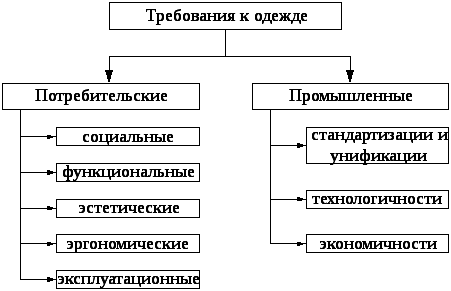 Рисунок 1.1 – Классификация требований, предъявляемых к одеждеПотребительские требования служат для удовлетворения потребностей в процессах потребления вещи человеком. В состав потребительских требований входят: социальные, функциональные, эстетические, эргономические и эксплуатационные.Социальные требования характеризуют соответствие изделия общественным потребностям и конъюнктуре рынка. Эти требования включают в себя:соответствие модели спросу потребителей на данный вид ассортимента;соответствие размерно-ростовочного ассортимента спросу населения;конкурентоспособность модели по сравнению с лучшими отечественными и зарубежными образцами швейных изделий.Функциональные требования определяют степень соответствия одежды основной целевой функции (т.е. назначению), внешнему облику, психологическим особенностям человека. Для соблюдения функциональных требований одежда должна соответствовать:конкретному назначению, т.е. конкретным условиям труда или отдыха;сезонным, возрастным и размерным особенностям потребителя.Эстетические требования должны учитывать художественную выразительность, гармонию и стилевое единство формы одежды с функциональным содержанием. Эстетические требования включают в себя:соответствие изделия современному направлению моды по силуэту, пропорциям, форме деталей, материалам и цветовой гамме;точность и тщательность технологической обработки и отделки;выразительность, привлекательность и оригинальность фирменных знаков, ярлыков маркировки и упаковки.Эргономические требования характеризуют приспособленность изделия к человеку в конкретных условиях его деятельности во взаимосвязи его с промышленными изделиями и окружающей средой. Эргономические требования предполагают выполнение следующих условий:антропометрическое соответствие одежды размерам и форме тела человека в статике и динамике, т.е. удобство и свобода движения конструкции изделия;гигиенические требования, обеспечивающие защиту человека от неблагоприятных условий внешней среды (холода, жары, дождя и т.д.), механических и химических повреждений, обеспечение нормальной жизнедеятельности организма. Гигиенические требования достигаются соблюдением следующих условий: тепловой баланс изделия (защита от холода и избытков тепла, солнечной радиации); вентилируемость изделия (обеспечение воздухопроницаемости и паропроницаемости за счет рационального конструктивного решения); защита от внешней (атмосферной) и внутренней (пододежной) влаги.психофизиологические требования, предполагают удобство надевания и снятия одежды, удобство пользования отдельными элементами одежды, а также минимальную массу одежды.Эксплуатационные требования заключаются в надежности швейного изделия, предполагающей безотказность, долговечность, стабильность сохранения качества в процессе эксплуатации и возможность ремонта изделия. Надежность швейного изделия достигается за счет следующих факторов:прочность материалов и швов и их устойчивость к разрывным нагрузкам;формоустойчивость деталей и краев одежды;износостойкость материалов и конструкции деталей в течении срока службы изделия до момента морального или физического износа .К промышленным требованиям относится обеспечение технико-экономической целесообразности изготовления продукции посредством рационального использования материалов и сокращения трудоемкости изготовления изделий. Рациональное использование материалов – важнейший источник снижения себестоимости швейных изделий, так как в стоимости одежды серийного производства себестоимость основных материалов составляет до 90%. Наибольшую часть нормы расхода ткани на изделие составляет площадь деталей (85-90%).Соблюдение промышленных требований достигается показателями стандартизации и унификации, технологичности, экономичности.Стандартизации и унификации – сведение всех возможных технологических и конструкторских решений одинакового функционального назначения к минимуму наиболее рациональных вариантов.Технологичность определяет степень прогрессивности конструкции и технологии с позиции сокращения трудоемкости и материалоемкости, механизации и автоматизации производства , улучшение качества швейных изделий.Экономичность означает рациональное использование материалов и снижение затрат на проектирование и производство одежды (расход материала на изделие, процент межлекальных потерь), а также потребительских расходов на ее эксплуатацию (стирку, химчистку, ремонт).3 Общие сведения о конструкции одеждыКонструкция одежды – сложная структура, которая определяется формой и количеством деталей, строением и расположением швов и узлов. Конструкции одежды очень разнообразны. Они различаются в зависимости от вида изделия, его назначения и модели, применяемых материалов, методов соединения деталей, обработки и сборки узлов. Вмести с этим в различных конструкциях одежды применяют одинаковые по назначению детали, определенные виды их соединения и узлы.Первое впечатление о внешней форме одежда дает силуэт. Он характеризует очертание изделия на фигуре человека и определяется линиями плеч, талии, низа. Существует три классических вида силуэта: прямой, прилегающий и полуприлегающий. При большом расширении линии низа относительно прямого силуэта говорят о силуэте «трапеция».Покрой изделия определяется конструктивными линиями, расчленяющими поверхность одежды на отдельные деталей формой соединения рукавов с изделием. По форме соединения рукавов с изделием различают: изделия с втачным рукавом, реглан, цельновыкроенным, комбинированным.Модель может иметь: горизонтальные членения, достигаемые за счет кокеток, соединения верхней части с нижней и т.д.; вертикальные членения, создаваемые рельефными швами, складками, разрезами, вертикальными швами и т.д.Конструктивное построение основных деталей подразумевает их размеры, форму и количество. К основным деталям относят: перед, спинку, рукав, воротник для плечевых изделий; переднее и заднее полотнища юбки, передние и задние половинки брюк для поясных изделий. Их форма может быть различна и определяется конфигурацией срезов, наличием и формой вытачек, дополнительными членениями.В виде дополнительных элементов на переде могут быть карманы: прорезные, непрорезные и накладные. Прорезные карманы делятся на карманы с листочкой. клапаном, двумя обтачками (или с разными сочетаниями эти разновидностей). Непрорезные карманы, как правило, обрабатываются в швах соединения двух деталей (например, в рельефных швах, боковых швах и т.д.). Накладные карманы могут быть различной формы, содержать дополнительные детали. Карманы могут находиться на уровне груди, талии, бедер, а также быть наклонными, горизонтальными и вертикальными.Кроме того, на переде и спинке в зависимости от модели проектируют складки, разрезы, шлицы, кокетки, рельефные и средние швы.Для удобства снятия и надевания одежды на переде или спинке располагается застежка. Различают два основных вида застежки: центральную (пуговицы и петли располагаются в один ряд по центру детали) и смещенную (пуговицы располагаются в два ряда, смещены относительно центра). Разновидностями являются потайная застежка (супатная), применение застежки-молнии, планок и т.д.Воротники по конструкции различают: отложной, стойка, пиджачный, плосколежачий и фантазийный. Они могут иметь различные дополнительные детали, конфигурацию и размеры.Тема 3.2Трикотажные товарыТрикотажная промышленность — относительно молодая отрасль текстильной промышленности, особенно по сравнению с прядением и ткачеством, история развития которых исчисляется тысячелетиями.Искусство ручного вязания насчитывает свыше 1500 лет. Первые вязаные изделия, найденные при раскопках, датируются VI в.На чало машинного производства чулочных изделий относится к концу XVI в. В 1589 г. в Англии В. Ли изобрел иглы с гибкими крючками и построил первый ручной кулирный станок для машинного вязания. В 1768 г. в Англии Крэйном был изобретен ручной станок для вязания основовязаного трикотажа. Первая круглая трикотажная машина была изобретена во Франции в 1798 г. Широкое развитие механическое трикотажное производство получило в первой половине XIX в. после изобретения совершенных трикотажных машин.В России механическое трикотажное производство начало развиваться со второй половины XIX ст. Первая трикотажная фабрика была основана в Санкт-Петербурге в 1855 г. (фабрика «Красное знамя»).Однако трикотажное производство вплоть до Великой Октябрьской социалистической революции носило кустарный и яолукустарный характер, так как тормозом его развития являлось отсутствие трикотажного машиностроения. На всей территории Российской империи в 1912 г. было небольшое количество полукустарных трикотажных предприятий, на которых вырабатывался ограниченный ассортимент изделий. Трикотажное производство было сосредоточено по преимуществу в Московской и Петербургской губерниях. В 1913 г. удельный вес трикотажной промышленности во всей текстильной промышленности по объему валовой продукции составлял всего 0,6 %.Трикотажная промышленность в бывшем Советском Союзе была создана только после Великой Октябрьской социалистической революции. Развитие отечественного машиностроения освободило страну от необходимости ввоза из-за границы оборудования для трикотажного производства и создало условия для его быстрого развития.В период Великой Отечественной войны трикотажная промышленность сильно пострадала.На современном этапе, несмотря на проведенную специализацию предприятий трикотажной промышленности, их структура достаточно разнообразна.По назначению вырабатываемой продукции трикотажную промышленность подразделяют на следующие виды производств: чулочно-носочное, бельевое, верхнего трикотажа, перчаточное, технического полотна и медицинских изделий.По характеру технологических процессов трикотажную промышленность можно разделить на производства: вязальное, красильно-отделочное и швейно-трикотажное.Быстрому развитию трикотажной промышленности способствуют и научные исследования в области теории и практики трикотажного производства. Значительную роль в научном разрешении основных вопросов технологии трикотажного производства играет Центральный научно-исследовательский институт трикотажной промышленности (ЦНИИТП) в Москве. Большой вклад в развитие науки о трикотаже и трикотажной промышленности вносят ученые Московской государственной текстильной академии, Санкт-Петербургского государственного университета технологии и дизайна, других учебных институтов, а также отраслевых научно-исследовательских институтов.В Беларуси заметный вклад в развитие отрасли вносят ученые Центра научных исследований легкой промышленности (ЦНИ легпром) Белорусского государственного концерна по производству и реализации товаров легкой промышленности (Беллегпром) и Витебского государственного технологического университета.В результате распада СССР, разрушения внутри- и межреспубликанских хозяйственных связей, смены формы собственности и других факторов объемы производства товаров резко снизились, обновление материально-технической базы идет низкими темпами, имеющееся оборудование устаревает и не используется на полную мощность. Данные табл. 1.1 свидетельствуют о продолжающемся снижении в Беларуси производства трикотажных товаров.Производство трикотажных товаров в Беларуси за период 1990—2004 гг.Производство трикотажных товаров в Беларуси за период 1990—2004 гг.Трикотажные товары — это полотна и готовые изделия, выработанные из пряжи и нитей ручным или машинным способом или изготовленные из трикотажного полотна в условиях трикотажного и швейного производства.Принципиальным отличием трикотажа от тканей является петельная структура, которая придает этому материалу ряд специфических свойств — растяжимость, эластичность, мягкость, толщину, распускаемость и др.Для получения ткани необходимы две системы нитей (основа и уток). Трикотаж может быть связан полностью из одной нити. Если в ткани нити закрепляются довольно жестко и при перемещении их относительно друг друга нарушается структура ткацкого полотна, то в трикотаже петли создают подвижную структуру, нити сравнительно легко перемещаются и полотно растягивается в любом направлении. Трикотаж вырабатывают в виде не только полотен, но и деталей-заготовок или полностью готового изделия (перчатки, чулочно-носочные изделия, береты, платки, шарфы).Трикотаж (от фр. trikoter — вязаное полотно или изделие) — изделия или полотна, получаемые из одной нити или системы нитей путем образования петель и их взаимного переплетения.Первичным элементом структуры трикотажа является петля. Она представляет собой пространственную кривую, от длины и формы которой зависят важнейшие свойства трикотажа.Определенный порядок расположения и соединения петель в полотне называется переплетением.На рис. 1.1, а, б представлено строение одинарного трикотажа. В обоих переплетениях можно выделить элемент трикотажа — петлю 1—2—3—4—5—6—7. Участок 1—2—3—4—5 образует остов петли, он состоит из палочек 1 —2 и 4—5 и соединяющей их петельной (игольной) дуги 2—3—4; участок 5—6—7, соединяющий две петли, называется платинной дугой, или протяжкой.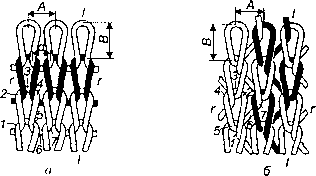 Рис.  Строение одинарного трикотажа (лицевая сторона);Совокупность петель, расположенных поперек вязания, образует петельный ряд (г — г), а совокупность петель, нанизанных одна на другую вдоль вязания — петельный столбик (I — /).Расстояние между центрами двух смежных петельных столбиков называется петельным шагом (А), а расстояние между центрами двух петельных рядов — высотой петельного ряда (Б).Раппорт переплетения — это наименьшее число петельных рядов (раппорт по высоте) или петельных столбиков (раппорт по ширине), после которых порядок чередования отрезков нитей в виде петель, набросков или протяжек в переплетении повторяется.Известны два способа образования петельных рядов. Первым способом петли одного ряда формируются последовательным изгибанием одной и той же, одной или нескольких вместе взятых нитей. Такой трикотаж называется поперечно-вязаным, или кулирным (см. рис. 1.1, а).При получении трикотажа вторым способом петельный ряд образуется одновременным изгибанием параллельно расположенных нитей (основы), причем каждая нить формирует в каждом петельном ряду одну петлю. Трикотаж, выработанный таким образом, носит название основовязаного (см. рис. 1.1, б).Лицевой стороной трикотажа считается та, на которой выступают палочки петель и закрывают дуги, а изнаночной — та, на которую выходят дуги, перекрывая палочки.Различают трикотаж двух видов: одинарный (однофонтур-яый) и двойной (двухфонтурный). Одинарный трикотаж вырабатывают на машинах с одной игольницей — однофонтурных, двойной — на машинах с двумя игольницами — двухфонтур-ных. В отдельных случаях одинарный трикотаж может быть получен на двухфонтурных машинах при условии использования одной игольницы.Трикотаж, одна сторона которого состоит из лицевых петель, а другая — изнаночных, называется одинарным. Трикотаж, каждая сторона которого состоит как из лицевых, так и изнаночных петель, называется двойным.Двойной трикотаж может быть однояйцевым, двухлицевым (в одном петельном ряду имеются лицевые и изнаночные петли) и двухизнаночным (изнаночные и лицевые петли чередуются в каждом столбике).Особенности строения и изготовления трикотажа обусловливают преимущества трикотажного способа производства.Во-первых, производительность современных трикотажно-вязальных машин значительно выше производительности ткацких станков. Трикотажное производство характеризуется меньшей трудоемкостью, лучшим использованием производственных площадей, сокращенным технологическим циклом изготовления изделий, возможностью получения полотен самого различного назначения, штучных деталей и готовых изделий при вязании, трубчатых полотен и изделий различной формы и ширины, создания двух- и многослойных структур.Одновременно технология трикотажного производства позволяет получать и полотна, близкие по свойствам к тканям.Технология трикотажного производства характеризуется гибкостью, возможностью быстро реагировать на изменение требований как к структуре материала, так и к его свойствам при минимальных затратах на изменение ассортимента изделий.Во-вторых, при изготовлении многих видов трикотажных изделий расход сырья на их изготовление значительно ниже, чем на изготовление аналогичных изделий из тканей.Петельная структура трикотажа характеризуется тем, что заполнение нитями единицы его площади по сравнению с тканями меньше, вследствие чего у трикотажа ниже плотность (для трикотажа — 0,2—0,3 г/см3, для ткани — 1,1—1,3 г/см3). При этом расход нитей для вязания единицы площади материала трикотажным способом меньше, чем ткацким.Повышение класса вязальных машин и применение нитей малой линейной плотности является общепризнанным направлением снижения расхода сырья. К тому же некоторые виды трикотажной одежды получают в процессе вязания законченную или близкую к законченной форму, что исключает необхо-г димость в пошиве или значительно упрощает его.В-третьих, трикотажные изделия обладают комплексом ценных свойств — красивым, привлекательным внешним видом, легкостью, хорошими растяжимостью и эластичностью, малой сминаемостью, высокими воздухо- и паропроницаемостью, удобством в носке, что обеспечивает трикотажной одежде устойчивый спрос.В-четвертых, при изготовлении трикотажных изделий имеются практически неограниченные возможности для придания полотнам и изделиям разнообразных внешних эффектов за счет изменения их структуры, вида и характера рисунков, художе-, ственно-колористического оформления. Благодаря этому одеж^ да из трикотажа в последние годы не только успешно конкурирует с одеждой из тканей, но в ряде случаев ее вытесняет.Основные направления развития трикотажной промышленности и формирования ассортимента трикотажных изделий следующие:♦ создание нитей и пряжи низких линейных плотностей* обеспечивающих получение принципиально новых видов поло-j тен с уменьшенной в 2—3 раза материалоемкостью на кругло-; вязальных машинах высокого класса (для пряжи — 28—36 кл.* для нитей — 36—42 кл.);♦ освоение фасонной пряжи на основе программного управ-i ления структурообразованием и цветом, обеспечивающих полу-* чение рисунчатых полотен и расширение ассортимента изделий;♦ получение новых видов переплетений и структур полотен на основе модернизации и создания нового вязального оборудования;♦ модифицирование поверхности полотен на базе сочетания различных видов отделки изделий (печати, в том числе объемной, лощения, тиснения, шлифования, вытравки и др.);♦ улучшение художественно-колористического оформления готовых изделий (отделочные строчки, фурнитура, печать).В последние годы возросла тенденция перехода на непрерывные способы отделки, хотя в красильном производстве до настоящего времени преобладает оборудование периодического действия.Одной из важнейших задач в отделке является придание изделиям комплекса улучшенных потребительских свойств: по-вышеннойформоустойчивости, снижения загрязняемости и облегчения ухода за изделиями в процессе эксплуатации (легкое отстирывание загрязнений, несминаемость и т.д.).Длина петли — определяется длиной нити в остове и протяжке.Основовязаный трикотаж — трикотаж, каждая нить которого, образует в каждом петельном ряду только одну петлю, затем переходит в следующий петельный ряд, образуя следующую петлю (в петельном столбике).Петельный ряд — петли, расположенные горизонтально (поперек трикотажа).Петельный столбик — петли, нанизанные одна на другую, расположенные вдоль трикотажа.Петлеобразование — получение из нитей петель трикотажа.Петля — основное элементарное звено, состоящее из остова и соединительной протяжки, образующее трикотажное полотно.Полурегулярные изделия — изделия в виде купонов, связанных непрерывной трубкой или лентой, на кругло- или плоскофанговых, оборотных машинах.Поперечновязаный (кулирный) трикотаж — трикотаж, в котором каждая нить последовательно образует все петли петельного ряда.Регулярные изделия — изделие из отдельных деталей, связанных на плоских фанговых и котонных машинах.Технологическая партия — партия полуфабрикатов, направляемая в производство.Трикотаж — полотно или изделие, которое состоит из петель, переплетающихся между собой в поперечном и продольном направлениях.Трикотажное изделие — изделие, изготовленное в условиях трикотажного производства (цельновязаное) или путем раскроя из трикотажного полотна (кроеное).Трикотажное переплетение — структурная характеристика трикотажного полотна, которая определяется числом и видом элементарных звеньев (петель) и их взаимосвязью.Трикотажное полотно — гибкий прочный материал, в котором текстильные нити, изогнутые в процессе вязания, имеют сложное пространственное расположение.К трикотажным относят изделия, выработанные вязанием и состоящие из большого числа связанных между собой петель. Некоторые из них (детские чулки, носки, платки цельновязаные, перчатки и варежки вязаные и др.) целиком вяжут на машинах, другие (белье, верхние изделия, перчатки и варежки шитые) шьют из предварительно связанного на машинах трикотажного полотна.Крупное механизированное трикотажное производство в нашей стране создано только после Великой Октябрьской социалистической революции.Вместо 13 мелких предприятий, существовавших до первой мировой войны, советская трикотажная промышленность в 1940 г. насчитывала свыше 50 предприятий, причем некоторые из них, например ленинградская фабрика «Красное знамя», являлись крупнейшими в мире.Продукция государственной трикотажной промышленности к концу второй пятилетки увеличилась по сравнению с 1913 г. в несколько десятков раз. Параллельно с этим возросло и производство трикотажных изделий промкооперации. Создано также собственное производство трикотажных машин и игл, которые раньше ввозили из-за границы. Теоретические основы технологии трикотажного производства впервые были разработаны в СССР.В послевоенный период трикотажная промышленность добилась новых успехов. Значительно выросли производство и продажа населению трикотажных товаров. Так, чулочно-носочных изделий в 1950 г. было продано населению в государственных и кооперативных магазинах, не считая продажи за счет местных ресурсов, на 39% больше, чем в 1940 г. Одновременно расширился ассортимент трикотажных изделий и повысилось их качество.Материалы для трикотажаДля изготовления трикотажных изделий используют различные виды пряжи и нитей: хлопчатобумажную пряжу всех видов прядения (гребенную, кардную, угарную) и самых различных номеров, шерстяную и полушерстяную пряжу гребенную и суконную, искусственный вискозный и медноаммиачный шелк, натуральный шелк, нити капрона.К пряже и нитям, используемым в трикотажном производстве, предъявляют ряд особых требований: они должны обладать достаточно высокой прочностью, не иметь грубых сырьевых пороков, быть ровными и сравнительно мягкими. Если пряжа и нити не соответствуют этим требованиям (имеют излишнюю жесткость, шишковатость, узлы, сукрутины и другие пороки), то это затрудняет вязание, приводит к поломке игл и снижению производительности машин, ухудшению качества изделий.В производстве трикотажных изделий используют также ткани (для подшивки пояса в кальсонах), тесьму (для упрочнения швов в верхних изделиях), ленту эластичную, различную фурнитуру.Производство трикотажаСтроение и свойства трикотажа. Трикотаж состоит из большого числа соединенных между собой в определенной последовательности петель, которые по вертикали образуют так называемые петельные столбики, а по горизонтали — петельные ряды.Трикотаж большинства видов отличается большей растяжимостью, чем ткань. Одни виды трикотажа хорошо растягиваются в ширину; другие — как в ширину, так и в длину. Имеется трикотаж, который почти совсем не растягивается. Хорошо растягивающийся трикотаж нужен для изготовления чулок, носков, свитеров и других изделий; малорастягивающийся трикотаж удобен для изготовления платьев, блузок и других верхних изделий.Воздухопроницаемость трикотажа выше, чем тканей. Для ряда изделий, в частности для белья, это очень существенно, так как повышает гигиенические свойства этих изделий.Трикотаж многих видов легко распускается, что является одним из самых отрицательных его свойств. Вырабатывается также трикотаж, который почти совсем не распускается.Петлеобразование. Трикотаж вяжут вручную с помощью вязального крючка или вязальных спиц, а также на специальных машинах, снабженных крючковыми или язычковыми иглами, которые находятся в особых игольницах (игольных фонтурах).В машинах с крючковыми иглами старые петли набрасываются на новые, которые образуются изгибанием проложенной на иглы нити с помощью особого приспособления, называемого платиной.В машинах с язычковыми иглами новые петли как бы втаскиваются в старые петли вследствие движения иглы. При этом способе петлеобразования не происходит предварительного изгибания нити в петлю.В обоих случаях, т. е. при вязании с помощью крючковых вязычковых игл, на каждой игле постепенно образуется вертикальный ряд связанных между собой петель — петельный столбик.Связь этих петельных столбиков между собой, т. е. образование горизонтальных петельных рядов, может быть осуществлена двумя способами.При первом способе на все установленные в игольнице иглы прокладывается одна нить и эта нить изгибается на каждой игле в петлю. Полученный таким образом трикотаж называют поперечновязаным (кулирным). Во втором случае на каждую иглу прокладывают отдельную нить, но после каждой провязки петель нить с одной иглы переносят на другую. Этим достигается связывание между собой отдельных петельных столбиков. Такой трикотаж называют основовязаным.Классификация трикотажных машин. Применяемые для производства трикотажа машины группируют по ряду признаков: характеру вязания, форме игольниц, числу игольниц, классам, конструктивным типам.По характеру вязания различают машины поперечновязальные и основовязальные.По форме игольниц машины делят на плосковязальные и кругловязальные.Игольниц в трикотажных машинах может быть одна или две. Машины с двумя игольницами позволяют вырабатывать двусторонний трикотаж.Класс машин определяется числом игл на единицу длины игольницы (25,4 мм, 38 мм и др.). На машинах более высокого класса обычно вырабатывают тонкий, высококачественный трикотаж.Типы трикотажных машин весьма разнообразны. Так, например, различают машины мальезные, МТ-1, фанговые, оборотные, интерлочные, круглочулочные, плоскочулочные (коттон-машины), вертелки, рашель-машины и др.Машины мальезные и МТ-1 — кругловязальные, с одной игольницей и крючковыми иглами.Фанговые машины — с двумя игольницами и язычковыми иглами, могут быть плосковязальными и кругловязальными.Интерлочные машины, как и фанговые, — с двумя игольницами и язычковыми иглами, кругловязальные.Оборотные машины — плосковязальные, со специальными иглами, имеющими язычки с обеих сторон.Круглочулочные машины — с одной игольницей и язычковыми иглами.Плоскочулочные машины — с одной игольницей и крючковыми иглами.Вертелки и рашель-машины — основовязальные машины; у вертелок иглы крючковые, а у рашель-машин — язычкозые.Основные типы трикотажа (трикотажные переплетения)Трикотажные полотна, служащие для раскроя и пошивки изделий, а также трикотажные изделия, целиком связанные на машинах, могут иметь различный характер соединения петель.Этот характер соединения петель условно называют трикотажным переплетением или типом трикотажа.Различают две основные группы трикотажа — поперечно-вязаный и основовязаный.Поперечновязаный трикотажВ поперечновязаном трикотаже петельные ряды образуются постепенным изгибанием (кулированием) нити, прокладываемой (как уток в тканях) на все иглы машины. В связи с таким строением поперечновязаный трикотаж, как правило, отличается способностью легко распускаться при разрыве петель.Поперечновязаный трикотаж делится на несколько видов: гладкий односторонний, покровный или платированный, начесный, прессузорный, ластичный, фанговый, полуфанговый, оборотный, интерлочный, жаккардовый и др.Трикотаж каждого из этих типов имеет свои особенности. Вырабатывают его на различных вязальных машинах, причем на каждой машине — трикотаж определенных типов. В связи с этим в действующем прейскуранте на трикотажные изделия трикотаж называют по виду машин, на которых он выработан, например: мальезный, фанговый, интерлочный и т. д. Ниже приводится краткая характеристика основных видов трикотажа с различных машин.Трикотаж с мальезных и МТ машин. Основными видами трикотажа с этих машин являются гладкий односторонний, покровный (платированный), начесный, прессузорный.Гладкий односторонний трикотаж характерен тем, что на лицевой стороне имеет петельный узор в виде полочек (видны удлиненные части петли), а на изнаночной — в виде петельных дужек. Этот трикотаж имеет хорошую растяжимость в длину и ширину, широко применяется при изготовлении трикотажного белья, женских чулок, носков и других изделий.Покровный (платированный) трикотаж отличается от гладкого одностороннего тем, что при его выработке на иглы прокладывают одновременно две нити из разного волокна или разной окраски, вследствие чего одна нить выходит на лицевую сторону, а вторая — на изнанку.Используя цветную пряжу и меняя взаимное расположение нитей на игле, получают покровный трикотаж с различными рисунками на лицевой и изнаночной сторонах. Применяется покровный трикотаж при выработке верхних мужских сорочек, женского платья и т. п.Начесный трикотаж характеризуется наличием одностороннего или двустороннего ворса, получающегося начесыванием трикотажного полотна, при вязке которого на иглы прокладывается дополнительная нить.В прессузорном трикотаже наряду с петлями обычной формы имеются петли более крупных размеров, расположенные в определенном порядке.Трикотаж с фанговых машин. На фанговых машинах вырабатывают трикотаж трех основных видов: ластик, фанг и полуфанг.Ластик на лицевой и изнаночной сторонах имеет одинаковый петельный узор в виде чередующихся палочек и дужек, причем палочкам на одной стороне точно противостоят дужки на другой. Ластик отличается большой растяжимостью по ширине. Применяется ластик в производстве детских чулок, свитеров и других изделий.Фанг, как и ластик, имеет на лицевой и изнаночной сторонах чередующиеся столбики и дужки. Так как в фанге нить образует петлю не в каждом ряду, он менее растяжим, чем ластик, причем больше тянется в длину, чем в ширину. Фанговым переплетением вяжут верхние изделия.Полуфанг отличается от фанга тем, что у него на одной из сторон (обычно на изнанке) петли меньших размеров и имеют округлую форму. Полуфангом вяжут главным образом верхние изделия.Трикотаж с оборотных машин. На этих машинах вырабатывают двухизнаночный (оборотный) трикотаж. Он характерен тем, что на лицевой и изнаночной сторонах имеет петельный узор в виде дужек. Двухизнаночный трикотаж хорошо растягивается в длину и ширину, поэтому широко применяется в производстве платков.Трикотаж с интерлочных машин. Этот трикотаж, как и ластик, имеет на лицевой и изнаночной сторонах петельный узор в виде палочек и дужек, но каждому ряду палочек на одной стороне почти точно противостоит ряд палочек на другой стороне. Растяжимость у интерлочного трикотажа меньшая, чем у ластика, распускается он с трудом. Интерлочный трикотаж применяется при изготовлении белья и частично верхних изделий. Трикотаж с жаккард-фанговых машин. Трикотаж с этих машин вырабатывают обычно из нитей двух-трех цветов, так что на лицевой стороне образуются различные узоры. Характерной особенностью жаккардового трикотажа является то, что у него в одном петельном ряду получаются петли из нитей различного цвета. Из этого трикотажа шьют верхние изделия.Основовязаный трикотажПри выработке основовязаного трикотажа, как уже указывалось выше, на каждую иглу прокладываются самостоятельные нити, а связывание петель в петельные ряды осуществляется перенесением нитей с одних игл на другие.В зависимости от того, в каком порядке производится это перенесение, основовязаный трикотаж носит различные названия: трико, атлас, сукно и др.Широко распространен комбинированный основовязаный трикотаж, представляющий собой комбинацию трико с сукном, сукна с атласом и др.Вырабатывают основовязаный трикотаж на машинах двух типов: вертелках и рашель-машинах.На вертелках вырабатывают обычно тонкий трикотаж для белья, перчаток и некоторых других изделий.На рашель-машинах вяжут обычно трикотаж для различных верхних изделий.В последние годы трикотажная промышленность освоила производство разнообразных по строению малорастягивающихся основовязаных полотен.Ассортимент трикотажных товаровВ торговой практике ассортимент трикотажных изделий подразделяется на пять групп: трикотажное белье; верхний трикотаж; чулки, носки и гетры; перчатки и варежки; платки, шарфы и шапочки.Изделия, включенные в каждую из этих групп, в свою очередь, подразделяют по ряду признаков: по поло-возрастному назначению, конструкции и фасонам, исходному сырью, типу трикотажного полотна или машины, размерам.Трикотажное бельеТрикотажное белье по назначению делят на бытовое и спортивное.Бытовое белье. По поло-возрастному признаку это белье делят на мужское, женское и детское.В ассортимент мужского белья включают верхние мужские сорочки, фуфайки, кальсоны и сетки.Верхние мужские сорочки вырабатывают чаще всего из вискозного (иногда хлопчатобумажного, шерстяного и комбинированного) мальезного, интерлочного и вертелочного полотна. Они могут быть нескольких типов: с пристегивающимся воротничком и воротничком пришитым, с неполным и сквозным разрезом спереди, с длинным и коротким рукавом. Сорочки с пришитым воротничком и коротким рукавом называют теннисками.Фуфайки и кальсоны составляют комплект мужского нижнего белья. Вырабатывают их из хлопчатобумажного, шерстяного, вискозного и комбинированного (полушелкового) полотна, гладкими и начесными.Фуфайки могут быть различной конструкции: с разрезом спереди по середине стана; с разрезом и застежкой на плече; без разреза, с подшитым краем выреза горловины; с круглым вырезом горловины, обшитым ластичной тесьмой. Рукава у фуфаек могут быть длинными и короткими.Кальсоны по конструкции пояса делятся на четыре типа. Пояс в кальсонах первых трех типов — текстильный, сзади соединяется завязкой (тип I), язычками (тип II) или съемной резиновой тесьмой (тип III). Кальсоны IV типа имеют резиновую тесьму кругом в поясе. Кальсоны могут быть длинными и короткими.   Сетки (фуфайки сетки) вырабатывают из хлопчатобумажного и вискозного основовязаного трикотажа. По конструкции различают сетки с передней планкой и пуговицами и без передней планки.К женскому белью относят сорочки, комбинации, панталоны и гарнитуры.Сорочки женские по назначению делятся на дневные и ночные (более длинные, с рукавами). Вырабатывают сорочки из хлопчатобумажного, вискозного и комбинированного мальезного, интерлочного и вертелочного трикотажа.Комбинации женские в отличие от сорочек имеют фигурный крой и несколько большую длину, изготовляются двух типов: комбинации I типа — без боковых вставок или с боковыми вставками от кокеток до низа изделия или без них; комбинации II типа — с боковыми вставками по всей длине изделия. Вырабатывают комбинации из вискозного мальезного, интерлочного и вертел очного трикотажа, а также из вертелочного полотна натурального шелка.Панталоны (трико) вырабатывают из мальезного, интерлочного и вертелочного трикотажа. Они могут быть хлопчатобумажными, вискозными, шерстяными, комбинированными и из натурального шелка. В зависимости от длины и формы ножек панталоны делят на три типа: с длинными ножками, с короткими расширенными ножками и трусы. Конструкция пояса у панталон может быть различной.К детскому белью относятся те же виды изделий, что и к белью для взрослых. Помимо этого, в ассортимент детского белья входят песочницы, трусы-ползунчики и различные изделия для новорожденных (пеленки, распашонки и др.).Песочницы — комбинированное изделие, состоящее из трусов и нагрудника с карманчиком.Трусы-ползунчики — комбинация чулок с трусиками.Спортивное белье. В эту группу белья включают майки, футболки, трусы, купальные костюмы и ряд изделий специального назначения (борцовки, тельняшки и др). По назначению изделия этой группы делят на две подгруппы: изделия для взрослых и изделия детские. Последние отличаются только меньшими размерами.Майки  изготовляют из хлопчатобумажного, вискозного, комбинированного и иногда шерстяного, преимущественно мальезного полотна. В зависимости от конструкции различают майки с одинаковым вырезом спереди и сзади и с вырезом сзади меньшим, а спереди — большим. Майки могут быть без рукавов и с полурукавами.Футболки (фуфайки футбольные) обычно имеют спереди небольшой разрез и отложной воротник; застегиваются при помощи шнурка, продеваемого в прометанные с каждой стороны разреза круглые петли, или на пуговицы. Футболки шелковые могут быть без застежки. В зависимости от длины рукава футболки бывают двух фасонов: А (рукав длинный) и Б (рукав короткий). Шьют футболки из хлопчатобумажного, вискозного, комбинированного и шерстяного мальезного трикотажа.Трусы изготовляют чаще всего из хлопчатобумажного мальезного полотна. Трусы и майка составляют гарнитур.Купальные костюмы могут быть различных фасонов. Чаще всего спи представляют собой комбинацию майки с трусами. Изготовляют их из хлопчатобумажного, хлопчатобумажного с вискозой или шерстяного мальезного, интерлочного, фангового и вертелочного полотна.Размеры трикотажного белья. Согласно требованиям стандартов размеры трикотажного белья обозначаются в сантиметрах по половине обхвата туловища потребителя. Однако в практике встречается также обозначение размеров трикотажного белья условными номерами. Оба эти обозначения приводятся ниже:размеры по полуобхвату туловища — 26, 28, 30, 32, 34. 36, 39, 42, 45, 48, 51, 54, 57;размеры в условных номерах — 5/0, 4/0, 3/0, 2/0, 0, 1, 2, 3, 4, 5, 6, 7, 8.Размеры по 39-й включительно считаются детскими.Верхний трикотажАссортимент верхних трикотажных изделий более разнообразен, чем ассортимент белья. В эту группу входит большое число изделий различных типов и выработанных из самого разнообразного трикотажного полотна.По назначению различают верхний трикотаж для взрослых и для детей. Последний отличается главным образом размерами.По материалу верхний трикотаж делят на хлопчатобумажный, шерстяной, полушерстяной, хлопчатобумажный с вискозой, из штапельного волокна.Основными видами верхнего трикотажа являются пуловеры, жилеты, жакеты, джемперы, блузки, платья, юбки, свитеры, рейтузы, костюмы.Пуловеры— изделия без воротника и без застежки, имеют мысообразный или круглый вырез ворота, могут быть с рукавами и без них. Низ пуловера зарабатывают на машине, подгибают внутрь или заканчивают ластиком (приработанным или пришитым). Вырабатывают их из полотна с фанговых, оборотных и рашель-машин.Жилеты в отличие от пуловеров имеют спереди сквозной разрез, отделанный узкой трикотажной тесьмой; застегиваются на пуговицы. Жилеты могут быть с рукавами и без них. Мужские жилеты имеют застежку на правую, а женские — на левую сторону. Вырабатывают их из тех же видов полотна, что и пуловеры.Жакеты, как и жилеты, имеют сквозной разрез, но несколько иную конструкцию стана, который тем или иным способом оформляется в талию (стягивается резинкой, поясом, сужается при помощи кроя и т. д.). Жакеты многих фасонов имеют отложной воротник. По сложности фасона жакеты хлопчатобумажные делятся на две группы, а шерстяные и полушерстяные — на четыре группы. Изготовляются жакеты в основном из тех же видов полотна, что и жилеты.Джемперы — изделия с разрезом у ворота, не доходящим до конца стана, обычно имеют небольшой отложной воротник. Низ джемпера может заканчиваться пришивным ластиком или двойным пришитым поясом, или подгибаться внутрь и т. д. Джемперы хлопчатобумажные имеют две группы, а шерстяные и полушерстяные — четыре группы сложности фасонов.Блузки вырабатываются главным образом из основовязаного трикотажа самых разнообразных фасонов: с отложным воротничком и без него, со сквозным разрезом спереди или с коротким разрезом спереди, с длинными и короткими рукавами и др.Платья, как и блузки, могут быть различных фасонов. Особенно распространены сейчас платья из вискозного вертелочного малорастягивающегося трикотажного полотна.Юбки вырабатывают чаще всего из вискозного вертелочного полотна и частично из полотна хлопчатобумажного, полушерстяного и шерстяного с фанговых машин.Свитеры характеризуются наличием воротника, плотно охватывающего шею. Воротник может быть цельным и разрезным (на застежке). Изготовляют свитеры главным образом из фангового полотна.Рейтузы представляют собой удлиненные панталоны, заканчивающиеся часто штрипками, которые охватывают след ноги, либо ластиком, плотно облегающим ногу. В поясе рейтузы имеют круговую резинку. Изготовляются они преимущественно из фангового полотна.Костюмы по назначению делятся на женские и детские. В состав женского костюма обычно входит жакет и юбка или джемпер и юбка. Детские костюмы могут быть очень разнообразными по составу: жакет и юбка или рейтузы; джемпер и юбка или рейтузы; свитер и рейтузы; свитер, рейтузы и шапочка и др.Кроме описанных выше изделий, в группу верхнего трикотажа относят детские пальто, пижамы, халаты, пиджаки мужские и детские, брюки, костюмы лыжные и др.Размеры верхних трикотажных изделий. Размеры верхних трикотажных изделий обозначают четными номерами по половине обхвата туловища потребителя — с № 26 по № 54, причем, размеры по № 42 считаются детскими.Чулки, носки и гетрыЧулки. По назначению чулки подразделяются на женские, детские и спортивные. Женские чулки, в свою очередь, делят по выработке на чулки с машин круглочулочных, фанговых и плоскочулочных (коттон). Основными частями женского чулка являются паголенок и след. Верхняя часть паголенка называется бортом; он может быть подшитым и заработанным (петля в петлю) на машине. Заканчивается паголенок пяткой, которая может быть высокой и низкой. След чулка состоит из нижнего следа, верхнего следа и мыска.Пятка, нижняя часть следа и мысок обычно усиливаются дополнительной нитью.Женские чулки с круглочулочных машин характерны тем, что сзади не имеют продольного шва совсем или имеют ложный шов, заканчивающийся у пятки. В мыске они имеют поперечный, так называемый кеттельный шов. Форма этим чулкам придается путем их растягивания и сушки после вязки на специальных шаблонах. После стирки они теряют приданную им форму. Чулки отдельных артикулов с круглочулочных машин вырабатывают ластичным вязаньем.Чулки с круглочулочных машин вырабатывают из пряжи хлопчатобумажной, шерстяной, полушерстяной, вискозного шелка и частично из капрона.Женские чулки с плоскочулочных машин вяжут в виде развернутого полотна и затем сшивают па специальных машинах. Вследствие этого чулки с плоскочулочных машин имеют сзади продольный шов от верха и до конца мыска. Пятка у таких чулок бывает обычно высокая, различной формы (прямоугольная, пирамидальная).Для изготовления чулок на плоских машинах очень широко применяют капрон, искусственный шелк, натуральный шелк и хлопчатобумажную пряжу высоких номеров. По качеству чулки с плоскочулочных машин выше, чем с круглочулочных машин,, так как они сохраняют форму после стирки.Женские чулки с фанговых машин бывают шерстяные, полушерстяные и хлопчатобумажные.Детские чулки имеют другое строение, чем женские. Верхняя, длинная, часть детских чулок называемая ластиком, вяжется двусторонним (ластичным) переплетением. Ластик переходит в очень короткий паголенок, а затем пятку и след. Вырабатывают детские чулки главным образом на круглочулочных машинах из пряжи хлопчатобумажной, полушерстяной и частично шерстяной.Спортивные чулки (чулки гольф) — короткие, до колен, вырабатываются на круглочулочных машинах. В верхней части эти чулки имеют резинку или ввязанные резиновые жилки,. удерживающие чулки на ноге.Носки. По назначению носки делят на мужские, женские и детские.Мужские носки состоят из следующих основных частей: ластика, паголенка, пятки и следа. Ластик вяжется двусторонним (ластичным) переплетением; пятка, нижняя часть следа и мысок усиливаются дополнительной нитью. Для усиления пятки и мыска часто применяют капроновую нить. Вырабатывают мужские носки чаше всего на круглочулочных машинах из пряжи хлопчатобумажной, шерстяной, полушерстяной, вискозного шелка и комбинированные (полушелковые). Чулки некоторых артикулов вырабатывают на фанговых и коттон-машинах. По выработке различают носки гладкие (окрашенные в один цвет), мулине (пестрые) и рисунчатые.Женские носки в отличие от мужских имеют более короткий паголенок. Ластик у женских носков обычно отворачивающийся, по выработке часто рисунчатый.Детские носки по своему строению сходны с носками для взрослых и отличаются от них в основном размерами.Гетры. Гетры представляют собой короткий чулок без пятки и следа, снабженный в нижней своей части штрипкой. Вырабатывают гетры обычно на фанговых машинах из пряжи хлопчатобумажной, полушерстяной и шерстяной.Размеры чулок, носков и гетр. Размеры чулок и носков указывают по длине их следа в сантиметрах:мужские носки — № 19,21,23,25, 27 и 29 (размеры 19, 21 и 23.— для подростков); женские чулки и носки — №№ 19, 21, 23, 25 и 27;детские чулки и носки — № 12, 13, 14, 16, 18, 20 и 22.Размеры гетр обозначают условными номерами: 3, 4, 8, 10 и 12 или теми же размерами, что и размеры носков — 21, 23, 25, 27 и 29.Перчатки и варежкиПерчатки. Подразделяют перчатки по ряду признаков: способу выработки, сезону, материалу, поло-возрастному признаку, фасонам, размерам.По способу выработки перчатки делятся на вязаные и шитые.По сезону шитые перчатки делят на летние (из тонкого полотна), демисезонные (из более толстого полотна) и зимние (с начесной подкладкой).Материалом для изготовления перчаток может служить пряжа хлопчатобумажная, шерстяная, полушерстяная, вискозный шелк.По поло-возрастному признаку перчатки делят на мужские, женские и детские.Фасоны перчаток могут быть разными. Они определяются главным образом характером застежки (на резинке, на кнопке) и формой подолика (напульсника): обыкновенный, уширенный, с пришитой крагой и др.Размеры перчаток указывают по полуокружности ладони потребителя в сантиметрах: детские — № 6, для взрослых — с № 7 по № 13.Варежки. Как и перчатки, варежки подразделяют по нескольким признакам: способу выработки — вязаные и шитые; материалу — хлопчатобумажные, шерстяные, полушерстяные; половозрастному назначению — мужские, женские и детские; фасонам — с вшитым большим пальцем и с пришивной верхней частью большого пальца; размерам: детские №№ 5, 6, 7 и 8, для и врослых — с № 8,5 по № 13.Платки, шарфы и шапочкиПлатки. По способу выработки различают платки ручной вязки и платки машинной вязки.Платки ручной вязки бывают полушерстяными, шерстяными и пуховыми (из козьего пуха); различают их по району выработки — чкаловские, пензенские, актюбинские и др.Платки машинной вязки могут быть хлопчатобумажными, шерстяными, полушерстяными, пуховыми и из вискозного шелка. По выработке различают платки дельновязаные и кроеные (с пришитой бахромой), из полотна фантового, оборотного, вертелочного и рашелевого.Размеры платков обычно указывают по их длине и ширине и сантиметрах.Шарфы. Шарфы отличаются от платков меньшей шириной (от 20 до 55 см). Они могут быть одинарными и двойными. Вырабатывают шарфы из различной по волокну пряжи и на разных машинах (фанговых, мальезных, основовязальных и др.). Размеры шарфов указываются по длине и ширине в сантиметрах. Шарфы узкие в торговле называют кашне.Шапочки. Шапочки могут быть женские и детские. Вырабатывают их на фанговых машинах. Шапочка и шарф составляют гарнитур.К этой группе трикотажных изделий относятся также береты, и подшлемники.Типовая шкала размеров трикотажных товаровПотребность в трикотажных изделиях различных размеров не одинакова. Поэтому трикотажная промышленность выпускает изделия в определенном соотношении размеров. Это соотношение размеров предусматривается типовой шкалой размеров, которая ежегодно согласовывается промышленностью с торгующими организациями.В качестве примера ниже приводится выписка из шкалы размеров по основным видам изделий (табл.).Артикулы трикотажных товаровПо прейскуранту артикулы трикотажных товаров обозначаются порядковыми номерами отдельно для продукции предприятий государственной промышленности и для предприятий промысловой кооперации. Так, например, на чулки, вырабатываемые государственной промышленностью, установлены артикулы с № 5 по № 469, а на чулки, вырабатываемые кооперативной промышленностью, — с № 5001 по № 5469. Белье с предприятий государственной промышленности имеет артикулы с № 501 по № 1212, верхний трикотаж — с № 1301 по № 2219 и т. д.К тому или иному артикулу относят изделия в зависимости от конструкции, исходного сырья, номера пряжи, типа и класса машины. Так, например, чулки артикула N° 16 отличаются от чулок артикула № 15 тем, что они выработаны на машинах более высокого класса, а чулки артикула № 45 отличаются от чулок артикула № 15 тем, что они выработаны не из хлопчатобумажной пряжи, а из вискозного шелка; майка артикула № 812 в отличие от майки артикула № 811 имеет короткие рукава; жакет артикула № 1446 вырабатывается из оборотного полотна, а жакет артикула № 785 — из основовязаного и т. п.Сортировка, маркировка, упаковка и хранение трикотажных товаровСортировка. Трикотаж по качеству подразделяется на 1-й, 2-й и 3-й сорта. Сортность изделия устанавливается в зависимости от количества дефектов внешнего вида и по отклонению изделия от установленных размеров.Дефектами внешнего вида являются: утолщение или утонение полотна вследствие неровности пряжи; наличие штопки; загрязненные или масляные полосы; зебристость (поперечные полосы от неровноты пряжи, неравномерной ее окраски или неравномерной крутки); сбитость рисунка и т. п. Размеры допускаемых дефектов внешнего вида нормируются для изделий каждого сорта. Пределы отклонений от установленных размеров указываются для изделий каждого сорта в соответствующих стандартах.Все трикотажные изделия должны иметь определенные физико-механические показатели (плотность, прочность на разрыв, вес и др.) и установленную прочность окраски, которые проверяют в лабораториях.Маркировка. Маркируют трикотажные изделия прикреплением бумажных ярлыков, в которых указывается наименование предприятия, артикул изделия, его размер и сорт. В чулках и носках (кроме чулок с плоскочулочных машин, а также чулок и носков шерстяных и полушерстяных) допускается замена ярлыка клеймом.Упаковка. Упаковывают трикотаж обычно в бумажные пачки, высококачественные трикотажные изделия — в коробки. Чулки из капрона предварительно парами вкладывают в бумажные конверты. Количество изделий в пачке различно. Так, трикотажное белье для взрослых укладывают чаще всего по 10 штук, а детское — по 20 штук. Верхние трикотажные изделия для взрослых упаковывают по 5—10 штук, детские — по 10 и 20 штук, чулки и носки — по 5 и 10 пар, перчатки и варежки — по 10 пар. Платки укладывают в коробки по 5 штук и в пачки по 10 штук, шарфы — по 10 штук.Хранение. Трикотажные изделия, так же как и изделия швейные, следует хранить в чистых сухих помещениях, защищая их от пыли, грязи и непосредственного действия солнечных лучей.Размещать трикотажные изделия в складе нужно на гладких деревянных полках завернутыми в бумажные пачки или уложенными в картонные коробки, имеющие внутри простилку из бумаги. При продолжительном хранении шерстяных и полушерстяных изделий их следует предохранять от моли.При распаковке, переупаковке, выкладке на полки и других операциях трикотажные изделия рекомендуется выкладывать на листы плотной бумаги, чтобы избежать разрыва петель в изделиях.
КОНСПЕКТ24.09.2020МДК 01.01 Розничная торговля непродовольственных товаровПереплетения трикотажных полотен.Трикотаж имеет высокий уровень потребительских свойств: красивый внешний вид, удобный в носке, хорошо облегает фигуру, не стесняет движений.Сырье для трикотажных изделий в основном формирует их качество. В трикотажном производстве перерабатываются практически любые виды волокон и нитей. Перед вязанием волокна и нити подвергаются подготовительным операциям. Нити увлажняют, замасливают, чтобы придать им мягкость и гладкость.Трикотаж состоит из большого числа петель, соединенных между собой. Петли, расположенные поперек полотна в одном ряду, образуют петельные ряды, а петли, нанизанные одна ни другую вдоль трикотажного полотна, — петельные столбики.Различают поперечно-вязаный и основовязаный трикотаж.Поперечно-вязаный трикотаж образуется из одной нити по одной системы нитей; петли трикотажа прямые, могут распускаться по вертикали и горизонтали. Этот трикотаж эластичен в поперечном направлении, хорошо сохраняет форму в процесс носки.Основовязаный трикотаж образуется из всех нитей основы,  каждая петля вяжется своей нитью. Для поперечной связи петел нити, образовав ряд, сдвигаются на одну или несколько игл вправо. Основовязаный трикотаж имеет петли с наклоном, не распускается по горизонтали и очень мало распускается по вертикали.В петлях поперечно-вязаного трикотажа различают петельные дуги и петельные палочки. В основовязаном переплетении трикотажа различают остов петли и протяжки.Главные переплетения поперечно-вязаного трикотажа: гладь, ластик, двухъизнаночный трикотаж.Гладь — кулирное переплетение, изнаночная и лицевая сторона отличаются. На лицевой стороне — петельные палочки, а на изнанку выходят петельные дуги. Лицевая сторона гладкая и блестящая, а изнанка шероховатая и матовая. Гладь имеет хорошую растяжимость, прочность на разрыв в продольном напряжении.Полотно этого переплетения распускается легко; имеет недостаток — затрудняющую раскрой и пошив изделий закручиваемость на краях.Ластик — переплетение с одинаковой лицевой и изнаночной стороной, в ластичном переплетении чередуются столбики петельных палочек со столбиками петельных дуг. Такой трикотаж называют двухлицевым, может быть ластик 1 + 1, 2 + 2 и др. По сравнению с гладью ластик, более массивное переплетение, отличается толщиной, прочнее и меньше распускается, не закручивается по краям.Двухъизнаночный (оборотный) трикотаж имеет одинаковое строение с обеих сторон, напоминает изнанку глади. Применяется в производстве головных платков верхних трикотажных изделий. К рисунчатым кулирным переплетениям относят гладкоеплатирование, плюшевый, ворсовый трикотаж. Платированные переплетения характеризуются тем, что на иглах в одну петлю провязываются две нити: на лицевую сторону выходит вискозная пить, а на изнанку — хлопчатобумажная.Поперечно-вязаным переплетением вырабатывают и производные переплетения, комбинируя два или несколько главных .Интерлок — двойной ластик, лицевая и изнаночная стороны одинаковые. Интерлочное переплетение более плотное и теплозащитное. Применяют для бельевых верхних трикотажных изделий.К главным основовязаным переплетениям относятся цепочка, трико, атлас .Цепочка — простой вид основовязаного переплетения. Применяется для изготовления бахромы к платкам, шарфам. Цепочка —вертикальный ряд петель, вырабатываемый из одной нити на каждой игле машины.Трико — после провязывания ряда нити смещаются на одну иглу, а после провязывания второго ряда возвращаются в исходное положение.Петельный столбик в трико состоит из петель, образованных двумя соседними нитями.Атлас — каждая нить основы образует петли во многих петельных столбиках (от 3 до 12 и более). Направление сдвига гребенки меняется то в одну, то в другую сторону. На лицевой и изнаночной сторонах заметны зигзагообразные полосы. Переплетение атлас имеет значительную растяжимость по ширине, закручиваемость кромок.Сукно — производное основовязаное переплетение. При вязании этого полотна нить прокладывается на две иглы, но не на соседние, как в трико, а на иглы, расположенные через одну. На лицевой стороне зигзагообразный наклон петель ухудшает внешний вид полотна. Поэтому лицевой стороной считают изнанку полотна. Переплетение сукно применяют для выработки верхнего трикотажа и бельевых изделий.При прочих равных условиях свойства трикотажного полотна определяются видом переплетения. По этому признаку все трикотажные полотна подразделяют на два класса: полотна главных переплетений и полотна рисунчатых переплетений .Полотна главных переплетений в свою очередь делят на два подкласса — полотна базисных переплетений и производных переплетений. Полотна базисных переплетений имеют простейшую структуру с одинаковыми по размерам петлями. Структура полотен производных переплетений создается за счет комбинации двух или нескольких базисных, взаимосвязанных так, что между петельными столбиками одного помещаются петельные столбики другого или несколько других таких же переплетений.Полотна рисунчатых переплетений образуются на основе базисных или производных путем изменения вида и размера петель и длины их протяжек, порядка подачи нитей на иглы или путем ввязывания дополнительных нитей для получения како-го-либо цветового или узорчатого эффекта, а также изменения некоторых свойств полотна (уменьшения распускаемости, растяжимости, улучшения теплозащитных свойств и т.д.). Возможно также получение рисунчатого переплетения путем комбинированного применения обоих способов, т.е. изменения структуры петли и введения дополнительных нитей .К базисным кулирным переплетениям относятся: одинарное — кулирная гладь; двойные — ластик и двухизнаночное.Кулирная гладь (чулочная вязка) — на лицевую сторону выходят только петельные палочки, она гладкая и блестящая. На изнанку же выходят только петельные дуги, поэтому эта сторона шероховатая и матовая . Гладь обладает большой растяжимостью, причем растяжимость глади в ширину в 1,6 раза больше, чем в длину. Прочность вдоль полотна в 1,6 раза больше прочности поперек. Степень растяжимости глади обратно пропорциональна толщине нити и прямо пропорциональна длине петли, легко распускается вдоль петельных рядов и по направлению петельных столбиков. Гладь обладает распускае-мостью в направлении, обратном вязанию, если образец связан на плоской вязальной машине (имеет кромки); если же трикотаж связан на кругловязальной машине, то его можно распустить с обеих сторон. Чтобы уменьшить распускаемость глади, используют нити с повышенным коэффициентом трения или трощенные в два сложения, стремятся повысить плотность полотна и уменьшить длину петли, толщину нитей, растяжимость. Образец глади закручивается с краев. По линии петельных столбиков происходит закручивание на изнаночную сторону, а по линии петельного ряда — на лицевую. Степень закру-чиваемости трикотажа зависит от упругости нити и плотности трикотажа. На закручиваемость глади влияет также крутка нити: чем выше крутка, тем сильнее закручивание. Закручивае-доость краев затрудняет раскрой и пошив. По этой же причине иногда возникает перекос петельных столбиков. Гладь имеет небольшую толщину, равную двум толщинам нитей, из которых она выработана. Полотно характеризуется достаточно высокими пористостью (с наличием большого количества сквозных пор), воздухо- и паропроницаемостью, небольшой капиллярностью и низкой теплозащитностью.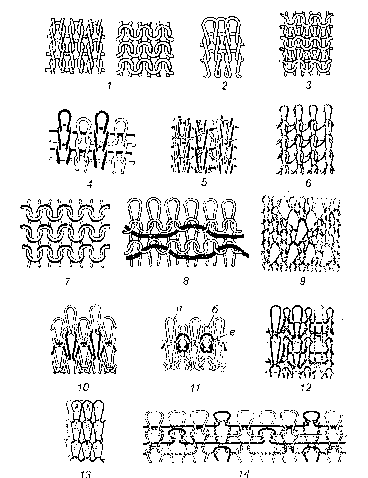 Рис.  Кулирные переплетения:1 — гладь; 2 — ластик; 3 — деухиэн а ночное; 4 — производная гладь; 5 — интерлок; б—плюшевое; 7—платированное; 8—начесное; 9—ажурное; 10 — фанг; 11 — полуфанг: а, 6, е—соответственно петли прессовая, глади, округлая; 12 — жаккардовое; 13 — репс; 14 — пикеПрименяется гладь для изготовления бельевых, верхних,, чулочно-носочных изделий, перчаток.Ластик (резинка) — обе стороны состоят из лицевых и изнаночных петельных столбиков, расположенных в различном сочетании (1+1, 1+2 и т.д.) . Ластик обладает боль4 шой упругостью при его растяжении в ширину. Упругость ластика повышается с повышением плотности вязания и упругости нити, из которой он выработан. Растяжимость ластика 1+1 в ширину более чем в 3 раза превышает растяжимость в длину. Толщина и растяжимость ластика по ширине в 2 раза больше растяжимости глади, а растяжимость по длине такая же, как и; глади.Ластик 1+1 распускается только в направлении, обратном, вязанию. Поэтому ластик 1+1 можно обрезать снизу и не беспокоиться, что он в дальнейшем распустится. Ластики же других сочетаний лицевых и изнаночных петельных столбиков нельзя оставлять без закрепления их нижнего края, так как каждые1 два одинаковых соседних петельных столбика будут распус-, катьсяи образовывать один петельный столбик, вследствие чего ластик любого сочетания превратится в конце концов в ластик 1+1.Ластик с одинаковым сочетанием лицевых и изнаночных петель не закручивается с краев ни по длине, ни по ширине, так, как стремление петель одной стороны ластика к закручиванию. нейтрализуется стремлением петель другой стороны закручи-: ваться в обратном направлении. Ластики, у которых на одной стороне число петельных столбиков больше, чем на другой, будут закручиваться на ту сторону, где число петельных столбиков больше.Трикотаж ластичного переплетения обладает высокой сте-; пенью растяжимости в ширину, эластичностью, хорошо облегает фигуру человека и не стесняет его. Ластик обладает высокими гигиеническими и хорошими теплозащитными свойствами. Сравнительно малая воздухопроницаемость ластика еще более: уменьшается, если он выработан из пушистых толстых нитей или пряжи.Ластичным переплетением изготовляют верхний и бельевой трикотаж, ластики носков, детских и спортивных чулок, шарфы и другие изделия.Двухизпаночное (платочная вязка) — обе стороны трикотажа похожи по внешнему виду на изнаночную сторону кулирной глади . Относительная растяжимость изнаночного трикотажа в длину равна его растяжимости в ширину. Растяжимость по ширине двухизнаночного полотна и кулирной глади одинакова, а растяжимость по длине и общая двухосная растяжимость двухизнаночной глади больше, чем кулирной глади. Разрывная нагрузка трикотажа изнаночной глади по длине и ширине, отнесенная к одной петле, а также при испытании полоской такая же, как и у кулирной глади. Толщина двухизнаночного трикотажа вдвое больше толщины кулирной глади и приблизительно равна толщине ластика. Изнаночный трикотаж распускается так же, как и гладь, т.е. в обоих направлениях. Изнаночный трикотаж простых раппортов не закручивается.Применяют двухизнаночное переплетение для выработки головных платков и некоторых изделий верхнего трикотажа (жакетов, жилетов, джемперов).К производным кулирным переплетениям относятся одинарное — производная гладь и двойное — интерлочное.Производная гладь — в этом переплетении в промежутки между столбиками одной глади ввязаны столбики другой глади . Растяжимость производной глади по длине и ширине меньше растяжимости кулирной глади. По длине производная гладь имеет почти такую же прочность, как и простая. Прочность по ширине примерно в 2 раза выше кулирной глади. Толщина производной глади равна двум толщинам нитей, из которых она выработана. Производная гладь более плотная и тяжелая, имеет меньшее количество сквозных пор, является менее воздухо- и паропроницаемой. Производная гладь в отличие от кулирной распускается только в направлении, обратном вязанию, причем производная гладь распускается при одинаковых условиях труднее, чем кулирная, так как роспуску препятствует трение протяжек одной глади об остовы петель другой, оставшейся целой. Образец производной глади закручивается с краев. Направление закручиваемости по петельным рядам и столбикам такое же, как у кулирной глади.Производная гладь применяется главным образом для изготовления верхнего трикотажа.Интерлок (двуластик) (от англ. interlock — перекрещивающееся) представляет собой сочетание двух ластиков, протяжки которых перекрещиваются между собой .Интерлочное полотно имеет застилистую и равномерную поверхность, обладает высокой прочностью и устойчивостью к истиранию, имеет красивый внешний вид. Растяжимость интерлока меньше, чем ластика, а эластичность несколько выше. При этом растяжимость интерлочного трикотажа по ширине больше, чем по длине. Толщина интерлока приблизительно равна толщине ластика. Интерлочное переплетение, так же как и ластик, распускается только в направлении, обратном вязанию. Это переплетение придает трикотажу значительную плотность, повышенную прочность и эластичность при растяжении в ширину, хорошую формоустойчивость, высокие теплозащитные свойства, малую распускаемость; края трикотажа не закручиваются. В отличие от ластика при растяжении интерлочного полотна по горизонтали между петельными столбиками не видно петельных дуг.Интерлочное полотно используется для изготовления мужских и женских бельевых изделий, мужских сорочек, женских костюмов, платьев, жакетов, перчаток и варежек.К рисунчатым кулирным переплетениям относятся пла-тированные, плюшевые, начесные, прессовые, ажурные, жаккардовые, поперечносоединенные (рингель), продольносоеди-ненные (сплит), комбинированные.Плюшевое — переплетение с ворсом из увеличенных протяжек петель . Плюшевый трикотаж бывает с разрезными и неразрезными петлями, односторонний лицевой и изнаночный, двусторонний, гладкий и рисунчатый. Имеет низкую теплопроводность, значительную толщину, высокие теплозащитные свойства, мягкость, хорошееводопоглощение, красивый внешний вид, например «под бархат».Плюшевое переплетение используется для изготовления верхнего и бельевого трикотажа, чулочно-носочных изделий.Платированные, или покровные, полотна образуются при прокладывании на иглы одновременно, как правило, двух нитей, различающихся волокнистым составом или цветом. При образовании петель одна из нитей располагается на лицевой стороне, другая — на изнаночной, поэтому лицевая и изнаночная стороны трикотажа платированного переплетения различаются не только по внешнему виду, но и по некоторым физико-механическим свойствам . Например, на лицевую сторону выводится вискозная нить, а на изнанку — хлопчатобумажная пряжа, что придает полотну высокие гигиенические свойства, устойчивость к истиранию. Трикотаж плати-рованных переплетений делится на гладкий и рисунчатый. Последний может быть переменным, перекидным, накладным и вышивным. На базе трикотажа платироканных переплетений получают цветные, рельефные и ажурные узорные эффекты.Трикотаж платированных переплетений применяется для изготовления бельевых и спортивных изделий, реже — для верхних и чулочно-носочных изделий.Начесное (футерованное) — переплетение, в котором на базе грунтового переплетения проложены футерные (подкладочные)нити, служащие для начеса. Они располагаются в виде протяжек на изнанке трикотажа и висят на платинных дугах грунта в виде набросков . Полотна могут быть простыми и платированными, с одной, двумя и более подкладочными нитями в одном горизонтальном ряду грунта. Трикотаж с начесом по сравнению с гладью характеризуется повышенными мягкостью, прочностью, массой, толщиной, повышенными теплозащитными свойствами, меньшей растяжимостью в ширину, так как подкладочные нити препятствуют растяжению, и меньшей распускаемостыо, закручиваемостью в тех направлениях по рядам или петельным столбикам, где проложена футерная нить. При сложных деформациях футерованного трикотажа, приближающихся к разрушающим, футерные нити могут изменять свое положение относительно нитей грунта. Эти изменеиия не восстанавливаются при релаксационных процессах и приводят к уменьшению формоустойчивости трикотажа. Футерованные переплетения позволяют получать разнообразные эффекты поверхности: букле, твид, плюш, рельефную полосатость и т.д.Футерованный трикотаж применяется для изготовления теплого белья, варежек, халатов, пидлсакон, костюмов и других изделий.Ажурное — переплетение с рисунками из ажурных отверстий, различных по форме и величине, полученными переносом отдельных петель из одних петельных столбиков в другие . Ажурный трикотаж легче гладкого, меньше распускается, имеет хорошую воздухопроницаемость.Ажурный трикотаж применяют для выработки верхнего, бельевого трикотажа и чулочно-носочных изделий.Прессовые переплетения. Трикотажем с прессовыми переплетениями называют такой трикотаж, в котором все петли или часть их имеют по одному или несколько набросков. Их получают на фигурных прессах (отсюда и название переплетения) для образования узора на трикотаже. Они подразделяются на гладкие, оттеночные, ажурные и рельефные. Прессовые петли отличаются от обычных большей высотой и имеют наброски (незамкнутые петли). Если в полотне все петли прессовые, то это переплетение называют фангом; если петельные столбики прессовых петель чередуются с петельными столбиками глади, то это переплетение называется полуфанг .Одна изнаночная петля в полуфанге в 2—5 раз больше лицевой. Основные особенности фанга — большая толщина, повышенная застилистость полотна, высокие теплозащитные свойства. Переплетения фанг и полуфанг из-за набросков на петляхтолще ластика, имеют большие массу и прочность, но меньшие растяжимость и распускаемость. Края полотна фанга и полуфанга не закручиваются. Полуфанг по сравнению с фангом более растяжимый, менее плотный и тяжелый.Этими переплетениями вяжут свитеры, детские костюмы и другие изделия верхнего трикотажа, а также рейтузы и шарфы.Жаккардовый трикотаж — у него при образовании сложных рисунков каждая цветная нить прокладывается только на те иглы, где этого требует рисунок, а грунт образован за счет другой нити. Бывает одноцветным, многоцветным, гладким и рельефным, регулярным и нерегулярным. В регулярном трикотаже все петли одинакового размера, в нерегулярном — имеют различную высоту.У одинарного жаккардового трикотажа фактура лицевой и изнаночной сторон неодинакова. На лицевой стороне обычно имеется мелкий двух- или трехцветный рисунок, а на изнаночной отчетливо видны большие протяжки из цветных нитей, соединяющие одноцветные петли в одном горизонтальном ряду.Двойной жаккардовый трикотаж может быть однояйцевым (с рисунком на лицевой стороне) и двухлицевым, полным и неполным.У полного жаккардового полотна  каждый петельный ряд на лицевой стороне состоит из нитей двух или трех цветов, а на изнаночной — из нитей одного цвета. У неполного жаккардового полотна петельные ряды лицевой стороны образуются нитями двух или трех цветов, на изнаночной — петлями этих же цветов, чередующихся между собой через петлю.Одинарный жаккардовый трикотаж закручивается с краев. Длинные протяжки могут быть оборваны при эксплуатации трикотажа. Жаккардовые полотна характеризуются меньшей растяжимостью по ширине, несколько меньшей распускаемос-тью только в направлении, обратном вязанию, а двойные — большей толщиной и поверхностной плотностью по сравнению с полотнами главных переплетений.Жаккардовый трикотаж применяется для выработки джемперов, жакетов, платьев, женских костюмов, перчаток и варежек, чулочно-носочных изделий, шарфов и головных уборов.В поперечносоединенном (рингель) трикотаже петельные ряды образованы из различных по видам, свойствам или цвету нитей (например, полотно для тельняшек).В продолъносоединенном (сплит) трикотаже петельные столбики образованы из различных по видам, свойствам или цвету нитей (например, паголенок и верхняя часть следа вяжутся изцитей одного вида, а высокая пятка и след для повышения прочности изделия — из более прочных нитей другого вида).Полотна комбинированных переплетений вырабатывают сочетанием двух и более различных переплетений. Такой трикотаж имеет хороший внешний вид, мало распускается, мало растягивается, формоустойчив, используется для изготовления верхнего трикотажа. Трикотажный репс  напоминает репс тканый, для него характерны рельефные поперечные рубчики и малая растяжимость по горизонтали. Он имеет раппорт в два петельных ряда: первый — из петель ластика 1+1, второй — из петель кулирной глади. В переплетении пике  сочетаются производная гладь и неполный ластик — в результате такой комбинации на лицевой стороне образуется мелкий узор в виде чешуек.Применение различных трикотажных переплетений в сочетании со специально подобранными пряжей и нитями позволяет получать полотна, имитирующие ручное вязание, эффекты жатости, различные косы, полосы, ромбы, квадраты и пр.Усложнение структур трикотажных полотен позволяет решать различные задачи. Так, для обеспечения формоустойчи-вости, несминаемости, прочности, уменьшения растяжимости по основе поперечно-вязаных переплетений вырабатывают тка-невязаный трикотаж. Он образуется тремя системами нитей: петлеобразующей, основной и уточной.Разработан двухслойный трикотаж, в котором два самостоятельных трикотажных поперечно-вязаных слоя соединяются в процессе вязки какими-либо элементами структуры трикотажа. При этом получают разносторонний одно- или двухлицевой трикотаж, например новое трикотажное полотно «полартек», которое характеризуется легкостью, формоустойчивостью, несмина-емостью, хорошими теплозащитными свойствами.К базисным основовязаным переплетениям относятся одинарные — цепочка, трико, атлас — и двойные — ластичные цепочка, трико, атлас.В цепочке петли образованы одной нитью, которая прокладывается на одну и ту же иглу во всех петельных рядах. Она представляет собой отдельные столбики закрытых  или открытых  петель, рядом приводятся графические записи переплетений. Одинарная цепочка в равновесном состоянии закручивается в спираль на лицевую сторону под действием сил упругости нитей, изогнутых в петли. Цепочка распускается только в направлении, обратном вязанию, малорастяжима. Она служит составным элементом различных полотен, в самостоятельном виде применяется ограни ченно, в основном для образования бахромы в кашне, шарфах платках, шнурков.В трико петли, образованные одной нитью, зигзагообразн располагаются в двух смежных петельных столбиках . Для трико характерен выраженный наклон петель, при обрыве, нити полотно распускается вдоль петельного столбика. Растяжимость трико больше, чем основовязаного трикотажа другие видов. Прочность трико по длине приблизительно в 1,5 раза больше его прочности по ширине. Одинарное трико распускается только в направлении, обратном вязанию, при условии равномерного натяжения всех нитей основы, что практически осуществить очень трудно. Кроме того, трико может легко раздев ляться по линии петельных столбиков при обрыве нити в петле и при растяжении трикотажа по ширине. Трико с краев не закручивается, так как силы упругости в нитях, заставляющие., трикотаж закручиваться, уравновешиваются поворотом петель перпендикулярно плоскости трикотажа, и поэтому толщина трико в 1,5 раза больше толщины кулирной глади, а в вытянутом состоянии толщина трико равна толщине глади.Применяется трико в качестве грунта для получения более сложных переплетений.В атласе каждая нить последовательно образует петли во многих петельных столбиках сначала в одном направлении, а затем в тех же столбиках в обратном направлении. Вследствие того, что ряды петель с разным наклоном по-разному отражают свет, атлас выглядит поперечно-полосатым, с зигзагообразными полосами. По структуре и свойствам атлас во многом подобен глади, повернутой под углом 60°. Он имеет толщину, равную двум толщинам нитей, составляющих его. Атлас можно распустить только в направлении, обратном вязанию, при условии равномерного и одновременного натяжения всех нитей. Атлас имеет недостаточную прочность, обладает малой формоустойчивостью, закручивается с краев на лицевую сторону в направлении петельного ряда и на изнаночную сторону в направлении петельных столбиков.Применяется атлас для выработки белья, купальных костюмов и верхних трикотажных изделий.Двойные переплетения — ластичная цепочка, ластичное трико и ластичный атлас — образуются путем чередования лицевых и изнаночных столбиков . Отличаются от одинарных большей толщиной, обладают меньшей упругостью и имеют повышенную растяжимость по длине, применяются в комбинации с другими переплетениями.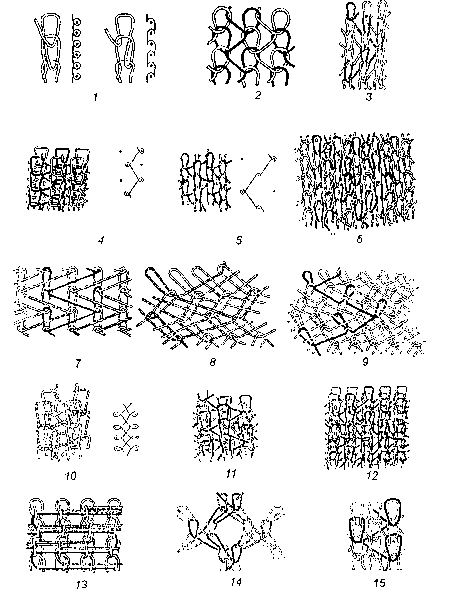 Рис.  Основовязаные переплетения:1 — цепочка; 2 — трико; 3 — атлас; 4 — ластичная цепочка; 5 — ластичное трико; 6 — ластичный атлас; 7 — сукно; 8— шарме; 9 — атлас-сукно; 10 — интерлочная цепочка; 11 — интерлочное трико; 12 — интерлочный атлас; 13 — цепочка-уток; — филейное; 15— трико-сукноК производным основовязаным переплетениям относятся одинарные — сукно, шарме, атлас-сукно, атлас-шарме — и двойные — интерлочные цепочка, трико, атлас.Сукно (трехигольное трико) и шарме (четырехигольное трико) . В этих переплетениях каждая нить образует петли не в соседнем петельном столбике, а через один или два петельных столбика соответственно. Поэтому сукно и шарме имеют более длинные протяжки, чем трико, что создает на изнаночной стороне больший блеск, который увеличивается с увеличением длины протяжек. Трикотажные полотна этих переплетений имеют меньшую растяжимость по ширине, чем полотна переплетения трико. Полотна малорастяжимые, более плотные и тяжелые, чем трико, имеют большую толщину. По сравнению с трико обладают меньшейраспускаемостью и более красивым внешним видом. Сукно и шарме закручиваются по линии петельных столбиков на изнанку и по линии нательных рядов на лицевую сторону. При пошиве изделий детали выкраивают в поперечном направлении и изнанкой наружу.Сукно и шарме применяются для выработки верхнего трикотажа, белья и перчаточных изделий.Производный, атлас. Если обычный атлас имеет триковую кладку нити, то производный может иметь суконную кладку , тогда его называют атлас-сукно, или кладку шарме, тогда его называют атлас-шарме. Производные атласы отличаются от трикового атласа и по толщине, и по растяжимости. Так, например, растяжимость суконного атласа меньше трикового вследствие того, что длинные протяжки препятствуют растяжению атласа. В атласе суконной кладки петельные столбики расположены зигзагообразно. Это полотно закручивается, распускается в направлении, обратном вязанию.Применяются производные атласы в комбинации друг с другом или другими переплетениями для выработки филейных переплетений.Интерлочная цепочка, интерлочное трико и интерлочный атлас  —- двойные производные переплетения, упругие, не закручиваются и практически не распускаются. Интерлочные полотна более упругие, чем ластичные.Применяются для изготовления верхних, бельевых и перчаточных изделий.К рисунчатым основовязаным переплетениям относятся платированные, ворсовые, плюшевые, уточные, малорастяги-вающиеся, филейные, жаккардовые и др.Уточными называются переплетения, в грунт которых введены дополнительные (уточные) нити, не образующие петли. Они располагаются между остовами петель и протяжками. В основовязаном уточном трикотаже уточные нити применяют в следующих случаях: как связующие для соединения отдельных петельных столбиков; как подкладочные для получения ворсового трикотажа; как отделочные для создания рисунков путем определенного сочетания с нитями грунта. Уточные нити, ввязанные в грунт трикотажа, существенно изменяют его свойства, уменьшая степень распускаемости, растяжимости, закручиваемости с краев трикотажа базового переплетения, уменьшают показатели усадки трикотажа. При деформациях усилия воспринимаются уточными нитями, более ориентированными в направлениях растяжения. При сложных деформациях со значениями, приближающимися к разрывным, но не разрушающими трикотаж, уточные нити изменяют свое положение в трикотаже относительно нитей грунта, причем эти изменения носят необратимый характер и не восстанавливаются при релаксационных процессах в трикотаже Это явление вызывает понижение показателей формоустойчивости уточного трикотажа.К малорастягивающимся полотнам относятся, например, цепочка-уток, цепочка-сукно, трико-уток. В полотне цепочка-уток столбики цепочек соединяются в полотно дополнительной уточной нитью. Цепочка-уток обладает пониженной прочностью по ширине и легко распускается. Значительная распускаемость трикотажа цепочка-уток в известной мере устраняется в полотнах цепочка-трико, цепочка-сукно и цепочка-шарме. При этом более устойчивыми к распусканию являются полотна с большими, чем у трико, протяжками. Наибольшее распространение из этой группы имеет полотно цепочка-сукно. Цепочка-сукно характеризуется малой распускаемостыо, а по растяжимости приближается к тканям. Недостатком этого полотна является пониженная прочность по ширине. Полотно трико-уток получается при ввязывании уточных нитей в трико и характеризуется малой растяжимостью, пониженной распускаемостыо и более высокой прочностью по ширине.Полотна с такими переплетениями применяются для изготовления женских костюмов, платьев, мужских сорочек, халатов и других верхних изделий.Филейные переплетения вырабатываются на базе основовязаных переплетений, в которых отсутствует связь между некоторыми соседними петельными столбиками, вследствие чего на полотне образуются отверстия, создающие разнообразные рисунки, подобные ажурным.Применяются такие полотна для изготовления летних бельевых изделий (сеток), легкой верхней одежды, летних перча-ток, головных платков.Трико-трико — переплетение, в котором два трико наложены друг на друга таким образом, что их протяжки направлены в разные стороны. Обладает легкостью, застилистостью, малой закручиваемостью и растяжимостью.Используя переплетения атлас-атлас или трико-атлас, получают полотна с креповым эффектом поверхности «под шифон», «под креп-жоржет».Трико-сукно — комбинированное одинарное переплетение, в котором трико заключено между остовами петель и протяжками сукна. Имеет подвижную структуру, закручивается с краев, хорошо драпируется.Трико-шарме — одинарное переплетение, в котором на лицевой стороне переплетение трико, на изнаночной — шарме. Удлиненные протяжки шарме на изнаночной стороне полотна легко поддаются ворсованию, поэтому полотна применяются для изготовления изделий с начесом. Структура переплетения более подвижная, чем в трико-сукно.Применяются такие полотна для изготовления бельевых изделий и верхней одежды, шарфов и отделочных беек.Многослойные трикотажные полотна, разработанные в последнее десятилетие, вырабатываются на двухфонтурныхра-шель-машинах. В зависимости от вида продукции и требований к ней на машине используется от двух до семи ушковых гребенок. На обеих игольницах происходит поочередное формирование лицевой и изнаночной сторон полотна, в средние гребенки заправлены соединительные нити. Разводка между игольницами определяет толщину многослойного трикотажа (от 1,5 до 200 мм).Главные переплетенияАтлас — основовязаное переплетение, в котором каждая нить последовательно образует во многих петельных столбиках петли с односторонними и двусторонними протяжками.Гладь — одинарное поперечновязаное переплетение, лицевая сторона которого состоит из продольных рубчиков, образующихся за счет того, что петельные палочки перекрывают изогнутые участки петель (дуги и протяжки), в результате чего получается гладкая поверхность. Изнаночная сторона, наоборот, состоит из поперечно идущих полос, образованных изогнутыми участками петель (дуг и протяжек), перекрывающих петельные палочки, поэтому она шероховатая и матовая.Изнаночный трикотаж — двойное поперечновязаное переплетение, обе стороны которого напоминают по своему строению изнанку глади, благодаря тому, что ряды петельных дуг выходят то на одну, то на другую сторону полотна.Ластик — двойное поперечновязаное переплетение, в котором лицевая и изнаночная стороны одинаковые, так как на обе стороны этого трикотажа выходят столбики петельных палочек, которые чередуются со столбиками петельных дуг. При этом столбикам петельных палочек на лицевой стороне противостоят столбики петельных дуг на изнаночной стороне.Трико — одинарное основовязаное переплетение, имеющее односторонние протяжки, т. е. петли его располагаются поочередно в двух соседних петельных столбиках.Цепочка — основовязаное переплетение, образованное путем прокладывания нити на одну и ту же иглу во всех петельных рядах.   Производные переплетенияДвуластик (интерлочный трикотаж) — двойное поперечновязаное переплетение, образованное таким сочетанием двух ластиков, при котором между растянутыми петельными столбиками одного ластика помещают петельные столбики другого.Производная гладь — двойное поперечновязаное полотно представляет собой сочетание двух переплетений глади.Производный атлас — основовязаное переплетение, выработанное на основе переплетений сукна и шарме.Сукно — двойное основовязаное переплетение, представляет собой сочетание двух трико. В сукне образование петель происходит со сдвигом нитей через один ряд столбиков, вследствие чего протяжки петель получаются длиннее и образуют с изнаночной стороны полотна рисунок в виде елочки. По сравнению с трико сукно имеет большую толщину, массу, меньшую растяжимость и распускаемость.Шарме — представляет собой сочетание трёх трико, в результате чего по сравнению с сукном имеет большую растяжимость и распускаемость.Рисунчатые переплетенияДвойной полуфанг —- полотно, в котором лицевая сторона состоит из одинарных прессовых, а изнаночная — из петель глади.Двойной фанг — полотно, в котором все петли имеют наброски, в результате чего создается переплетение, имеющее выпуклый продольный рубчик.Жаккардовое переплетение — полотно характеризуется наличием на лицевой стороне цветного или рельефного узора.У одинарных полотен с изнаночной стороны имеются протяжки цветных нитей, у двойных — каждый петельный ряд на лицевой стороне состоит из нитей двух или трех цветов, а на изнаночной — одного цвета (полный жаккард) или чередующихся между собой по цвету через петлю (неполный жаккард). Вырабатывается поперечно- и основовязаным.Неполный трикотаж — вырабатывается путем выключения игл из работы, в результате чего образуются пропущенные петельные столбики, которые создают рисунчатый эффект на лицевой стороне полотна в виде продольных ажурных полос.Оттеночные прессовые переплетения — представляют собой сочетание петель с набросками и петель глади, в результате такой трикотаж имеет продольные полосы, отличающиеся структурой и блеском. Вырабатываются одинарными и двойными переплетениями.Платированный (покрывной) трикотаж — вырабатывается поперечно-вязаным и основовязаным, образуется прокладыванием на каждую иглу вязальной машины сразу двух или более нитей. При этом одна из нитей образует лицевую сторону полотна, а другая — изнаночную.Плюшевое переплетение — полотно характеризуется ворсовой поверхностью, которая образуется прокладыванием на каждую иглу по две нити, при этом остовы петель у них одинаковые, а протяжки имеют разную длину. Увеличенные протяжки образуют сплошную ворсовую поверхность (гладкий плюш) или только на отдельных участках полотна (рисунчатый плюш).Полуфанг — полотно, в котором на лицевую сторону выходят петли кулирной глади, но более округлой формы, а на изнаночную — удлиненные петли с набросками.Поперечно соединенный трикотаж — образуется сменой нитей различного цвета, прокладываемых на иглы. Количество цветных нитей зависит от раппорта рисунка.Прессовый трикотаж — полотно, в котором нить на иглы вязальной машины прокладывается всегда, но сбрасывается в зависимости от рисунка.Наиболее распространены прессовые переплетения — полуфанг, фанг и оттеночные, которые могут, вырабатываться одинарными и двойными.Уточный трикотаж — полотно, в котором кроме нитей грунта прокладываются дополнительные уточные нити, не образующие петель и располагающиеся между остовами петель и протяжек в одинарных переплетениях и между лицевыми и изнаночными петлями — в двойных переплетениях.Филейный (ажурный) трикотаж — получают путем неполной проборки нитей в гребенках. Такое полотно имеет сквозные отверстия в виде ячеек, так как некоторые соединения петельных столбиков не связаны между собой в одном или нескольких петельных рядах. Вырабатывают его на поперечновязальных, основовязальных машинах.Футерованный трикотаж (трикотаж с начесом) — вырабатывается на базе глади, имеет на изнаночной стороне футерные нити (начес) из толстой пряжи (низких номеров), которые не образуют петель, хотя и прокладываются на иглы. Футерные нити прикрепляются к петлям грунта протяжками последнего. Футерованный трикотаж может быть простым и платированным, одинарным и двойным. Изучение ассортимента трикотажных изделий.Трикотажные изделия классифицируются по следующим признакам: назначение, сырье, переплетение, способ изготовления, отделка. По назначению трикотажные изделия подразделяют на верхний трикотаж , бельевые трикотажные изделия, чулочно-носочные, перчаточные, головные уборы  и платочно-шарфовые.По сырью: трикотажные изделия изготовляют из натуральных волокон и из смеси различных волокон.В зависимости от переплетения различают изделия из кулирных (поперечно-вязаных) и основовязаных полотен.По способу изготовления изделия подразделяют на регулярные), полурегулярные, кроеные и комбинированные.Регулярным изделиям форму придают в процессе вязания. В полурегулярных изделиях детали формируют в процессе вязания частично, окончательно им форму придают в процессе подкроя.Детали кроеных изделий получают при раскрое полотна, а затем их сшивают. В комбинированных изделиях используют вязаные и кроеные детали.По отделке трикотажные изделия могут быть отбеленными, пестровязаными, гладкокрашеными, набивными, со специальными отделками. Трикотажные изделия различают по половозрастному признаку: мужские, женские и детские.Верхние трикотажные изделия.В ассортимент верхнего трикотажа входят жакеты, жилеты  , джемперы (пуловеры), свитеры, пальто  , куртки  , платья  , костюмы  , юбки  , шорты  , блузки, комбинезоны  .Жакет — изделие с разрезом до конца стана, рукава вшивные, заканчиваются манжетами, напульсниками, иногда подгибаются внутрь. Низ стана может быть оформлен ластиком, подогнутым внутрь. Жакет может быть однобортным или двубортным.Жилет  — изделие без рукавов с разрезом по всей длине переда.Джемпер (пуловер) имеет застежку ограниченной длины или; без нее, воротник различной конструкции или без воротника.Свитер — изделие с высоким воротом, одинарным или двойным, с длинными рукавами.Платье отличается большим разнообразием фасонов, различных силуэтов.Блузки шьют из более тонких полотен, с воротником или без него, рукава разного фасона.Мужские трикотажные изделия отличаются от женских более простой конструкцией и отделкой. Детский верхний трикотаж  вырабатывается тех же видов, что и для взрослых, но менее сложных фасонов.Бельевые трикотажные изделия.Трикотажное белье  вырабатывается из хлопчатобумажной, шерстяной, полушерстяной, смешанной пряжи, искусственных и шерстяных нитей. Трикотажное белье  гигиеничное, легкое, достаточно упругое, мягкое, хорошо облегает фигуру.Трикотажное белье  классифицируют по видам, сезонности, фасонам, размерам, ростам и подразделяют на бытовое и спортивное; по половозрастному признаку — на мужское  , женское  , детское  (для новорожденных, ясельного, дошкольного, школьного, подросткового возраста).Ассортимент мужского белья: верхние сорочки, фуфайки, кальсоны, майки  , трусы  .Размер верхних сорочек обозначается дробью, в числителе — обхват шеи в сантиметрах, а в знаменателе — полуобхват груди: с 38/44 до 48/56.Ассортимент женского белья разнообразен по видам, применяемым материалам, отделке. К женским бельевым изделиям относят сорочки ночные, дневные, комбинации, панталоны, гарнитуры, пеньюары, нижние юбки  .Пеньюар — утренний нарядный туалет, рукава могут быть длинные, короткие или без рукавов, силуэт свободный, изделие может быть на подкладке или без нее. Пеньюары могут выпускаться в комплекте с сорочкой.Детское  белье  . В ассортимент детского белья входят практически те же виды, что и для взрослых. Исключительно детские виды:— для дошкольного возраста — комбинезоны  , кофточки, песочницы;— для новорожденных — распашонки, рубашки  , ползунки, конверты, кофточки, чепчики, пинетки, фартуки  . Изделия могут выпускаться гарнитурами.Ассортимент спортивного белья — майки  , фуфайки спортивные, трусы-плавки, купальные костюмы  .Фуфайки спортивные имеют сшивной или цельный стан, плечи скошены, рукава вшивные, цельнокроеные, короткие или длинные, воротник может быть оформлен вырезом различной формы.Чулочно-носочные изделия  .В ассортимент чулочно-носочных изделий входят женские и детские чулки, получулки, мужские, женские и детские носки  , колготки, подследники, спортивные чулочные изделия, медицинские чулки.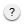 Для чулочно-носочных изделий применяют различное сырье — пряжу хлопчатобумажную, шерстяную, полушерстяную, искусственные, синтетические нити и различные сочетания этих нитей.Чулочно-носочные изделия  различают по виду, отделке, способу изготовления, конструкции. По отделке чулочно-носочные изделия  могут быть отбеленные, гладкокрашеные, пестровязаные, рисунчатые. Чулочно-носочные изделия  вырабатывают на различных машинах и разнообразными переплетениями (гладь, ластик, рисунчатые, малораспускающиеся и др.).Длина следа в сантиметрах — основной размерный признак чулочно-носочных изделий.Женские чулочно-носочные изделия  : чулки, получулки, колготки, носки  ,подследники.Чулок женский состоит из мыска, следка, пятки, паголенка и борта. Борт — верхняя часть чулка высотой 5-9 см, паголенок прикрывает ногу от колена до стопы длиной от 68 до 88 см.Пятка покрывает пятку ноги и часть голени, может быть высокой — до 12 см, и низкой — до 4 см.След — часть чулка, покрывающая стопу сверху (верхний след) и снизу (нижний след).Мысок — конечная часть следа, покрывает пальцы ног.Колготки женские имеют бортик, ластовицу, ножки, пятку, след и мысок.На удобство и прочность колготок большое влияние оказывают конструктивные особенности: модель с ластовицей, модель, имеющая сформованную стопу, швы на торсе и на мыске плоские (не прорисовываются через платье  , юбку), наличие широкого пояса (колготки не сползают и частично корректируют фигуру).Колготки вырабатывают в основном из капроновых нитей и эластана.Процентное соотношение этих нитей различно. Эластан  создает в колготках упругость: чем его больше, тем колготки плотнее (20 den, 40 den). Фирма DuPont владеет правами названия эластана — Lycra  .Размер колготок зависит от роста, веса и объема бедер. На упаковке производители помещают таблички с размерами и пиктограммы о конструктивных особенностях колготок.Маркировка колготок содержит обозначения: наименование марки и модели, фирма-производитель, состав сырья в процентном соотношении, плотность, таблица размеров, рекомендации но уходу, размер, особенности модели, обозначение ГОСТа.РАЗМЕРЫ КОЛГОТОКПолучулки покрывают только стопу и голень, имеют короткий борт с резиновой жилкой.Детские чулочно-носочные изделия  вырабатывают тех же видов, что и для взрослых.Мужские чулочно-носочные изделия  ( носки  ) состоят из бортика или ластика, паголенка, пятки, следа и мыска. Бортик (короткий ластик) вяжут с применением резиновой жилки и синтетической нити спандекс  . Носки  вырабатывают из хлопчатобумажной, шерстяной, полушерстяной и смешанной пряжи и искусственных и синтетических комплексных нитей различными переплетениями.Спортивные чулочные изделия.Спортивные получулки вяжутся длиной до колена, с низкой пяткой для предохранения ноги от ушиба, обычно толстые и плотные.Гетры — это чулки, не имеющие пятки и следа, внизу паголенок заканчивается ластиком, к нему пришивается штрипка из.тесьмы или эластичного трикотажа.Головные уборы  .В ассортимент входят береты  , платочно-шарфовые изделия,; шапочки, кепи-береты, шарфы  , платки, гарнитуры.По способу выработки эти изделия могут быть кроеные, полурегулярные и регулярные из разного сырья.Перчаточные изделия.Перчатки  и варежки  вырабатывают из натуральных, химических и синтетических волокон в различных сочетаниях.Перчаточные изделия классифицируют;— по половозрастному признаку — мужские, женские и детские;— по сезону носки  — зимние, демисезонные и летние;— по способу производства — вязаные и шитые;— по отделке — гладкокрашеные, отбеленные, пестровязаные, набивные и др.;— по размерам.Размер перчаток определяется половиной окружности кисти руки в сантиметрах между основаниями большого и указательного пальцев.Выпускаемые трикотажной промышленностью изделия характеризуются большим разнообразием ассортимента.По назначению все трикотажные изделия делят на пять групп: верхние, бельевые, чулочно-носочные, перчаточные, платочно-шарфовые и головные.По виду сырья трикотажные изделия бывают однородные (из одного вида сырья) и неоднородные (из различных видов сырья).Однородные изделия вырабатывают из пряжи натуральных волокон (хлопка, шерсти и др.), из пряжи или нитей из искусственных волокон (вискозных, ацетатных и др.), из пряжи или нитей из синтетических волокон (капроновых, нитроновых и др.).К неоднородным относят изделия из пряжи натуральных волокон в смеси с химическими волокнами или в сочетании с пряжей или нитями из химических волокон.В зависимости от структуры полотна трикотажные изделия бывают кулирные (одинарные и двойные) и основовязаные (одинарные и двойные).По способу изготовления различают трикотажные изделия вязаные (регулярные и полурегулярные), кроеные из трикотажных полотен и комбинированные (из деталей вязаных и кроеных).По способу отделки и обработке полотен изделия бывают суровые, отваренные, отбеленные, крашеные, пестровязаные, набивные, начесные, отделанные под замшу, под бархат, тисненые, лощеные, с подвалкой, с различными структурными эффектами (зернистой структуры, с рельефными рубчиками, рисунками, букле, твид, плюш, с креповыми эффектами под шифон, под креп-жоржет, эффектами жатости, имитации ручного вязания), со специальными обработками.В торговой классификации трикотажные изделия делятся по назначению на упомянутые выше пять групп. В каждой группе изделия делят на подгруппы в зависимости от пола и возраста потребителей: мужские, женские и детские. В группах бельевых и чулочно-носочных изделий выделяют еще и подгруппы спортивных изделий. Изделия каждой подгруппы подразделены на виды. В торговой классификации виды изделий подразделяются по составу сырья, переплетению, сложности и особенностям фасона.Фасон трикотажного изделия характеризуется следующими признаками: силуэтом, типом конструкции изделия, покроем и длиной рукавов, конструкцией и формой воротника и характером оформления горловины, типом застежки, конструкцией карманов, характером обработки низа стана и низков рукавов, рисунком трикотажного полотна.По силуэту все верхние трикотажные изделия бывают прилегающие, полуприлегающие, прямые и свободные.Тип конструкции определяется способом деления поверхности изделия (стана) на основные части.Последней ступенью классификации является артикул — условное обозначение изделия, отличающегося от других фасоном, видом и линейной плотностью пряжи (нитей), из которой изготовлено полотно данного изделия, видом переплетения, типом вязальной машины, на которой оно выработано.Верхние трикотажные изделия вырабатывают из различных видов сырья. Используются почти все виды трикотажных полотен, преимущество отдается двойным полотнам формоус-тойчивой структуры. Это, как правило, полотна с большой поверхностной плотностью (до 470 г/м2 и более), не распускающиеся, малорастяжимые.Верхний трикотаж  , кроме того, группируют по другим признакам: по половозрастному — на одежду мужскую, женскую и детскую (для мальчиков и девочек школьного, дошкольного и ясельного возрастов); по назначению — на одежду домашнюю, повседневную, нарядную, для спорта и отдыха; по сезону — на изделия летние, зимние, демисезонные (осенне-зимние и весенне-летние) и внесезонные; по степени прилегания к фигуре — на изделия прилегающего, полуприлегающего, прямого и свободного силуэтов; по видам — на пальто  , полупальто, накидки, куртки  , пиджаки, жакеты, джемперы, жилеты  , свитеры, комбинезоны  , полукомбинезоны, платья  , халаты  , блузки, кофточки, верхние сорочки, брюки  , шорты  , юбки  , рейтузы, костюмы  , пижамы, а также по их разновидностям.Как видно, многие виды трикотажных изделий аналогичны соответствующим видам швейных изделий.Ассортимент верхних трикотажных изделий для взрослых разнообразен.Пальто  — плечевая одежда  с рукавами, с разрезом или застежкой от верха до низа для ношения вне помещения. Изготовляют из трикотажных полотен, дублированных с поролоном, что повышает их теплозащитность. В торговой практике такие пальто  и другие изделия из основовязаного (из многих нитей) трикотажа называются джерси ( от англ. jersey — от названия о. Джерси).Жакеты — изделия с рукавами и с разрезом во всю длину стана, состоящего из спинки и двух полочек. Стан жакета в зависимости от фасона цельновязаный или сшивной, спинка и полочки могут состоять из одной или нескольких частей. Женские жакеты изготовляют с длинными, полудлинными и короткими рукавами, мужские — только с длинными. Рукава жакетов вшивные, цельнокроеные и реглан  , различной длины и ширины. Низ рукавов заканчивается напульсниками, манжетами или каймой, но может зарабатываться машинным швом с подгибом края. Низ стана жакета заканчивается одинарной илидвойной каймой, заработанной на машине, одинарным либо двойным поясом ластичного переплетения или нашивным поясом. Разновидностью жакета является блузон.Джемпер — изделие без разреза или с разрезом не до конца стана. Вырабатывают джемперы типа сорочки или свитера  . Состоит джемпер  из спинки, переда, длинных, полудлинных или коротких рукавов и воротника, может быть и без воротника. Стан джемпера  цельновязаный или сшивной. Низ стана заканчивается так же, как и жакета.Разновидностью джемпера  является пуловер (от англ. pull-over — надевать через голову), который отличается цельным станом, большим вырезом горловины клином, отсутствием карманов.Жилет  — изделие с проймами, без рукавов и с разрезом во всю длину стана. Состоит он из спинки и двух полочек, застегивается на пуговицы  , пряжки  или «молнию». Застежка может быть однобортной или двубортной. Жилеты  бывают с одинарным, двойным воротником или без воротника, с карманами различной конфигурации и без них. Ворот, полочки и проймы жилета обшивают бейкой или каймой, низ жилета подгибают внутрь или заканчивают ластиком.Свитер (от англ. sweatersweat — потеть) — изделие, состоящее из стана, рукавов и высокого воротника (более 5 см), полностью закрывающего шею, без застежек, надеваемое через голову.Водолазка — разновидность свитера  с высоким воротником из тонкой пряжи.Рейтузы — поясная одежда  , плотно облегающая нижнюю часть туловища и ноги до ступней, каждую в отдельности, состоят из торса и ножек, отдельно связанных или кроеных, ластовицы и штрипок. Разновидностью рейтуз являются укороченные рейтузы со следом.Капри — поясная одежда  , облегающая нижнюю часть туловища и ноги до середины икры, каждую в отдельности.Леггинсы — поясная одежда  , плотно облегающая нижнюю часть туловища и ноги до щиколотки, каждую в отдельности.Костюмы  спортивные состоят из брюк и куртки  или свитера  , джемпера  , жакета.Костюмы  женские выпускаются из разнообразного сырья различными переплетениями. Выпускают костюмы-двойки и костюмы-тройки. Костюм-двойка состоит из жакета или джемпера  и юбки  , костюм-тройка — из жакета, джемпера  и юбки  (брюк).Дневные пижамы изготовляют мужские и женские. Мужские пижамы состоят из пиджака или куртки  и брюк, женские — из жакета и брюк или блузы и брюк. Вырабатывают их в основном из платированного и одинарного начесного полотна, из хлопчатобумажной, полушерстяной и вискозной пряжи.Води — плечевая женская и для девочек одежда  , плотно облегающая туловище, состоящая из лифа с рукавами (или без рукавов) и трусов, объединенных в одно целое, надеваемая на корсетные изделия или непосредственно на тело.Топ — плечевая женская и для девочек одежда  , покрывающая туловище частично или полностью, без рукавов, на бретелях (или без них), с застежкой (или без нее), надеваемая на корсетные изделия или непосредственно на тело.Комбидресс (от нем. Kombidress — комбинированная майка  , футболка  ), боди-шорт (от англ. body — тело, лиф, short — короткий), боди-съют (от англ. bodysuit — спортивный костюм  ) — женская и для девочек одежда  , плотно облегающая туловище и бедра, состоящая из лифа (кофточки, майки  или свитера  ) с рукавами (или без рукавов) и трусов, объединенных в одно целое, предназначенная для занятий спортом. Ластовица спереди застегивается на пуговицы  , кнопки или крючки. Изделие цельнокроеное, т.е. без шва по линии талии. Выполняют из эластичного трикотажа. В зависимости от оформления и материала может использоваться как белье  и как верхняя одежда  в комплекте с юбкой, брюками, жакетом.В ассортимент верхнего трикотажа для детей старшего возраста входят изделия тех же видов, что и для взрослых, но менее сложных фасонов. Верхний трикотаж  для детей дошкольного возраста — пальто  , куртки  , платья  , комбинезоны  , кофточки и пелерины, костюмы  .Пальто  изготовляют двух видов: с капюшоном  или шапочкой или с воротником. Капюшоны бывают пришивные, могут пристегиваться или завязываться под воротником. Отложной воротник — цельный или сшивной. Отделывают пальто  полотном, вышивкой, строчкой или аппликацией.Пелерины состоит из накидки и капюшона. Накидка прямая или расклешенная, цельная или сшивная. Изготовляют пелерины из тех же полотен, что и пальто  .Платья  шьют различных фасонов — расширенные книзу и прилегающие в талии, с рукавами и без них, с разнообразной отделкой. Платья  могут выпускаться в гарнитуре со штанишками.Костюмы  детские изготовляют трех типов: 1) для мальчиков: короткие штанишки ( шорты  ) или длинные либо полудлинные брюки  и одно из следующих изделий — джемпер-пуловер, жилет  , жакет, сорочка, куртка  , блуза; 2) для девочек: юбка  или длинные брюки  и одно из следующих изделий — кофточка, жакет, джемпер-пуловер, жилет  : 3) для мальчиков и девочек: рейтузы и свитер  или джемпер-пуловер. Костюмы  могут выпускаться гарнитурами — вместе с шапочкой, шарфом, варежками и т.д. Детские костюмы  вырабатывают из различных пряжи и нитей, разнообразными по переплетению и цвету, с отделкой тканью, рисунчатой тесьмой, машинной строчкой, вышивкой, аппликацией и т.д.Кофточки — плечевая одежда  с рукавами, застежкой, покрывающая туловище частично или полностью, для детей дошкольного возраста.Выпуск детских изделий из трикотажных полотен с применением химических волокон должен быть согласован с Министерством здравоохранения.Трикотажные бельевые изделия вырабатывают из всех видов сырья. Для производства большинства бельевых изделий в отличие от верхнего трикотажа используют более тонкие, с меньшей поверхностной плотностью трикотажные полотна самых разнообразных главных и рисунчатых переплетений. Кроме того, широко используют набивные трикотажные полотна и различные отделочные материалы, прежде всего кружева.Трикотажное белье  подразделяют по ряду признаков: по половозрастному признаку — мужское  , женское  , подростковое и детское  (для новорожденных, ясельного, дошкольного и школьного возрастов); по назначению — бытовое и спортивное; по сезону — осенне-зимнее и весенне-летнее; по способу производства — кроеное, регулярное и полурегулярное; по размерам и ростам, т.е. по длине изделия; по отделке — отбеленные, гладкокрашеные, набивные и пестровязаные, с антигрибковой, антибактериальной, антиаллергической, антистатической и другими специальными обработками; по видам изделий — фуфайки (нательные, спортивные и др.), кальсоны, сорочки, панталоны, комбинации, сорочки ночные, сорочки мужские и детские, юбки  нижние, трусы  , майки  , костюмы  купальные, пижамы, пеньюары, распашонки, ползунки, конверты, песочницы и др.Фасон бельевого трикотажного изделия определяется следующими основными признаками: силуэтом, типом конструкции, покроем и длиной рукавов, конструкцией и формой воротника, характером оформления горловины, типом застежки, характером обработки низа стана и низков рукавов. По силуэтубельевые изделия бывают прилегающими, полуприлегающими, прямыми и расширенными книзу; по конструкции стана — цельновязаными и сшивными в боках. Рукава по покрою чаще всего втачные и реглан  , длинные и короткие. Воротники  бельевых изделий могут быть отложными различной формы, стоячими, цельновязаными. Вырез горловины изделий без воротника может иметь различную форму, глубину и отделку (бейка из основного или отделочного полотна, кружева, кант и др.). Застежка трикотажного белья может быть различной длины (иногда сквозная сверху донизу) и вида — на пуговицы  , молнию. Низ стана и рукавов в зависимости от назначения и фасона изделия обрабатывают швом вподгибку, пришивным двойным или одинарным ластичным поясом, отделывают кружевами из основного или отделочного полотна. Бельевые изделия могут различаться также рисунками применяемых трикотажных полотен, наличием карманов, отделок и т.д.Бытовое трикотажное белье  отличается многообразием.В ассортимент мужского белья входят фуфайки, нижние брюки  , кальсоны и верхние сорочки.Фуфайки вырабатывают двух типов: с застежкой и без застежки. Фуфайки обоих типов могут быть с длинными и короткими рукавами, а также без рукавов. Низ длинного рукава заканчивается ластиком или манжетой, короткого — манжетой или подгибом края внутрь.Нижние брюки  надевают на нижнее белье  .Кальсоны по конструкции бывают двух типов: длинные и короткие. Шьют их из таких же трикотажных полотен (по сырью и переплетению), что и фуфайки. Верх кальсон делают с нашивным поясом из ткани, с застежкой спереди на пуговицы  : заделывают верх бортиком с эластичной тесьмой. Низ ножек длинных кальсон заканчивается пришивным одинарным или двойным ластиком. Края коротких кальсон подшивают внутрь.Фуфайки вместе с кальсонами составляют гарнитур.Сорочки верхние изготовляют трех видов: с длинными рукавами, заканчивающимися одинарными манжетами с одной-двумя пуговицами; с короткими рукавами, низ которых подогнут внутрь или обшит планкой, кантом, бейкой; с короткими рукавами (эти сорочки носят навыпуск). Стан сорочек может быть цельным или сшивным в боках, с разрезом спереди до конца или не до конца стана. Низ стана подгибают внутрь и подшивают.Сорочки нижние — одежда  с рукавами, без воротника, покрывает туловище и частично бедра.Поло — спортивная рубашка  с мягким отложным воротником и застежкой до середины груди.Рубашка  Лакоста — спортивная рубашка  с воротником и застежкой поло, с короткими рукавами, заканчивающимися резинкой. Была запатентована в 1933 г. французским теннисистом Р. Лакостом, который придумал нашивать на груди тенниски эмблему в виде крокодила.Тенниска — верхняя рубашка  с короткими рукавами и застежкой поло.Футболка  (от англ, T-shirt — ти-шотка — короткие рукава и стан напоминают букву «Т») — трикотажная сорочка с круглым воротом и короткими рукавами.Ночная пижама — комплект одежды для сна, состоящий из куртки  (фуфайки, блузы, майки  ) и брюк (шорт) различной длины.К женским бельевым изделиям относятся сорочки, панталоны, комбинации, юбки  , пеньюары, гарнитуры, пижамы.Дневные сорочки бывают трех типов: полуприлегающие, расширенные книзу; с расширенным станом от верха книзу; с прямым станом. Сорочки каждого типа могут быть двух видов: с пришивными или цельнокроеными бретелями или с рукавами. У сорочек 1-го и 2-го типов сшивной стан, у сорочек 3-го типа стан может быть цельновязаным или сшивным. В зависимости от фасона перед и спина сорочек цельные или составные, гладкие или с кокеткой, складками, вытачками, мысиками, с подрезным лифом.Нижние сорочки — одежда  с рукавами или без рукавов, без воротника, покрывает туловище и ноги частично или полностью.Ночные сорочки выпускают трех видов: с вшивными рукавами; с цельнокроеными рукавами типа реглан  : без рукавов.Стан ночных сорочек может быть прямым, расширенным книзу или суженным в талии, с подрезным лифом, складками, вытачками. По длине различают сорочки длинные (до середины голени) и короткие (до колен). Вырез горловины может быть любой конфигурации, с разрезом и без него, с застежкой (чаще всего до пояса) на пуговицы  или ленту. Рукава короткие или длинные.Комбинации — нарядная одежда  , покрывающая туловище и ноги частично или полностью, без рукавов и воротника, с открытыми спиной и верхней частью груди, на бретелях. Вырабатывают обычно из искусственного или синтетического полотна двух типов: полуприлегающие, расширенные книзу или прямые; со станом, расширенным от верха книзу. Если комбинация первого типа без бретелей, то эластичная тесьма продевается в борт края верха или пристрачивается несколькими рядами. Оформляется кружевами, кружевной тесьмой и т.д. От сорочек отличаются силуэтом, сырьем, отделкой и несколько большей длиной.Камисол (от фр. camisole — жилет  ) — короткая комбинация, отрезная под лифом, как в стиле «ампир», обычно немного расклешенная вразлет оттого, что полотно под линией груди присборено.Ночная пижама состоит из блузы и пижамных брюк, может быть с воротником или без него, с длинными, короткими рукавами или без рукавов.Бюстье предназначены для формирования и поддержания грудных желез, но не имеют жестких форм.Чехол — нижняя сорочка из непрозрачного полотна, надеваемая под прозрачное легкое платье  .Панталоны (от ит. Pantaloni — укороченные брюки  ) — нательное белье  , покрывающее нижнюю часть фигуры. По конструкции бывают трех типов: длинные, короткие и пантало-ны-трусы. Состоят панталоны из двух ножек и ластовицы (могут быть и без нее). Верхняя часть панталон называется торсом.Трусы слип — закрыты сзади; стринг — открыты сзади; ку-лот — закрыты и спереди, и сзади, но более широко, чем слип, тем самым зрительно увеличивают бедра; слип-бразильен — закрыты сзади, но более узкие спереди, чем слип; деван-деръер — имеют одинаково узкую форму спереди и сзади.Юбка-трусы — женское  белье  , совмещающее в себе юбку и трусы  . Особенно удобно под одежду, облегающую фигуру.Нижние юбки  надевают под юбку или платье  , вырабатывают обычно с оборками или воланами, с запахом, с различными отделками по низу.Пеньюар (от фр. peignoir — расчесывать) — нарядный утренний туалет, покрывает туловище и ноги частично или полностью, с рукавами или без рукавов, с разрезом или застежкой от верха до низа, надеваемый на одежду для сна. Шьют пеньюары свободного силуэта, на подкладке или без нее; они могут быть в комплекте с ночной сорочкой.Гарнитуры — комплекты женского белья из одного полотна, одного размера, с одинаковой отделкой. Они состоят из сорочки и панталон, комбинации и панталон, бюстгальтера, панталон и юбки  . Гарнитуры для молодежи могут состоять из юбки  , панталон-трусов типа бикини, а также укороченной комбинации и панталон-трусов.Ассортимент детского белья достаточно широк, он подразделяется на белье  для детей старшего и ясельного возрастов.Белье  для детей старшего возраста можно подразделить на белье  для мальчиков и белье  для девочек. В ассортимент этого белья входят изделия тех же видов, что и для взрослых.Для мальчиков выпускают фуфайки, кальсоны, сорочки. Вырабатывают их из полотен тех же типов и видов, что и изделия для мужчин. Отличаются они только меньшими размерами—с 52-го по 92-й — и тем, что изделия каждого размера шьют одного роста.В ассортимент белья для девочек входят панталоны, комбинации, сорочки ночные, которые отличаются от таких же изделий для женщин размерами (с 52-го по 92-й). Белье  для девочек каждого размера выпускают одного роста (длины).Белье  для детей ясельного возраста — распашонки, ползунки, песочницы, а также комбинезоны  , конверты, фартучки, нагрудники, пинетки, пелерины, подгузники и др.Распашонки — нательное белье  для новорожденных свободной формы с рукавами, разрезом от верха до низа в верхней части переда или на спинке. Размеры их с 40-го по 48-й.Рубашечки в отличие от распашонок имеют разрез в верхней части переда или спинки.Ползунки подразделяются на три вида: 1) ползунки со следом или без следа — на бретелях с грудкой и без нее с лифом и на эластичной (резиновой) тесьме; 2) цельнокроеные; 3) ползунок-конверт — цельнокроеный, без рукавов, с застежкой спереди и без нее. Размеры — с 44-го по 52-й.Песочницы: 1) трусы  типа плавок на бретелях с грудкой и без нее или с лифом и на эластичной (резиновой) тесьме; 2) цельнокроеные ( трусы  типа плавок). Песочницы выпускают и в виде гарнитура — трусики без бретелей и кофточка. Размеры песочниц — с 24-го по 30-й.Комбинезоны спальные изготовляют цельнокроеными, отрезными по линии талии, с ножками (длинными — со следом и без следа, укороченными или короткими), с рукавами (различной длины) и без рукавов. Размеры — с 52-го по 64-й.Конверты для новорожденных подразделяются на два типа: 1) с рукавами и застежкой спереди; 2) без рукавов и с застежкой спереди. Могут быть с пришитым или пристегивающимся капюшоном  или без него, с застежкой-молнией, на пуговицах или с лентами. Размеры -44-й и 48-й.Пинетки — изделие для новорожденных и детей ясельной группы, покрывает нижнюю часть ноги, включая щиколотку.Фартучки могут быть на бретелях или с завязками у выреза ворота.Пелерина имеет вид прямой или расклешенной накидки.К спортивным бельевым изделиям относятся майки  , трусы  , фуфайки, купальные костюмы  , трико для тяжелоатлетов, гимнастов и борцов, рубашки  для велосипедистов.Манки — плечевые изделия, выпускают без рукавов, воротника и застежки. Майки  обоих типов могут быть цельными или сшивными в боках, с плечами цельными или сшивными. Вырез горловины спереди больше, чем сзади.Тренировочные брюки  заканчиваются резинкой, манжетой или штрипкой.Трусы изготовляют обычные (с ластовицей и без нее) и укороченные (трусы-плавки). Выпускают спортивные трусы  нескольких видов: обыкновенные, трусы-плавки для пловцов, трусы  для велосипедистов, трусы  для занятий водным поло и др.Фуфайки бывают двух видов: их заправляют в брюки  или в юбку или носят навыпуск. Стан фуфаек цельный или сшивной в боках. Низ стана подгибают, подшивают или заканчивают пришивным двойным поясом, отделочной планкой либо бейкой. Рукава длинные или короткие, вшивные или цельнокроеные.Фуфайки морские ( тельняшки  ) изготовляют из пестровязаных поперечно-полосатых полотен с синими (голубыми) полосками. Вырез ворота глубже, чем у обычных фуфаек, без застежки, с рукавами длинными, короткими или без рукавов.Купальные костюмы  плотно облегают туловище в области груди, талии и бедер. Их изготовляют несколько типов: X) с цельным станом, с плечиками, выкроенными вместе со станом или с бретелями либо без них; 2) трусы  и бюстгальтер; 3) трусы  .Чулочно-носочные изделия  вырабатывают из волокон и нитей относительно узкого ассортимента: капроновых моноволокон и комплексных нитей обычной и видоизмененной структуры, из хлопчатобумажной, шерстяной пряжи, из смешанной пряжи различного волокнистого состава, эластичных нитей спандекс  и резиновой жилки.Стандарты регламентируют использование и других видов нитей (волокнистый состав, линейная плотность и другие показатели).Для выработки чулочно-носочных изделий используют различные виды трикотажных переплетений, но чаще всего — ку-лирную гладь, гладкие рисунчатые платированные полотна, прессовые, жаккардовые и др.Чулочно-носочные изделия  подразделяют: по половозрастному признаку — мужские, женские, подростковые и детские; по способу выработки — круглые (бесшовные), котонные изпоперечно-вязаных полотен (с продольным швом) и кроеные из основовязаных полотен; по назначению — повседневные, нарядные и спортивные; по отделке — отбеленные, гладкокрашеные, набивные и пестровязаные, с декоративными элементами (штучная печать, бантики, помпоны и др.), с антигрибковой, антибактериальной, антиаллергической, антистатической и другими специальными обработками; по размерам; по видам изделий ~ чулки, получулки, носки  ,подследники, колготки (рейтузы-чулки), гетры.Чулки женские покрывают ноги и частично бедра. Основными частями женского чулка являются борт, паголенок, пятка, след и мысок. Могут вязаться на круглых (без шва или с ложным швом) и плоских машинах (со швом), а также изготовляться кроеными из трикотажного полотна. Наиболее распространены чулки, изготовляемые на круглочулочных автоматах.Детские чулки по строению несколько отличаются от женских и состоят из ластика, паголенка, пятки, следа и мыска. Ластик детских чулок вяжут двухлицевым (ластичным) переплетением, которое придает чулку хорошие растяжимость и упругость. Ширина ластика одинакова по всей длине. В нижней части ластик переходит в паголенок длиной 3 см, который вяжут обычно гладью. Пятку делают низкой, с усилительной нитью, след вяжут без усиления, а мысок — с усилением; для изделий начиная с 16-го размера применяют капрон. Получулки покрывают стопы и нижнюю часть ног до колена, по конструкции отличаются от чулок — имеют более короткий паголенок.Колготки (рейтузы со следом) покрывают нижнюю часть туловища и ноги полностью, включая стопы, состоят из торса с бортиком, ножек, пятки, следа, мыска, ластовицы.Колготки подразделяются на женские и детские.Колготки по назначению могут быть классические, декоративные, теплые, лечебно-оздоровительные и корректирующие фигуру. Колготки могут быть с уплотненным мыском, ластовицей, уплотнением «бикини», «трусики», «шортики», «штанишки» различных форм, с плоским швом на торсе, с двойным швом на ягодицах.Колготки могут содержать хлопок  в уплотнениях, что позволяет носить их без нательного белья, а также эластановое волокно LYKRA (лайкра), введенное по различным технологиям. Если содержание лайкры от 3 до 7 %, то это означает, что она содержится только в наиболее сильно растягивающихся частях колготок, т.е. в поясе, «трусиках» или «шортиках», а собственно ножки колготок состоят из полиамида. В таких моделях достаточно часто возникает неприятное ощущение «обвисания» колготок на коленях, неплотного прилегания к ноге.Содержание лайкры от 8 до 25 % свидетельствует о том, что она распределена в колготках равномерно, и такие колготки будут хорошо облегать фигуру.Содержание лайкры от 25 до 30 % характерно для колготок с медицинским эффектом. Они очень плотно облегают ногу по всей длине, поддерживают мышцы и одновременно стимулируют кровообращение в ногах, позволяя избегать опасного застоя крови.Плотность нити может быть от 5 до 120 DEN (масса в граммах нити длиной 9 км).Кюлоты — чулочно-носочное мужское  изделие, покрывающее часть туловища и ноги до стопы (или верхние части ног до колена и верхние части ног и часть голени), каждую в отдельности.Леггинсы чулочно-носочные — женское  изделие или для детей, покрывающее нижнюю часть туловища и ноги до стопы или верхние части ног до колена, или верхние части ног и часть голени, каждую в отдельности.Подследники покрывают стопы ног полностью, состоят из корпуса и бортика с резиновой нитью, вырабатываются из нити эластик.Полу подследники покрывают пальцы и частично стопы ног.Носки  покрывают стопы и нижнюю часть ног, включая щиколотку. Выпускают мужские, женские и детские носки  . В носках различают следующие части: ластик (бортик), паголенок, пятку, след и мысок. Ластик вяжут двухлицевым (ластичным) переплетением. Длина его в зависимости от конструкции и размера носков от 2 до 12 см. Выпускают носки  с коротким ластиком 2-3 см, который называют бортиком. Вяжут бортик с резиновой или полиуретановой нитью, что придает ему эластичность. Ластики мужских носков обычно одноцветные, а женских и детских — пестровязаные с цветной каймой. Женские и детские носки  , как правило, имеют более короткие паголенки, обычно однотонные или с рисунком — поперечными цветными полосами, а мужские и для подростков — более длинные. Мужские, женские и подростковые носки  обычно с высокой пяткой, а детские — с низкой.К спортивным изделиям относятся получулки, гетры, наколенники и голеностопы.Спортивные получулки покрывают стопы и нижнюю часть ног до колена. Их изготовляют с паголенком гладким, прессовым или с рельефным рисунком, более толстыми и тяжелыми по сравнению с бытовыми для защиты ног от ушибов. Верх паголенка заканчивается бортиком с резиновой нитью или отворотом. Размеры получулок с 21-го по 29-й, длина — до колен.Гетры — чулки или получулки, не покрывающие стопы ног, заканчивающиеся вверху ластиком или отворотом, а внизу — ластиком, к которому пришивают штрипку. Размеры гетр: 8, 10 и 12-й (определяются по ширине паголенка в сантиметрах на расстоянии 15 см от начала верхнего ластика).Перчаточные изделия вырабатывают из природных (шерстяных и хлопковых) и химических волокон в чистом виде либо в различных сочетаниях. Чаще всего используют шерстяные, хлопковые, вискозные и капроновые волокна и нити из них обычной и видоизмененной структуры. Перчаточные изделия подразделяют: по виду переплетения — из гладкого кулирного полотна без начеса или с начесом, вертелочного одно- или двух-фонтурного, филейного, жаккардового и др.; по половозрастному признаку — мужские, женские и детские; по способу производства — вязаные и шитые; по отделке — отбеленные, гладкокрашеные, набивные и пестровязаные, с отделкой под замшу, кожу, с тиснением и лощением; по назначению — повседневные и спортивные; по сезону носки  — зимние, демисезонные и летние; по размерам; по видам — перчатки  , рукавички и варежки  .Размер перчаточного изделия определяется величиной обхвата кисти в сантиметрах, измеряемого посередине между основаниями большого и указательного пальцев.Перчатки  из трикотажного полотна (шитые) по конструкции бывают двух типов: с прямоугольным подоликом и подоликом, расширенным книзу. Шитые перчатки  состоят из корпуса с четырьмя пальцами, большого пальца и межпаловых полосок (стрелок). Застегивают перчатки  на кнопки, пуговицы  , пряжки  , застежки «велькро».Перчатки  вязаные изготовляют одинарными или двойными двух типов: 1) пятипалые и 2) двупалые. Они состоят из корпуса, пальцев и напульсника. Напульсники вяжут прямоугольной и фасонной формы.Варежки из трикотажного полотна (шитые) выпускают одного типа — однопалые. Верх и подкладка варежек состоят из корпуса и большого пальца, который может быть вшивным или с пришивной верхней частью. Варежки могут иметь различную застежку.Варежки вязаные изготовляют одинарными и двойными, они покрывают частично предплечье, ладонь руки, четыре пальца вместе и большой палец в отдельности или три пальца вместе, а большой и указательный — в отдельности. Разновидностью варежек являются рукавицы.Рукавички покрывают частично предплечье, ладонь руки и пять пальцев вместе для новорожденных и детей ясельной группы.Для головных уборов и шарфов чаще используют гребенную и кардную пряжу, комплексные искусственные и синтетические нити. Головные уборы  и шарфы  подразделяют: по половозрастному признаку — мужские, женские и детские; по способу производства — регулярные, полурегулярные и кроеные; по сезону — зимние и летние; по отделке — отбеленные, гладкокрашеные, набивные и пестровязаные; по конструкции — одинарные, двойные с бахромой и без нее, с дополнительной отделкой и без нее; по видам и размерам.К группе платочно-шарфовых изделий относятся платки, косынки  , шарфы  , шапочки, береты  , шлемы, подшлемники, чепчики, парео и др.Платки в зависимости от вида сырья и переплетения делят на зимние, демисезонные и летние. Вырабатывают их квадратной формы, поперечно-вязаными и основовязаными переплетениями, из высокообъемной пряжи и нитей, синтетических нитей, смешанной и шерстяной пряжи, из козьего пуха с хлопчатобумажной пряжей, с бахромой и с каймой без бахромы. Размер платков устанавливается без учета длины бахромы.Косынка имеет форму треугольника.Шарфы обычно вырабатывают прямоугольной формы, одинарными или двойными, из пряжи различных видов. Длину и ширину их измеряют по середине изделия без учета кистей и бахромы. Шарфы размерами 150 х 50 см и более называют палантинами.Шапочки плотно облегают голову. Для взрослых выпускают 52-60-го размеров, детские -44-50-го. Шапочки для взрослых и детей вырабатывают из различной пряжи, по способу производства они могут быть вязаными и кроеными.Береты  — головные уборы  без полей круглой или овальной формы.Шлем плотно облегает голову и закрывает уши.Подшлемник предназначен для носки  под каски  или шлемы.Чепчик для новорожденных плотно облегает голову, с завязками под подбородком.Бельевые трикотажные изделия — предназначенные для создания необходимых гигиенических условий.Верхние трикотажные изделия — изделия, надеваемые на корсетные изделия, нательное белье  и (или) изделия костюмно-платьевой группы.Головные трикотажные уборы — покрывающие голову.Комплект одежды — одежда  , состоящая из двух или более изделий, каждое из которых является составной частью комплекта.Корсетные трикотажные изделия — надеваемые непосредственно на тело для формирования и поддержания отдельных частей тела, а также для держания чулок.Перчаточные изделия — надеваемые непосредственно на тело и покрывающие нижнюю часть руки и предплечья.Платочно-шарфовые изделия — покрывающие голову и (или) шею.Чулочно-носочные изделия  — надеваемые непосредственно на тело и покрывающие нижнюю часть туловища и (или) ноги, каждую в отдельности, включая ступни.Тема 4.Пушно-меховые и овчинно-шубные товарыК пушно-меховым и овчинно-шубным товарам относятся пушно-меховое сырье, пушно-меховые полуфабрикаты (шкурки выделанные) и готовые пушно-меховые и овчинно-шубные изделия. Ценность пушно-меховых и овчинно-шубных товаров заключается в высоких показателях теплозащитных и эстетических свойств. Источниками сырья являются звероводческие хозяйства (около 80%) и добыча охотой (около 20%).Наибольшим спросом сегодня пользуются принадлежности к одежде из текстильных и кожевенных материалов в виде опуши, воротников, манжет, подкладки. Модными являются такие женские уборы как палантины, муфты. Благодаря техническим достижениям современные пушно-меховые и овчинно-шубные изделия вырабатываются более легкими и могут использоваться как кожаной, так и меховой стороной.Классификация и ассортимент пушно-меховых и овчинно-шубных товаровПутно-меховое сырье классифицируют:• по виду сырья: пушнина (невыделанные шкурки диких животных, добытые охотой и выращенные в звероводческих хозяйствах), меховое сырье (невыделанные шкурки домашних животных); шкуры морских животных (морских котиков и тюленей);• по сезону добычи: зимнее сырье (пушные шкурки соболя, куницы, колонка, горностая, хоря, норки, выдры, лисицы, песца, белки, зайца-беляка и меховые шкурки кролика, кошек, собак, овец, волосяной покров которых в зимнее время характеризуется высоким качеством); весеннее сырье (пушные шкурки сурков, сусликов, хомяков, кротов и других животных, которые зимой впадают в спячку, и меховые шкуры молодняка: овец, северных оленей, жеребят);• по кряжам, представляющим внутривидовую совокупность пушных зверей с характерными для данного географического региона свойствами волосяного покрова и кожевой ткани. Так, у животных южных регионов волосяной покров менее развит, а кожевая ткань толще, чем у северных животных. Название кряжа шкурки аналогично названиям географического района обитания животного (амурские, якутские и т. д.);• по размерам (площади) различают шкурки особо крупные, крупные, средние, мелкие;• по топографии, так как участки шкурки имеют различия в свойствах волосяного покрова и кожевой ткани. Ценными топографическими участками у большинства видов пушно-меховых шкурок считаются хребет и огузок, у нутрии, выхухоли и выдры — чрево, а к менее ценными относятся бока, шейка, чрево, лобик, лапы и хвост;• по полу, поскольку шкурки самцов характеризуются более крупными размерами, пышностью волосяного покрова, большей толщиной кожевой ткани, чем у самок;• по возрасту, который определяет качество шкурок: у детенышей пушных зверей качество шкурок низкое, а у меховых — шкурки детенышей являются наиболее ценными;• по способу съемки различают шкурки, снятые пластом — способом, применяемым для шкур крупных животных, а также для шкурок, не представляющих особой ценности (ягнят, телят, жеребят, козлят и т. д.). Делают один продольный разрез посередине чрева и два поперечных разреза через задние и передние лапы; трубкой снимают наиболее ценные виды шкурок (норка, куница и др.). Разрез делают по огузку и задним лапам, а затем стягивают шкурку от огузка к голове; чулком снимают шкурки зверей с нежным и ценным волосяным покровом (ласка, горностай, колонок). Разрез делают вокруг рта и стягивают шкурку от головы к огузку.Пушно-меховые полуфабрикаты — это выделанные натуральные (неокрашенные) и окрашенные шкурки пушнины, мехового сырья и морского зверя. К ним относятся наиболее ценные и дорогостоящие шкурки пушных зверей: норка, лисица, песец, соболь, горностай, шиншила, опосум, циветта, лисопес (помесь лисы с песцом), хонорик (помесь хоря с норкой) и др. В соответствии со стандартом пушной полуфабрикат подразделяют по кряжам, размерам, сортам, цвету и группам пороков.Меховой полуфабрикат подразделяют на следующие группы:• каракулево-мерлушечный и смушковый полуфабрикат включает шкурки ягнят различных пород овец с первичным волосяным покровом, а также шкурки неродившихся ягнят грубошерстных пород (каракуль, каракульча, мерлушка, лямка, голяк, муаре, клям) с низким шелковистым блестящим волосяным покровом, образующим завитки различной формы: плоские, вальки, бобы, гривки, кольцо, горошек, штопор, ласы. Шкурки смушковых пород овец получают с ягнят в возрасте до 3 дней, которые отличаются от каракуля менее блестящим, более мягким и рыхлым завитком. Мерлушка -— шкурки ягнят грубошерстных северных овец в возрасте до 30 дней, имеющих слабый завиток. Каракуль подразделяют на чистопородный и помесный;• овчинно-меховой полуфабрикат — это шкуры тонкорунных, полутонкорунных и полугрубошерстных пород овец с густым мягким и однородным волосяным покровом. Крашенный с обычной обработкой овчинно-меховой полуфабрикат называется цигейкой, крашеный с особой обработкой (облагораживание) — мутон;• овчинно-шубный полуфабрикат включает шкуры грубошерстных пород овец с грубым неоднородным по высоте волосяным покровом, используемые для пошива изделий кожевой тканью наружу, а волосяным покровом внутрь (нагольные);• меховой домашний полуфабрикат подразделяют на коротковолосый и длинноволосый, весенний (шкуры северного оленя—выпороток, пыжик, неблюй, а также жеребок меховой, опоек, шкурки козлят) и зимний (кролик, собака, кошка);• меховой морской полуфабрикат — это шкурки морского котика и тюленя. Шкурки тюленя подразделяются по возрасту на такие виды, как белек — до 14 дней, хохлуша — после первой линьки, серка — до 1 года, нерпа — более 1 года.Путно -меховые изделия вырабатывают на скорняжно-пошивочных предприятиях. Полный цикл производства изделий из пушно-меховых полуфабрикатов включает в себя:• производственную сортировку и наборку шкурок на одно изделие с целью отбора лучших по качеству шкурок для изготовления пальто и воротников. Шкурки с дефектами используют а производстве детской одежды, головных уборов и меховой подкладки;• удаление дефектов такими способами, как прорезка “рыбкой” — для удаления дефектов небольшой площади, прорезка с вытяжкой полосы — для удаления более крупных по площади дефектов, спуск клином, вставка и подставка;• раскрой шкурок, который может производиться по лекалам, а также способами роспуска (для изготовления изделий с густым волосяным покровом, так как образуется большое количество швов) и расшивки, при котором между отдельными полосками шкурки вшивают полоски расшивочного материала (ткань, кожа и т. п.);• пошив скроев — соединение раскроенных шкурок или их частей в детали, которые соединяются в готовое изделие;• правка и сушка скроев, заключающиеся в придании формы и размеров с одновременным устранением складок и неровностей;• пошив изделий, который состоит из подготовки подкладочных тканей к раскрою, раскроя, подготовки утепляющих материалов и соединения всех деталей в целое изделие;• отделка изделий — очистка от пыли, расчесывание, глажение.Пушно-меховые изделия классифицируют:1) по назначению: части одежды (воротники, меховая подкладка, манжеты и опушь), верхняя одежда (пальто, полупаль-то, манто, жакеты, пиджаки, куртки, жилеты), женские уборы (пелерина, полупелерина, палантин, горжеты), головные уборы; меховая обувь (унты, ичиги) и ручные бытовые изделия (ковры, пледы, меховые одеяла, спальные мешки);2) по половозрастному назначению: мужские, женские, подростковые и детские;3) по видам: манто — отличаются от пальто большим запахом пол и не имеют застежки; пальто, полупальто и жакеты отличаются друг от друга длиной; пиджаки; жилеты шьют без рукавов мехом внутрь; воротники подразделяются по половозрастным группа, размерам, фасонам, цветам и сортам; пелерина — накидка различной длины без рукавов; палантины — шарфы длиной до 2-2,5 м, шириной — до 0,5 м; горжеты выпускают круглыми или плоскими с головками и зубами на шелковой подкладке;4) по сортам, которые всегда соответствует сорту полуфабриката, и группам пороков, устанавливаемым по качеству волосяного покрова (типу и размеру завитка) и кожевой ткани;5) по размерам, которые определяются и обозначаются аналогично размерам и ростам швейных изделий;6) по фасонам, определяемым в верхней одежде формой стана, воротника, рукавов и т. д.Овчинно-шубные товары включают выделанные натуральные и окрашенные овчины и изделия из них. Шубные овчины различают по породам овец — романовские, русские и степные; по способу выделки — растительного, хромового и комбинированного дубления кожевой ткани; по высоте волосяного покрова. В ассортимент овчинно-шубных изделий входят изделия, изготовленные волосяным покровом внутрь, а кожевой тканью наружу (нагольные). К ним относятся:• верхняя одежда: тулупы — длинные изделия, надеваемые поверх утепленной одежды, с отложным шалевым воротником. Изготовляют их из овчины с высотой волоса 6~8 см; полушубки отличаются от тулупов меньшей длиной и шириной, однобортные изделия с отложным воротником, прорезными карманами и застежкой на четыре крючка или пуговицы. Полушубки и пиджаки шьют из меха с высотой волосяного покрова 4~6 см; пальто бывают мужские (двубортные с хлястиком), женские (однобортные, обычно с поясом) и детские (для девочек и мальчиков); жакеты женские — однобортные изделия с составной спинкой и полами, с застежкой на три пуговицы; головные уборы различных фасонов;• перчаточные изделия: рукавицы, перчатки;• детали одежды (воротники, манжеты и т. п.).Каждый вид изделия подразделяют по размерам, ростам,виду овчины и другим признакам.32.3. Требования к качеству пушно-меховых и овчинно-шубных товаровКачество пушно-меховых изделий характеризуется сортом и группой пороков. Сорт готового изделия определяется высотой, густотой, мягкостью и шелковистостью волосяного покрова. Группа пороков устанавливается по наличию, размерам и количеству пороков волосяного покрова и кожевой ткани. В готовых изделиях не допускаются дефекты пошива. Пушно-меховые готовые изделия могут иметь различное число сортов и групп пороков в зависимости от качества исходного сырья.При сортировке овчинно-шубных изделий учитываются вид, размер, количество, расположение и степень допустимости дефектов кожевой ткани, волосяного покрова полуфабрикатов и скорняжно-пошивочного производства. Полушубки и пиджаки подразделяют на два сорта, а все остальные изделия — на три сорта.Качественные пушно-меховые и овчинно-шубные изделия должны быть изготовлены из шкурок и их частей, однородных по виду и цвету, сорту, группам дефектности, блеску, высоте волосяного покрова, а также по мягкости и толщине кожевой ткани. Вставки должны строго соответствовать качеству и цвету основных шкурок, швы должны быть выполнены нитками под цвет кожевой ткани без захвата в шов волоса. Цвет подкладки должен гармонировать с цветом меха.Общее количество дефектов не должно превышать нормы соответствующих стандартов. К дефектам пушно-меховых и овчинно-шубных изделий относятся дыры, неглубокие подрезы, полосы, рыхлые места и неравномерная окраска кожевой ткани, жировые пятна, неравномерно подстриженный волос, плохо выбитая пыль, надставки и вставки.Контрольные вопросы и задания1. Пушно-меховое сырье: классификация и ассортимент.2. Пушно-меховые полуфабрикаты: определение и классификация.3. Расскажите об основных этапах производства пушно-меховых товаров.4. Классификация и характеристика ассортимента пушномеховых изделий.5. Классификация и характеристика ассортимента овчинношубных товаров.6. Каковы принципы определения качества пушно-меховых и овчинно-шубных товаров?Глава 33. Галантерейные товары 33.1. Общие сведения о галантерейных товарахГалантерейные товары в переводе с французского (galante) означают “изящный” и включают широкий ассортимент небольших по размеру товаров. Основными видами сырья, используемыми для изготовления галантерейных товаров, являются текстильные, кожевенные и силикатные материалы, металлы и сплавы на их основе, пластмассы и щетина.33.2. Классификация и ассортимент текстильной галантереиВ группу “Текстильная галантерея” включены изделия из волокон, пряжи, нитей и тканей, полученные путем прядения, ткачества, вязания, плетения, кручения и шитья. К ним относятся нитки, лентоткацкие изделия, плетеные товары, швейная галантерея и зонты.Ассортимент ниток подразделяют:• по назначению: швейные, вышивальные (мулине), вязальные, штопальные;• по виду сырья: хлопковые, льняные, шерстяные, шелковые, искусственные, синтетические и смешанные;• по способу прядения: гребенные, кардные и аппаратные;• по количеству сложений: швейные хлопковые — в 3, 6, 9, 12 сложений, натуральные шелковые — в 12 и 16 сложений, искусственные и синтетические — в9,12,15и18 сложений; вышивальные, вязальные и штопальные — в 2 и 4 сложения;• по отделке — суровые, отбеленные, крашеные, матовые, мерсеризованные;• по толщине, которая обозначается номерами (10, 20, 30, 40 и т. д.) и тексами. При этом, чем тоньше нить, тем выше номер и меньше обозначение в тексах.Лентоткацкие изделия — это ленты различной ширины, изготовленные методом ткачества. Они подразделяются на прикладные и декоративно-отделочные.К прикладным лентам относятся: киперная, выработанная саржевым переплетением, применяемая для заделки швов швейных и трикотажных товаров; бельевая — узкая фасонная лента для бретелей; брючная с утолщением по одному краю и пришивается к низу брюк для предохранения от износа; корсажная — аппретированная лента для жесткой прокладки в поясах брюк и юбок; эластичные ленты (корсетная, бандажная и подвязочная) вырабатывают с резиновыми нитями, с гладким или фасонным краем и применяют для изготовления помочей, корсетов, бандажей и спортивных поясов; лента вилькро (“липучка”), изготовленая ворсовым переплетением и применяемая в качестве застежки.Декоративно-отделочные ленты включают: атласную ленту (либерти) — атласного переплетения шириной 12—130 мм, шотландку — пестротканую, саржевого переплетения, шириной 45—80 мм, ленту-бархотку — с низким густым ворсом; ленту “лаке” — с обработкой на горячих каландрах для придания ленте гладкости и красивого блеска; ленту шляпную; ленту бисерную, вырабатываемую атласным переплетением с фигурным краем из бисера, для отделки краев изделия, бахрому тканую и вязаную из химических нитей, одно- и многоцветную, с кисточками и пукольками.Плетеные изделия — это изделия, в которых нити расположены по диагонали. К ним относятся тесьма и шнуры.Тесьма — узкая полоска, имеющая хорошую растяжимость по ширине из-за диагонального расположения нитей, с широким спектром отделок. Такое строение тесьмы позволяет использовать ее для обработки закругленных краев и углов изделий. Различают прикладную — для заделки швов, обработки краев изделий, шнуровки корсетов, протяжки в изделия (эластичная тесьма с резиновой жилой), а также декоративно-отделочную, вырабатываемую из различных нитей, в том числе алюнита, люрекса, с разными узорами, которую используют для отделки изделий.Шнуры имеют спиралеобразное расположение нитей и могут быть в виде плоской трубки или с сердцевиной. Подразделяются шнуры на прикладные и декоративно-отделочные. К прикладным относятся шнур петельный шириной 3—5 мм с основой и оплеткой, используемый для пришивания петель; шнур корсетный плоский для шнуровки корсетов; шнуры обувные плоские и круглые с пластмассовыми или металлическими наконечниками; шнур эластичный имеет основу из резиновых нитей, оплетенных нитями различного сырьевого состава, применяется при изготовлении купальных костюмов, нательного белья, одежды, головных уборов и перчаточных изделий. Декоративно-отделочные шнуры включают: сутаж (двойной шнур с углублением в середине), витой шнур, абажурный, шторный, мебельный и др.ПРОЧИТАТЬКРАТКО ЗАКОНСПЕКТИРОВАТЬ25.09.2020МДК 01.01 Розничная торговля непродовольственных товаровАссортимент и качество пушно-меховых товаров.Пушно-меховые изделия подразделяют по функциональному назначению на следующие группы:— верхняя меховая одежда;— меховые детали для одежды с верхом из кожи, тканей;— меховые женские уборы;— меховые головные уборы;— меховая галантерея;— меховая обувь;— бытовые меховые изделия;— пластины и меха.По поло-возрастному признаку отдельные группы подразделяют на подгруппы:женская;мужская;детская.В подгруппах товары классифицируют по видам, фасонам, размерам.Женская верхняя меховая одежда. Ассортимент состоит из манто (больший запах пол, широкие проймы и отсутствие застежек), пальто (112-120 см), полупальто (80-100 см) и жакетов (65-75 см), которые различаются длиной. Фасоны женской меховой одежды могут быть достаточно разнообразны - однобортная, двубортная,полуприлегающая, прилегающая, прямая, расклешенная от талии, от верха и т.д. Однако конструкция верхней одежды не зависит от фасона и скрой состоит из стана (спина, полы, нижняя часть — подол), воротника, двух рукавов. Рукава состоят из верхней и нижней половинок, верхняя имеет плечо и пройму. Для женских пальто используются следующие полуфабрикаты — белка, каракуль, козлик, кошка, кролик различных имитаций, крот, мерлушка, муаре, овчина меховая стриженая крашеная, норка, нерпа, ондатра, опоек, суслик, хорь, опоссум, сурок, лиса, песец белый и голубой т.д. Жакеты изготавливают из перечисленных выше видов, а также из второстепенных частей белки и хребтов зайца-беляка. Пальто выпускаются 9 размеров 5 ростов, жакеты — 9 размеров 3 ростов.В зависимости от фасона и моды шкурки в изделиях располагают различными способами. Все стриженые и эпилированные шкурки располагают так, чтобы волосяной покров шел снизу вверх и можно было сделать «зачес» волоса. Длинноволосые виды пушнины подбирают таким образом, чтобы волос был направлен сверху вниз. Иногда располагают шкурки в поперечном направлении, «в елочку», «винтом». В современных изделиях часто используют сложные методы раскроя.Мужская верхняя меховая одежда. Ассортимент верхней мужской одежды отличается меньшим разнообразием. Наиболее распространенными являются пиджаки полугрубошерстной и грубошерстной овчины, шкурок собаки, жеребка, опойка, мерлушки, тюленя. Направление волоса — сверху вниз. Жилеты изготавливаются из овчины стриженой и крашеной, козлика натурального и крашеного, мерлушки, сурка с тканевым верхом. Мужскую верхнюю одежду изготавливают 9 размеров и 6 ростов. В последнее время наибольшее распространение получили изделия из шубной овчины с двусторонней отделкой (под велюр и с пленочным покрытием). Это пальто, полупальто, куртки, жилеты и т.д.Детская верхняя одежда. Пальто, пиджаки, куртки. Фасоны зависят от возрастной группы. Существуют 3 возрастные группы: дошкольная, школьная, подростковая.Для первой группы изделия для мальчиков и девочек по фасону почти не отличаются. В основном шьют пальто прямого или расширенного книзу силуэта. Для девочек используются пушно-меховые полуфабрикаты светлых тонов, для пальчиков — более темных.Пальто для девочек школьного и подросткового возраста производят прямого, полуприлегающего и расширенного силуэтов, однобортные или двубортные, рукава — втачные, реглан, комбинировананные рукав-кокетка, воротники — стойка, круглые, шалевые, в виде капюшона, шарфа и т.д.Пальто для детей дошкольного возраста выпускают 3 размеров без разделения по росту; для школьного возраста - 7 размеров 2 ростов;Меховая часть одежды. Меховая часть одежды представляет собой воротники, манжеты, опушь, меховую подкладку. Меховые воротники подразделяются по поло-возрастным группам, фасонам, размерам, цветам, сортам и группам дефектности. Фасоны воротников весьма разнообразны и зависят от моды (шалевые, прямые, стойка). Для женских воротников используются пушно-меховые полуфабрикаты почти всех видов, для мужских - из каракуля, смушки, кролика, овчины стриженой крашеной и т.д. Детские воротники изготавливают из дешевых видов пушно-меховых полуфабрикатов - кролика, белки, мерлушки, овчины стриженой крашеной. Меховую подкладку для зимних пальто и курток изготавливают из овчины меховой и шубной, кролика, лапок каракуля, лапок и душек лисицы, скорняжного лоскута.Женские меховые уборы. Эти изделия подразделяют на 2 группы: на подкладке из шелка (пелерины, полупелерины, палантины, плоские горжеты); без подкладки (трубчатые горжеты).Пелерина — накидка без рукавов. Фасоны самые разнообразные — длинные, короткие, широкие, узкие. К подолу пелерин часто пришивают хвосты. Изготавливаются из ценных видов меха — норка, белка, выхухоль, соболь, куница, колонок, горностай, серебристо-черная лисица, песец, котик, ондатра, каракульча и т.д. При шитье применяются сложные методы раскроя - перекидка, расшивка, роспуск.Полупелерина - воротник, изготовленный из шкур серебристо-черной лисицы, песца, норок различных цветов, уссурийского енота.Палантин — полоса различной длины (2-2,5 м) и ширины (30— 50 см), сшитая из шкурок соболя, куницы, норки, горностая, морского котика, белки и т.д. На концах иногда пришиваются хвосты.Горжеты изготавливают круглыми из неразрезанных шкурок с головами, или плоскими в распластанном виде на шелковой подкладке. Плоские горжеты распускают своеобразным образом и они имеют несколько округлую форму (лисица, песец, куница, соболь). Шкурки песца иногда расшивают в длину, вследствие чего они делаются более длинными, а качество волосяного покрова не снижается.Меховые головные уборы. Ассортимент головных уборов разнообразен. Выпускают мужские, женские и детские головные уборы. Размер определяется длиной окружности по внутренней стороне нижнего борта. Размеры головных уборов для взрослых — 54—64 (мужские), 54-62 (женские), для детей - 49~58. Фасоны женских головных уборов изменяются достаточно часто в соответствии с модой (шляпа с полями, фантази, ток, берет, боярка, капор, шар и т.д.). Для них используются шкурки песца, соболя, лисицы, нутрии, каракуля, каракульчи, горностая, нутрии, выдры, кролика, белки, нерпы, овчины и т.д.Ассортимент мужских головных уборов более стабилен (боярка, московская, гоголь, шапка-ушанка, папаха, кубанка, спортивная, олимпийская, ленинградская). Изготавливаются мужские головные уборы из коротковолосых видов пушно-мехового полуфабриката: каракуля, смушки, мерлушки, шкур морского зверя, опойка, жеребка, кролика, овчины, а также норки и соболя.Овчинно-шубные изделия. Изделия, изготовленные из шубной овчины без подкладки кожевой тканью наружу называются нагольными (овчинно-шубными). Для этих товаров характерны высокие теплозащитные свойства и хорошая носкость. Эти изделия традиционны для России и распространены в сельской местности.Ассортимент их расширился в последние годы за счет использования меховой шубной овчины цветного крашения с облагороженным волосяным покровом и кожевой тканью, отделанной под велюр или с пленочным покрытием. Современные конструкции изделий и улучшенная отделка отвечают возросшим требованиям потребителей к этой одежде, называемой в быту дубленками. Для них используются стриженые меховые шубные овчины с длиной волоса в расправленном состоянии 30 мм.Овчинно-шубные изделия подразделяются по половозрастному признаку: на мужские женские и детские; по видам: на тулупы, полушубки, пиджаки, пальто, полупальто, жакеты, жилеты; по размерам.Пальто, полупальто и пиджаки мужские выпускают с 44 по 60-й размеры 6 ростов.Пальто и полупальто женские выпускают с 44 по 60-й размеры 5 ростов.Пальто для мальчиков и девочек и пиджаки для мальчиков производятся 9 размеров с 30 по 46-й 2 ростов.Шкурки лисиц. Различают шкурки лисиц красной, сиводушки, крестовки, черно-бурой, платиновой, снежной. Полуфабрикаты красной лисицы в зависимости от пышности, мягкости, окраски волосяного покрова и размеров делят на 6 групп. Окраска волосяного покрова разнообразна от темно-красной (ярко-рыжей) до серой или грязно-белой. Окраска волосяного покрова шкурок лисицы сиводушки темно-бурая, бурая с серебристой остью или красно-бурая. Пух имеет темно- или светло-голубую окраску. Серебристость остевых волос у сиводушки обычно не чисто-белая, а желтоватая. Лисица-крестовка отличается от сиводушки более темной окраской, в области лопаток у нее ярко выражен «крест» черного цвета. Шкурка черно-бурой лисицы имеет черно-бурый или черный окрас с незначительной серебристостью на спине. Серебристо-черные шкурки лисиц имеют на ушных раковинах черные волосы, а на черно-бурой лисице они рыжеватые. Шкурки лисиц (кроме красной) используют в натуральном виде. Шкурки с некрасивой расцветкой красят. Из них изготавливают горжеты, воротники, пелерины, головные уборы, верхнюю женскую одежду.Шкурки норок. Различают два вида норок: клеточного разведения и добытых охотой. Шкурки характеризуются мягким и шелковистым волосяным покровом, имеющим хорошо развитые пуховые волосы и выступающие остевые. Шкурки норки, добытые охотой, делят на 3 кряжа: сибирский, северный и кавказский. Окраска волосяного покрова шкурок добытых охотой может быть черная (с голубым пухом), темно-коричневая или светло-коричневая. Существует большое разнообразие оттенков шкурок норки клеточного разведения (экстра, голубой ирис, сапфировые, пастель, топаз, паламино, алеутская и т.д.). Цельные шкурки норок используют в натуральном виде для изготовления воротников, головных уборов, женских пальто, манто.Шкурки белок. Беличьи полуфабрикаты выпускают натуральные и крашеные. Шкурки характеризуются шелковистостью высоким и густым волосяным покровом. Натуральные полуфабрикаты делят на 10 кряжей. Хребтики белки делят на 3 сорта. Для беличьих шкурок введена сортировка по степени горболысосги на 5 групп. Горболысость — наличие рыжих волос на хребтовом участке шкурки. Сильногорболысые шкурки обычно красят в темно-коричневый цвет, соответствующий наиболее ценным восточносибирским породам. Шкурки используют для изготовления женских пальто, жакетов, воротников, шапок.Шкурки песцов. Песец имеет густой высокий волосяной покров с сильноразвитыми мягкими остевыми волосами и очень плотным пухом. Наиболее густой и высокий волосяной покров на загривке шкурки, менее густой на огузке и редкий на череве. По окраске волосяного покрова песцы делятся на белые и голубые, по сортам — на 1 и 2 сорт. Из шкурок песцов изготавливают головные уборы, горжеты, женские пальто, полупальто.Шкурки соболей. Самый ценный вид отечественной пушнины. Волосяной покров соболя характеризуется особой густотой и шелковистостью и может иметь окраску от черно-бурой до светло-каштановой. На горле соболя имеется неярко выраженное светло-желтое пятно. Шкурки соболя подразделяются по кряжам (баргузинский, камчатский, амурский, якутский, минусинский и т.д.). Для шкурок соболей характерна сильная индивидуальная изменчивость. В зависимости от окраски волосяного покрова шкурки соболей подразделяются на семь цветовых категорий. Шкурки 1 категории имеют особо темную окраску волосяного покрова - с черной остью и темно-голубым пухом; шкурки этой категории считаются наиболее ценными.Для последующих категорий характерно общее посветление окраски волосяного покрова. В зависимости от качества волосяного покрова, его высоты, густоты и шелковистости шкурки соболей делят на два сорта: 1 — полноволосые, с высокой, блестящей остью и густым пухом; 2 — менее полноволосые, с недостаточно развившейся остью и пухом. Используются шкурки соболей для изготовления воротников, головных уборов, горжетов, пелерин, палантинов, женских пальто, манто.Шкурки нутрий. Волосяной покров нутрии густой, на череве гуще, чем на хребте, поэтому их распарывают по хребту. Они имеют волосяной покров, состоящий из мягкого шелковистого пуха серовато-коричневого цвета. Ость грубая, жесткая. Окраска от темно-коричневой до бежевой и белой. Шкурки нутрии выпускают натуральными, стрижеными и с удаленной остью. Применяются для верхней меховой одежды, головных уборов, воротников.Шкурки ондатр. Волосяной покров шкурки ондатры сравнительно густой, состоит из упругой ости и мягкого шелковистого пуха; окраска темно- или светло-коричневая и серебристо-белая на череве. Выпускаются шкурки ондатры натуральными и крашеными. Применяют для изготовления головных уборов, верхней меховой одежды.К меховым полуфабрикатам относятся шкурки зимних и весенних видов. К зимним видам относят шкурки кроликов, кошек и собак.Шкурки кроликов. Они бывают длинноволосыми натурального цвета или крашеными в черный цвет, а также под соболь, норку либо стрижеными и крашеными в черный цвет под котик, в коричневый, серый цвет и др. Высота волос стриженных шкур 6 -18 мм. Шкурки высших сортов, имеющие густой, ровный, высокий волосяной покров, эпилируют. Натуральными используют шкурки, обладающие красивым внешним видом и хорошим качеством волосяного покрова, от кроликов следующих видов окраски: шиншилловая, голубая, серо-заячья, белая. Применяются для изготовления детской и женской верхней меховой одежды, головных уборов, меховых деталей одежды.Шкурки собак выпускают некрашеными, крашеными в черный цвет; стрижеными и крашеными. По размерам некрашеные шкурки собак делят на 4 группы, по цветам - на одноцветные и пестрые.Шкурки кошек по окраске волосяного покрова делят на черные, дымчатые, серые, тигровые, полудымчатые, белые, лирообразные , белые. По качеству волосяного покрова шкурки относят к 1, 2 и 3 сортам.В группу мехового полуфабриката весенних видов входят шкуры следующих домашних животных: северного оленя, жеребят, телят, козлят.Шкурки жеребят и телят. Их выпускают натуральными или крашеными (черными или цветными). В ассортименте этих шкур различают:жеребок-склизок - шкура ненародившегося жеребенка с низким, прилегающим к кожевой ткани, гладким или муаристым волосяным покровом; кожевая ткань тонкая;жеребок — шкура родившегося жеребенка с хорошо развитым, но не переросшим, гладким, муаристым волосяным покровом; кожевая ткань относительно плотная;жеребок-уросток — шкура жеребенка, более крупная и характеризующаяся высоким, немного переросшим, тусклым, гладким или муаристым волосяным покровом; кожевая ткань толстая.опоек - шкура теленка в возрасте до 10 дней. Волосяной покров шкуры низкий, густой, муаристый или гладкий.козлик — шкура козленка в возрасте до 1 месяца. Волосяной покров козлика почти без пуха, мягкий, высотой до 4 см.Используются эти виды мехового полуфабриката для пальто, полупальто, курток.Овчинно-меховой полуфабрикат. Это шкуры тонкорунных, полутонкорунных и полугрубых пород овец.Волосяной покров овчины тонкорунной густой, равномерный по высоте (до 8 см), состоящий из тонких, сильно и равномерно извитых волос толщиной до 25 мкм. Площадь шкур 20-40 дм2. Овчина полутонкорунная имеет густой и высокий волосяной покров, состоящий из более грубых и менее извитых волос, чем у овчины тонкорунной. Толщина волос 25,1-31 мкм. Волосяной покров овчины полугрубой неоднородный, толщина волос более 31 мкм.Овчины меховые выпускаются стрижеными (с высотой волос от 5 до 20 мм в зависимости от назначения), натуральными или крашеными.Овчину меховую выделанную, стриженую, крашеную особой и обычной обработки подразделяют на два сорта. Овчину меховую подразделяют по порокам на пять групп. Существуют две подгруппы основных пороков овчины: измеряемые линейно (швы, ломины, застриги по волосу) и измеряемые по площади (дыры, плешины, групповые застриги, вытертые места).Из меховой овчины изготавливают верхнюю меховую одежду, головные уборы, воротники, жилеты.Овчинно-шубный полуфабрикат получают от грубошерстных пород овец романовской, русской, степной и др. пород. Характеризуются они грубым, неоднородным по высоте волосяным покровом, состоящем из остевых и пуховых волос. Для современного овчинно-шубного полуфабриката характерна двусторонняя отделка со стороны волосяного покрова и кожевой ткани. Овчина шубная может иметь пленочное покрытие. Из овчинно-шубного полуфабриката изготавливаются нагольные изделия (дубленки).Каракулево-смушково-мерлушечные полуфабрикаты. К каракуле-восмушково-мерлушечным полуфабрикатам относят шкурки ягнят определенного возраста различных пород овец с первичным волосяным покровом: каракульчу, каракуль, яхобаб, смушку, мерлушку, лямку и др. Каракульчу, каракуль и яхобаб получают от ягнят каракульской или помесной породы овец. Смушку, мерлушку, лямку получают от ягнят тонкорунных, полутонкорунных, полугрубошерстных и грубошерстных овец.Каракульча — шкурка неродившегося ягненка чистопородных каракульских овец и метисов с низким, плотно прилегающим к кожевой ткани, мягким волосяным покровом, с ясно выраженным муаристым рисунком; кожевая ткань тонкая. Каракульча используется для пальто и жакетов, но главным образом как отделка для женских платьев, пальто, костюмов.Каракуль — шкурка ягненка в возрасте 1—3 дней. Каракуль чистопородных (каракульских) овец имеет шелковистый, плотный волосяной покров в виде завитков разнообразной формы. Различают следующие основные Типы завитков: валек, боб, гривка, а также кольцо, полукольцо, штопорообразные, ласы, горошек.Каракуль-метис ( от ягнят-метисов грубошерстных овец и каракульских) характеризуется грубоватым или малошелковистым, стекловидно-блестящим или матовым волосяным покровом с различными каракульскими завитками; хвост широкий, у основания укороченный, покрытый, как и голова, лапы, шея, слабомуаристым или прямым волосяным покровом без завитков.По окраске волосяного покрова каракуль чистопородный и метис может быть черный (крашеный), цветной (сур, коричневый, белый, розовый, пестрый), серый (черно-, светло-, темно-серый).Каракуль черный крашеный подразделяют по сортам (чистопородный на 29 сортов-марок, имеющих буквенное обозначение, метис — на 18 сортов), по группам (в зависимости от пороков) и по размерам (крупный, средний, мелкий). Каракуль цветной делят по окраске волосяного покрова, по размерам шкур (на крупные — площадью более 7,5 дм2 и мелкие — площадью 4-7,5 дм2), по сортам (в зависимости от шелковистости, блеска, формы завитков и их упругости) и по группам пороков. Каракуль черный и цветной используется для женских пальто и жакетов, а также воротников и шапок мужских и женских.Смушка — шкурка ягненка смушковых пород овец (чушка, сокольская и др.) в возрасте 1-3 дней. Волосяной покров смушки, как правило, мягкий, слегка блестящий или матовый. Завитки по форме аналогичны каракулевым, но более рыхлые, расплетистые. На голове и шее волосы незавитые. Смушки подразделяются на нормальные (площадью более 6 дм2) и недомерки (площадью от 3 до 6 дм2). Кроме того, их делят по группам (в зависимости от пороков), по сортам (в зависимости от качества волосяного покрова и характера завитков) и по цвету (на натуральные серые, темно-серые и светло-серые, на цветные и крашеные).Шкурки ягнят с первичным волосяным покровом тонкорунных, полутонкорунных, полугрубошерстных и грубошерстных пород овец подразделяют на следующие виды:муаре - с низким, прилегающим, блестящим волосяным покровом, с муаристым рисунком; клям - с низким, несколько приподнятым волосяным покровом, состоящим из вальков и гривок вперемешку, с муаристым рисунком;мерлушка — с мягким или грубоватым, матовым или стекловидно-блестящим волосяным покровом, образующим на хребте и огузке завитки различной формы; на голове волос гладкий, на лапах грубый и прямой;лямка - с мягким волосяным покровом, состоящим из кольце-горошковидных или других завитков;трясок и сак-сак - с мягким, шелковистым волосяным покровом, состоящим из кольцевидных или штопорообразных завитков, из мягких или грубоватых косичек со штопорообразной извитостью.Ассортимент пушно-мехового сырья и полуфабрикатовБелек — шкурка новорожденного детеныша тюленя возраста 10-15 дней, (длина 30-100 см, ширина 20-60 см). Волосяной покров густой, мягкий, высота волоса 1,5—3 см, ость тонкая и нежная, пух густой. Кожевая ткань плотная, средней толщины.Крашенные шкурки несколько сходны со шкурками речного бобра.Белка — шкурки пушного зверька, длиной туловища до 25-27 см и пушистым хвостом. Зимой мех бывает от светло-серого до темного цвета, летом — рыжий. Мех с густым, мягким волосяным покровом средней высоты.Бобр речной — шкурка с характерной высокой, грубой, блестящей остью и густым, слегка извитым пухом высотой до 2,5 см. Окраска меха варьируется от светло-каштановой до темнобурой, почти черной. Используют в основном щипаной.Бурундук — мелкий грызун, обитает в районах Северного Урала, Западной и Восточной Сибири, Дальнего Востока. Длина шкурки около 12 см, ширина — 8 см. Высота волосяного покрова 5~7 мм. На спинке волос желтого цвета с пятью продольными черными полосками.Вывороток — шкурки неродившихся телят северного оленя с низким (менее 1 см) матовым первичным волосяным покровом.Голяк — шкурки ягнят-выкидышей (до 4 месяцев) утробного развития. Волосяной покров низкий, с муаристым блестящим рисунком. Кожевая ткань мягкая, пластичная, тонкая.Каракуль — шкурки новорожденных чистопородных каракульских ягнят в возрасте, как правило, до четырех дней жизни. Волосяной покров блестящий, шелковистый. Завитки разных типов: боб, валек, гривки, кольцо.Каракульча — шкурки эмбрионов каракульских чистопородных овец возрастом 4-4,5 месяца с коротким, шелковистым, блестящим волосяным покровом, плотно прилегающим к мездре, с ясно выраженным муаристым рисунком.Клям — шкурки эмбрионов в последний период беременности овцы, а также шкурки ягнят в возрасте одного-двух дней. Имеют более рослый волосяной покров с блестящими завитками, гривками, муаристым рисунком и несколько переросшим волосяным покровом в области шеи и боков.Лисица красная (обыкновенная) — шкуры дикой обыкновенной лисицы, с мягким пышным волосяным покровом, сортируются на шесть групп, в сырье подразделяются на 38 кряжей. Шкуры низких групп качества в большинстве случаев красят в черный, коричневый цвета, под черно-бурую лисицу, также стригут и красят под нутрию.Лисица-крестовка — похожа на лисицу сиводушку, отличается от нее более темной расцветкой. Остевой волос имеет белый поясок, поэтому хорошо выражена серебристость волосяного покрова; пуховой волос темно-серый. В области лопаток ярко выражен “крест” черного или черно-бурого цвета. Участки волосяного покрова по углам “креста” золотисто-желтые или рыжеватые. Лапы и голова бурые. Шкурки лисицы-крестовки заготавливают преимущественно в Якутии и северных районах Дальнего Востока.Лисица платиновая — шкура лисицы, разводимой в звероводческих хозяйствах. Окраска волосяного покрова серо-стального или голубовато-черного цвета разной темноты, обусловленная различным соотношением остевых волос белого и черного цвета, а также наличием белых волос с черными кончиками.Лисица серебристо-черная — шкуры лисицы, разводимой в звероводческих хозяйствах, отличаются чисто черным или черно-бурым волосяным покровом, с большей или меньшей серебристостью остевого волоса, имеющего на своей верхней части белую зону (кольцо). Кольцо может быть расположено у кончиков волоса, в этом случае шкура кажется белой (“открытое серебро”). Если кольцо находится несколько глубже, то более отчетливо выделяются на белом фоне черные кончики, так называемаявязаль, что придает особую красоту окраске волосяного покрова. Наличие темной полосы по середине хребта снижает степень серебристости.Лисица-сиводушка — шкура одной из форм красной лисицы. Отличается от нее более темно-буроватым оттенком волосяного покрова. Огузок и хребет бурого или серого цвета, черево и душка темно-бурые, иногда с белым пятном в центре душки, лапы бурые. На плечах отчетливо выражен бурый, ржаво-бурый или буровато-желтый “крест”.Лохтаченок — шкуры детенышей лохтака (морского зайца) с утробным мягким плотным густым волосяным покровом (темно- или светло-серого цвета на хребте и серебристо-серого — на череве).Лямка — шкурки ягнят тонкорунных пород овец и их помесей. Завитки — мелкие кольца и горошек, шерсть формируется в мелкие штапельки. Высота волос в распрямленном состоянии не более 2 см.Мерлушка — шкурки ягнят грубошерстных овец в возрасте до 30 дней, имеют мягкий или грубоватый волосяной покров, образующий на хребте и огузке завитки различной формы, на голове — волос гладкий.Меховой велюр — шкурки, получаемые из меховой овчины (полугрубой, полутонкорунной и тонкорунной), выделанной в виде пласта с сохранением всех частей, симметрично оправленной, тщательно отделанной с низким и равномерным ворсом.Муаре — шкурки ягнят с низким, прилегающим, блестящим волосяным покровом с муаристым рисунком.Неблюй — шкурки телят северного оленя в возрасте от 1 до 3 месяцев с начавшим отрастать вторичным волосяным покровом, содержащим часто грубую, довольно низкую (не более 2,5 см) ость и редкий пух.Нерпа — шкуры взрослых тюленей. Имеют блестящий, низкий, ровный волосяной покров, состоящий из грубой, почти без пуха ости, плотно прилегающей к кожевой ткани.Норка — шкурка, имеющая сравнительно невысокий волосяной покров из густой, блестящей ости и плотного шелковистого пуха, цвет — самый разнообразный. Относится к наиболее распространенным.Нутрия — шкурка представителя грызунов, обитающих в болотах и водоемах, с характерной длинной густой остью, под которой находится нежная подпушь. Разводится в звероводческих хозяйствах, имеет различную окраску.Пыжик — шкурки телят-сосунков оленей. Волосяной покров мягкий, пушистый, состоит из густого тонкого пуха.Сак-сак — шкура молодняка овец курдючных пород в возрасте от 30 дней до первой стрижки (4-6 месяцев). Волосяной покров характеризуется мягкими косичками со штопорообразной извитостью, реже кольцеобразными расплетистыми завитками. Косички шерсти не имеют сваленности и отделяются одна от другой по всей длине. Площадь шкур от 12 до 30 дм2.Серка и сивирь — шкуры детенышей и молодых тюленей в возрасте менее года, с вторичным полностью перелинявшим низким блестящим волосяным покровом серого или серебристо-серого цвета на хребте и светло-серебристого — на боках и череве.Склизок — шкуры неродившихся жеребят с утробным блестящим муаристым или гладким волосяным покровом.Смушка — шкурки ягнят овец смушковых пород (сокольской, решетиловской, малич и чушки), забитых в возрасте до 8 дней. Волосяной покров стекловидно-блестящий или матовый, с завитками различного типа, более рыхлыми по сравнению с каракулевыми, на голове и шее волосы незавитые.Соболь — наиболее ценное пушное сырье, характеризуется густым, шелковистым волосяным покровом средней высоты. Окраска варьируется от песчано-желтого до буровато-черного или почти черного цвета. Обитает в лесной азиатской части России.Соня-полчок — мелкий грызун, обитает на Кавказе и — Западной Украине. Длина шкурки 12 см, ширина 8 см. Высота волосяного покрова 7-8 мм. Окраска хребта буровато-серая. От белки соня-полчок отличается отсутствием кисточек на ушах, чисто-белым цветом черева и меньшим размером, от персидской белки — серой окраской меха.Тарбаган — сурок, живущий в горах Алтая и Средней Азии на высокогорных лугах. Волосяной покров у них мягче, гуще, чем у сурка, с хорошо развитой остью высотой более 4 см, с переросшим волосяным покровом и рыхлыми завитками различной формы. Длина шкурки от 25 до 50 см, ширина от 15 до 30 см.Трясок — шкуры молодняка овец смушково-молочных, грубошерстных и овчинно-шубных пород в возрасте от 30 дней до первой стрижки. Характеризуется мягкими, шелковистыми кольцеобразными завитками или штопорообразной извитостью. Площадь шкур — 1800-3500 см2.Тушканчик (земляной заяц) — населяет юг и юго-восток европейской части России (17 видов), Западную Сибирь и Казахстан. Заготавливают в основном шкурки большого тушканчика (длина шкурки 14 см, ширина 8 см), который отличается от остальных видов наличием длинного хвоста, с перовидной кисточкой на конце длинных ушей и задних конечностей. Волосяной покров на хребте палевого цвета (высотой 10-12 мм), на череве — белесого.Халили — шкурки каракуля овцы чистопородной цветной. Имеют коричневый цвет с черными пятнами или черный цвет с коричневыми пятнами.Хохлаченок — шкуры детенышей гренландского тюленя с прочным, ровным, блестящим и густым волосяным покровом темного серебристо-черного цвета с голубоватым оттенком на хребте и бело-кремового цвета на череве.Шиншилла — шкурка небольшого грызуна (длиной 20-25 см, шириной 15-20 см) с мягким, шелковистым, блестящим волосяным покровом серебристого цвета с голубым оттенком и черными кончиками ости.Яхобаб — шкурки переросших (до 30-40 дневного возраста) ягнят каракульских (чистопородных и помесных) и смушковых овец. Характеризуется переросшим волосяным покровом, рыхлыми завитками. Длина волоса в распрямленном состоянии от 3,5 до 5 см.Ассортимент готовых меховых изделийБекеша из овчины — зимняя теплая одежда, спец обмундирование, спецодежда для работы, требующей особой прочности и теплозащиты. Изготавливают кожевой тканью наружу, волосом внутрь, по конструкции — отрезная по линии талии, лиф соединен с юбкой без сборок стачным швом с прокладкой канта (краевой).Боа — меховой женский шарф, круглый в сечении шириной 10-15 см, длиной 150-200 см. Изготовляется из хвостов белки, куницы, соболя. Носят боа как украшение на плечах, преимущественно в помещении.Горжетка — меховое изделие в виде целой шкурки с головкой, хвостом и лапками, может быть трубчатой и плоской на шелковой подкладке. Для горжеток используют шкурки лисицы обыкновенной и серебристо-черной, куницы, норки, соболя.Манто — широкое, женское длинное меховое пальто прямого силуэта с глубоко спущенной проймой, с широким вшивным рукавом и большим запахом незастегивающихся пол. Манто изготавливается в основном из каракуля, норки, колонка.Меховое пальто — зимнее мужское, женское или детское пальто из меховых шкурок, имеющих качественный волосяной покров, с подкладкой из шелковых тканей, гармонирующих с цветом волосяного покрова и по качеству соответствующих ценности мехового верха. Раскрой меховых шкурок производится так, чтобы во всех деталях кроя направление волоса было сверху вниз. Основные детали (воротник, спинка, лацканы, правая пола) выкраиваются из лучших шкурок с густым волосяным покровом.Муфта — меховое изделие для предохранения рук от холода. Состоит из мехового верха (каракуля, кролика, ондатры, песца и др.), утепляющей прокладки и текстильной подкладки.Палантин — меховая накидка в виде широкого прямоугольника (длиной 2-2,5 м, шириной 30-50 м), с подкладкой. Часто украшается меховыми хвостами. Изготавливается из ценных мехов: соболя, куницы, горностая. Шкурки располагают ровными рядами.Пелерина — меховая накидка на подкладке, надеваемая поверх нарядного платья, принадлежность вечернего женского туалета. Изготавливается различных фасонов и длин. Для изготовления применяются ценные выделанные натуральные или крашенные шкурки горностая, норки, соболя, куницы, ласки, серебристо-черной лисицы, песца, ондатры и др. Для подкладки используют шелковые ткани, гармонирующие по цвету с мехом.Тулуп овчинный — дорожная и постовая (сторожевая) меховая, особо теплая одежда. Дошивается волосом внутрь из выделанных шкур шубной овчины с окрашенной или натуральной кожевой тканью. Тулуп состоит из спинки, двух пол, длинных широких рукавов и большого отложного воротника шалевой формы. Все детали выкраиваются из густоволосых овчин с длиной волоса в расправленном состоянии не менее 6 см и в рукавах не менее 4 см.Шуба — зимнее мужское, женское или детское пальто с текстильным верхом, меховой подкладкой и меховым воротником. В качестве подкладки используют мех, обладающий высокой упругостью и малой сминаемостью: беличьи хребтики и черева, козлик, домашняя кошка, мерлушка, норка, нутрия, сурок. На рукава обычно ставят более дешевый мех (кошка домашняя) или делают их на вате. На воротники к мужским шубам идет камчатский бобер, каракуль, котик, натуральная или крашеная выдра, ондатра под котик и др.Свойства мехового полуфабриката и изделийАльбинизм — отсутствие пигмента в волосе, может быть полным (все волосы белые), частичным (часть волос белая) и зонарным (пигмент не вырабатывается только в определенный период роста волос).Гигроскопичность — способность поглощать влагу из воздуха и отдавать ее при высушивании.Завитковость — свойство волосяного покрова образовывать устойчивые завитки определенной формы — основной признак качества каракуля, мерлушки.Маркость — свойство, определяющее степень прочности окраски волосяного покрова и кожевой ткани. Маркость проявляется вследствие недостаточно тщательной промывки, откатки шкурок после крашения, а также неполного удаления несвязанного с волосом красителя.Муаристость — незначительная извитость отдельных прядей волос в разных направлениях, создающая волнистость волосяного покрова и красивый рисунок.Мягкость волосяного покрова или шелковистость — степень сопротивления волоса при изгибе, зависит от строения, длины и толщины волос. При одинаковом строении тонкий и длинный волос более мягкий, чем короткий и толстый. Мягкость волосяного покрова в основном зависит от влажности климата.Намокаемость — способность кожевой ткани поглощать влагу. При скорняжных работах шкурку, подвергают неоднократному смачиванию, мех может намокать во время носки. Ценно, если при намокании кожевая ткань становится более мягкой и пластичной. Мех, кожевая ткань которого при высушивании становится жесткой и грубой, имеет небольшую ценность.Носкость — свойство меховых шкурок сопротивляться различным воздействиям при носке. Зависит от толщины, плотности, типа переплетения волокон дермы и топографического участка шкурки, строения, длины волос, густоты волосяного покрова, а также внешних сил (трения, числа изгибов, кривизны изгиба и т. д.)    Пластичность волосяного покрова — способность сохранять приданную форму при сжатии.Пластичность кожевой ткани — способность сохранять приданную форму при растяжении.Потяжкакожевой ткани — способность кожевой ткани без особого сопротивления растягиваться во всех направлениях, причем в поперечном направлении шкурка обычно тянется сильнее, чем в продольном.Пышность волосяного покрова — свойство, характеризующее его легкость, воздушность. Зависит от высоты, густоты и упругости волос.Свойлачиваемость волосяного покрова — способность волос переплетаться между собой и образовывать рыхлый и войлокообразный слой. Наблюдается у песца, дикой кошки, лисицы.Сур — неравномерное (зональное) распределение пигмента по длине волоса с постепенными переходами от темного основания к более светлым кончикам волос.Температура сваривания — количественная характеристика устойчивости структуры кожи и меха к действию тепла и влаги. Чем выше температура сваривания, тем лучше сохраняется меховое изделие при носке.Сваривание выражается уменьшением длины образца при нагревании до определенной температуры. Установлена прямая зависимость между температурой сваривания и степенью сшивания структуры коллагена дубящими веществами.Теплозащитные свойства — способность волосяного покрова удерживать тепло в пододежном пространстве. Зависит от размера воздушной прослойки, упругости волос, структуры волосяного покрова, плотности кожевой ткани, густоты, высоты, формы волос.Тощесть — рыхлость, дряблость и утонение кожевой ткани шкуры из-за голодания животных, встречается на овчине и козлине.Хромизм — присутствие в волосе только желтого пигмента. Хромисты имеют волосяной покров ярко-рыжей окраски и встречаются среди волков, хорей. КОНСПЕКТПоказатель1990 г.2000 г.2001 г.2002 г.2003 г.2004 г.Трикотажные изделия, млн шт.1695949394136Чулочно-носочные изделия, млн пар17510190807574Виды изделийв % по размерамв % по размерамв % по размерамв % по размерамв % по размерамв % по размерамв % по размерамВиды изделий424548515457Белье мужское нижнее .1021352572Сорочки мужские .4284020б2Комбинации женские .7263520102Майки и трусы ....1533301552в % по размерамв % по размерамв % по размерамв % по размерамв % по размерамв % по размерамв % по размерам444943505251Жилеты и жакеты .1023372082Пуловеры и джемперы мужские5253520105Джемперы женские20304082—в % по размерамв % по размерамв % по размерамв % по размерамв % по размерамв % по размерамв % по размерам192123252729Чулки и носки женские .33245182—Чулки женские из капрона—2550223—Носки мужские—210373615в % по размерамв % по размерамв % по размерамв % по размерамв % по размерамв % по размерамв % по размерам12131416382022Чулки и носки детские .331622131330Пушной полуфабрикат подразделяется на 16 товарных групп:Пушной полуфабрикат подразделяется на 16 товарных групп:Товарные группыВиды пушниныЗимние1. Выдровыевыдра, калан, норка2. Бобровыебобр речной, нутрия3. Куньисоболь, куница мягкая,куница горская, харза4. Хорьковыехорь темный, хорь светлый,перевязка, колонок, солонгой,5. Лисьигорностай, ласка5. Лисьилисица, корсак, песцы, шакал,волк, енот-полоскун6. Енотовыеуссурийский енот7. Кошачьидикие кошки, рысь, леопард,тигр8. Росомаховыеросомаха9. Барсуковыебарсук10. Медвежьимедведь белый, медведь лесной11. Заячьизаяц-беляк, заяц-русак12. Беличьибелка, белка-летяга13. Ондатровыеондатра, выхухольВесенние14. Сурковыесурок, тарбаган, суслики15. Мелкие грызуныбурундук, водяная крыса,амбарная крыса, хомяк,цокорь, слепыш, соня-полчек,тушканчик16. Кротовыекрот